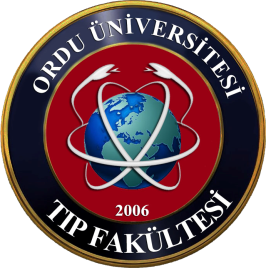 ORDU ÜNİVERSİTESİ
TIP FAKÜLTESİ2018-2019EĞİTİM–ÖĞRETİM YILIDönem III Akademik Takvimi


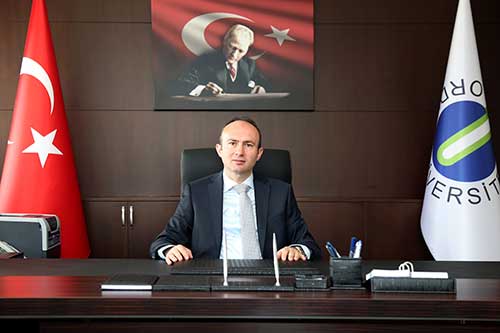 Sevgili TıbbiyelilerOrdu Üniversitesi Tıp Fakültesi; ilk öğrenci kabulünü 2011-12 eğitim öğretim yılında gerçekleştirmiş ve yirmi öğrenciyle Tıp eğitimine Ordu’da başlamıştır. Fakültemiz 2016-17 eğitim öğretim döneminde ilk mezunlarını ülkemiz sağlık ordusuna katacaktır.Fakültemiz genç ve dinamik akademik ve idari kadroya sahiptir. Her geçen gün artan sayısıyla öğretim üyelerimiz eğitim ve öğretim hayatınızda sizlere ışık tutarken, aynı zamanda gerçekleştirdikleri çalışmalarla isimlerini bilim dünyasında duyurmaktadırlar. Fakültemizde Tıp eğitimi yanı sıra, Tıpta uzmanlık ve yüksek lisans eğitimi de sürdürülmektedir.Tıp Fakültesi binası fiziki mekân olarak sizlerin hem bilimsel, hem de sosyal ihtiyaçlarınızı giderecek şekilde tasarlanmıştır. Fakülte binamızda 3 adet her biri 198 kişi kapasiteli amfi, 3 adet her biri 55 kişilik derslik, 3 adet pratik derslerin gerçekleştirileceği laboratuvar ve anatomi laboratuvarı bulunmaktadır. Ayrıca binamızda yer alan 570 kişilik konferans salonu hem Tıp Fakültesi hem de üniversitemiz öğrencilerinin bilimsel, sosyal ve kültürel faaliyetlerini gerçekleştirmesine imkân sağlamaktadır. Kütüphanemizde ise hem okuma hem de ders çalışma salonları mevcuttur. Ayrıca kantinimiz hem yaz hem de kışın sizlerin dinlenme ve ihtiyaçlarınızı giderecek olanakları sizlere sunmaktadır.Sizleri iyi hekim olarak yetiştirme çabamız yanı sıra, sahip olduğumuz öğrenci kulüplüleriyle sosyal açıdan da çevresine duyarlı, sorumluluk sahibi ve mesleki gelişmeleri yakından takip eden bireyler olarak da yetiştirme gayret ve desteklerimiz devam etmektedir.Tıp Fakültesi olarak sağlık hizmetini Sağlık Bakanlığıyla ortak kullanım protokolü kapsamında Bucak Mahallesinde bulunan Sağlık Bakanlığı Ordu Üniversitesi Eğitim Araştırma Hastanesinde gerçekleştirmekteyiz. Kısa süreli hedeflerimiz arasında önceliğimiz, yerleşke arazisi içinde tahsis edilmiş alana yeni bir eğitim araştırma hastanesinin bir an önce tamamlanarak hizmete açılmasıdır.Sizlerin Fakültemizden iyi eğitim almış, yeniliklere açık, bilim ışığında ilerleyen hekimler olarak mezun olmanız için çabamız artarak devam edecektir.Prof. Dr. Tevfik NOYANDekan V.ORDU ÜNİVERSİTESİ
TIP FAKÜLTESİTel : (0452) 2265214Fax : (0452) 2265228Web: http://tipfakultesi.odu.edu.tr
CUMHURİYET YERLEŞKESİ52200 – Ordu/TÜRKİYE
ORDU ÜNİVERSİTESİTIP FAKÜLTESİ2018-2019 EĞİTİM – ÖĞRETİM YILIDÖNEMIII AKADEMİK TAKVİMİGÜZ YARIYILIBAHAR YARIYILIORDU ÜNİVERSİTESİ TIP FAKÜLTESİ
2018-2019 EĞİTİM – ÖĞRETİM YILIDÖNEMIII AKADEMİK TAKVİMİ (10 Eylül 2018 – 20 Haziran 2019)GÜZ YARIYILIBAHAR YARIYILIORDU ÜNİVERSİTESİ TIP FAKÜLTESİ2018-2019 EĞİTİM – ÖĞRETİM YILIDÖNEM III GENEL SINAV SORU DAĞILIMI*Yönetmeliğin 15 inci maddesinin dördüncü fıkrasına göre pratik sınav puanı, ilgili dersin toplam soru sayısının 1/3’ü oranında olmalıdır.ORDU ÜNİVERSİTESİTIP FAKÜLTESİ2018-2019 EĞİTİM– ÖĞRETİM YILIDÖNEM III ANA BİLİM VE BİLİM DALLARININ DERS KURULLARINA GÖRE TEORİK VE PRATİK DERS SAATLERİORDU ÜNİVERSİTESİ TIP FAKÜLTESİ2018-2019 EĞİTİM-– ÖĞRETİM YILI DERS KURULLARINA GÖRE SINAV TARİHLERİ ORDU ÜNİVERSİTESİ TIP FAKÜLTESİ2018-2019 EĞİTİM– ÖĞRETİM YILI DÖNEM III DERSLERİAKTS KREDİLERİORDU ÜNİVERSİTESİ TIP FAKÜLTESİ2018-2019 EĞİTİM– ÖĞRETİM YILI DÖNEM III DERS KURULLARIAKTS KREDİLERİORDU ÜNİVERSİTESİ TIP FAKÜLTESİ2018-2019 EĞİTİM– ÖĞRETİM YILI DÖNEM IIINEOPLAZİ VE HEMATOPOETİK SİSTEM I. DERS KURULU10 EYLÜL 2018 –  5 EKİM  2018*Yönetmeliğin 15 inci maddesinin dördüncü fıkrasına göre pratik sınav puanı, ilgili dersin toplam soru sayısının 1/3’ü oranında olmalıdır.Sınav tarihi: 05 EKİM 2018, CUMASınav saati: 09.30-11.10Sınav yeri: D-I ve D-III DerslikleriTIP FAKÜLTESİ2018-2019 EĞİTİM– ÖĞRETİM YILI DÖNEM IIIENFEKSİYON HASTALIKLARI II. DERS KURULU08 EKİM 2018 – 02 KASIM 2018	*Yönetmeliğin 15 inci maddesinin dördüncü fıkrasına göre pratik sınav puanı, ilgili dersin toplam soru sayısının 1/3’ü oranında olmalıdır.Sınav tarihi: 02 KASIM 2018, CUMASınav saati: 13.30-15.10Sınav yeri:  D-I ve D-III DerslikleriORDU ÜNİVERSİTESİ TIP FAKÜLTESİ2018-2019 EĞİTİM– ÖĞRETİM YILI DÖNEM IIISOLUNUM VE DOLAŞIM SİSTEMLERİ III. DERS KURULU05 KASIM 2018 – 07 ARALIK 2018*Yönetmeliğin 15 inci maddesinin dördüncü fıkrasına göre pratik sınav puanı, ilgili dersin toplam soru sayısının 1/3’ü oranında olmalıdır. Sınav tarihi: 07 ARALIK 2018, CUMASınav saati:09.30-11.10Sınav yeri: D-I ve D-III DerslikleriORDU ÜNİVERSİTESİTIP FAKÜLTESİ2018-2019 EĞİTİM– ÖĞRETİM YILI DÖNEM IIIGASTROİNTESTİNAL SİSTEM IV. DERS KURULU10 ARALIK 2018 – 04 OCAK 2019*Yönetmeliğin 15 inci maddesinin dördüncü fıkrasına göre pratik sınav puanı, ilgili dersin toplam soru sayısının 1/3’ü oranında olmalıdır.Sınav tarihi: 04 OCAK 2019, CUMASınav saati:09.30-11.10Sınav yeri: D-I ve D-III DerslikleriORDU ÜNİVERSİTESİ TIP FAKÜLTESİ2018-2019 EĞİTİM– ÖĞRETİM YILI DÖNEM IIIENDOKRİN SİSTEM V. DERS KURULU07 OCAK 2019 – 08 ŞUBAT 2019*Yönetmeliğin 15 inci maddesinin dördüncü fıkrasına göre pratik sınav puanı, ilgili dersin toplam soru sayısının 1/3’ü oranında olmalıdır.Sınav tarihi: 08 ŞUBAT 2019, CUMASınav saati: 09.30-11.10Sınav yeri: D-I ve D-III DerslikleriORDU ÜNİVERSİTESİ TIP FAKÜLTESİ2018-2019 EĞİTİM– ÖĞRETİM YILI DÖNEM IIIÜROGENİTAL SİSTEM VI.DERS KURULU11 ŞUBAT 2019 – 14 MART 2019*Yönetmeliğin 15 inci maddesinin dördüncü fıkrasına göre pratik sınav puanı, ilgili dersin toplam soru sayısının 1/3’ü oranında olmalıdır.Sınav tarihi: 14 MART 2019, PERŞEMBESınav saati: 09.30-11.10Sınav yeri: D-I ve D-III DerslikleriORDU ÜNİVERSİTESİTIP FAKÜLTESİ2018-2019 EĞİTİM– ÖĞRETİM YILI DÖNEM IIINÖROLOJİK BİLİMLER VE İSKELET – KAS SİSTEMİVII.DERS KURULU15 MART 2019 –  26 NİSAN 2019*Yönetmeliğin 15 inci maddesinin dördüncü fıkrasına göre pratik sınav puanı, ilgili dersin toplam soru sayısının 1/3’ü oranında olmalıdır.Sınav tarihi: 26 NİSAN 2019, CUMASınav saati:  09.30-11.10Sınav yeri: D-I ve D-III DerslikleriORDU ÜNİVERSİTESİ TIP FAKÜLTESİ2018-2019 EĞİTİM– ÖĞRETİM YILI DÖNEM IIIHALK SAĞLIĞIve  ADLİ TIP VIII.DERS KURULU29 NİSAN 2019 –  31 MAYIS 2019*Yönetmeliğin 15 inci maddesinin dördüncü fıkrasına göre pratik sınav puanı, ilgili dersin toplam soru sayısının 1/3’ü oranında olmalıdır.Sınav tarihi: 31 MAYIS 2019, CUMASınav saati: 09.30-11.10Sınav yeri: D-I ve D-III DerslikleriDÖNEM IIIDERS PROGRAMIORDU ÜNİVERSİTESİ TIP FAKÜLTESİ2018-2019 EĞİTİM– ÖĞRETİM YILI DÖNEM IIINEOPLAZİ VE HEMATOPOETİK SİSTEM I. DERS KURULU10EYLÜL 2018 – 5 EKİM 2018TOPLAM DERS DAĞILIMI  (4 Hafta/85Saat)*Yönetmeliğin 15 inci maddesinin dördüncü fıkrasına göre pratik sınav puanı, ilgili dersin toplam soru sayısının 1/3’ü oranında olmalıdır.1.HAFTA10 EYLÜL 2018 PAZARTESİ11 EYLÜL 2018 SALI 12 EYLÜL 2018 ÇARŞAMBA13 EYLÜL 2018 PERŞEMBE14 EYLÜL 2018 CUMA 2.HAFTA17 EYLÜL 2018 PAZARTESİ 18 EYLÜL 2018 SALI19 EYLÜL 2018 ÇARŞAMBA20 EYLÜL 2018 PERŞEMBE21 EYLÜL 2018 CUMA  3.HAFTA24 EYLÜL2018 PAZARTESİ25 EYLÜL 2018SALI 26 EYLÜL 2018 ÇARŞAMBA27 EYLÜL 2018 PERŞEMBE 28 EYLÜL 2018 CUMA 4.HAFTA (SINAV HAFTASI)1 EKİM 2018 PAZARTESİ2 EKİM 2018 SALI3EKİM 2018 ÇARŞAMBA 4EKİM 2018 PERŞEMBE 5 EKİM 2018 CUMA ORDU ÜNİVERSİTESİ TIP FAKÜLTESİ2018-2019 EĞİTİM– ÖĞRETİM YILI DÖNEM IIIENFEKSİYON HASTALIKLARI II. DERS KURULU08 EKİM 2018 – 02 KASIM 2018TOPLAM DERS DAĞILIMI (4Hafta/82 Saat)*Yönetmeliğin 15 inci maddesinin dördüncü fıkrasına göre pratik sınav puanı, ilgili dersin toplam soru sayısının 1/3’ü oranında olmalıdır.HAFTA8 EKİM 2018 PAZARTESİ 9 EKİM 2018 SALI 10 EKİM 2018 ÇARŞAMBA 11 EKİM 2018 PERŞEMBE 12 EKİM 2018 CUMA 2.HAFTA15  EKİM 2018 PAZARTESİ16 EKİM 2018 SALI 17 EKİM 2018 ÇARŞAMBA 18 EKİM 2018 PERŞEMBE 19  EKİM 2018 CUMA 3.HAFTA22 EKİM 2018 PAZARTESİ 23 EKİM 2018 SALI24 EKİM 2018 ÇARŞAMBA 25 EKİM 2018 PERŞEMBE26 EKİM 2018 CUMA 4.HAFTA (SINAV HAFTASI) 29EKİM 2018 PAZARTESİ30 EKİM 2018 SALI 31 EKİM 2018 ÇARŞAMBA 1 KASIM 2018PERŞEMBE 2 KASIM2018  CUMAORDU ÜNİVERSİTESİ TIP FAKÜLTESİ2018-2019 EĞİTİM– ÖĞRETİM YILI DÖNEM IIISOLUNUM VE DOLAŞIM SİSTEMLERİ III. DERS KURULU05 KASIM 2018 – 07ARALIK 2018TOPLAM DERS DAĞILIMI (5 Hafta/ 115 Saat)*Yönetmeliğin 15 inci maddesinin dördüncü fıkrasına göre pratik sınav puanı, ilgili dersin toplam soru sayısının 1/3’ü oranında olmalıdır.1. HAFTA5 KASIM2018  PAZARTESİ6 KASIM 2018 SALI7 KASIM   2018 ÇARŞAMBA 8 KASIM 2018 PERŞEMBE9 KASIM 2018 CUMA 2. HAFTA12 KASIM 2018 PAZARTESİ13 KASIM 2018 SALI14 KASIM 2018 ÇARŞAMBA 15 KASIM 2018 PERŞEMBE 16  KASIM 2018  CUMA      3. HAFTA19 KASIM 2018  PAZARTESİ20 KASIM 2018 SALI21 KASIM 2018 ÇARŞAMBA22 KASIM 2018  PERŞEMBE23 KASIM 2018  CUMA4. HAFTA26 KASIM 2018  PAZARTESİ27 KASIM 2018  SALI28 KASIM 2018  ÇARŞAMBA29  KASIM 2018  PERŞEMBE 30KASIM  2018  CUMA    5.HAFTA (SINAV HAFTASI) 3 ARALIK2018  PAZARTESİ4 ARALIK 2018  SALI5 ARALIK 2018 ÇARŞAMBA 6 ARALIK 2018 PERŞEMBE7 ARALIK 2018 CUMAORDU ÜNİVERSİTESİTIP FAKÜLTESİ2018-2019 EĞİTİM– ÖĞRETİM YILI DÖNEM IIIGASTROİNTESTİNAL SİSTEM IV. DERS KURULU10 ARALIK 2018 – 04 OCAK 2019TOPLAM DERS DAĞILIMI (4 Hafta / 81Saat)*Yönetmeliğin 15 inci maddesinin dördüncü fıkrasına göre pratik sınav puanı, ilgili dersin toplam soru sayısının 1/3’ü oranında olmalıdır.1.HAFTA10 ARALIK 2018 PAZARTESİ 11 ARALIK 2018 SALI 12 ARALIK 2018 ÇARŞAMBA 13 ARALIK 2018  PERŞEMBE14 ARALIK 2018 CUMA 2.HAFTA17  ARALIK 2018  PAZARTESİ 18 ARALIK 2018  SALI19 ARALIK 2018 ÇARŞAMBA 20 ARALIK 2018  PERŞEMBE21ARALIK 2018  CUMA3.HAFTA24 ARALIK 2018  PAZARTESİ25 ARALIK 2018  SALI26 ARALIK 2018  ÇARŞAMBA27 ARALIK 2018  PERŞEMBE28 ARALIK 2018  CUMA4.HAFTA (SINAV HAFTASI) 31ARALIK2018  PAZARTESİ1 OCAK 2019  SALI2 OCAK 2019  ÇARŞAMBA3 OCAK 2019  PERŞEMBE4 OCAK 2019 CUMAORDU ÜNİVERSİTESİ TIP FAKÜLTESİ2018-2019 EĞİTİM– ÖĞRETİM YILI DÖNEM IIIENDOKRİN SİSTEM V. DERS KURULU07 OCAK 2019 – 08 ŞUBAT 2019TOPLAM DERS DAĞILIMI (3 Hafta/ 63 Saat)*Yönetmeliğin 15 inci maddesinin dördüncü fıkrasına göre pratik sınav puanı, ilgili dersin toplam soru sayısının 1/3’ü oranında olmalıdır.1. HAFTA7 OCAK 2019 PAZARTESİ8 OCAK 2019 SALI9 OCAK 2019 ÇARŞAMBA10 OCAK 2019 PERŞEMBE 11 OCAK 2019 CUMA 2. HAFTA14 OCAK 2019  PAZARTESİ15 OCAK 2019 SALI16 OCAK 2019 ÇARŞAMBA17 OCAK 2019  PERŞEMBE18 OCAK 2019 CUMA21 OCAK -01 ŞUBAT 2019 DÖNEM İÇİ YARIYIL TATİLİ 3.  HAFTA (SINAV HAFTASI)04 ŞUBAT 2019 PAZARTESİ05 ŞUBAT 2019   SALI06 ŞUBAT 2019 ÇARŞAMBA07 ŞUBAT 2019  PERŞEMBE08 ŞUBAT 2019 CUMA ORDU ÜNİVERSİTESİ TIP FAKÜLTESİ2018-2019 EĞİTİM– ÖĞRETİM YILI DÖNEM IIIÜROGENİTAL SİSTEM VI.DERS KURULU11 ŞUBAT 2019 – 14 MART 2019TOPLAM DERS DAĞILIMI (5 Hafta/106 Saat)*Yönetmeliğin 15 inci maddesinin dördüncü fıkrasına göre pratik sınav puanı, ilgili dersin toplam soru sayısının 1/3’ü oranında olmalıdır.1.HAFTA11 ŞUBAT2019  PAZARTESİ12 ŞUBAT 2019  SALI13 ŞUBAT 2019  ÇARŞAMBA14 ŞUBAT 2019   PERŞEMBE15 ŞUBAT 2019  CUMA2. HAFTA18 ŞUBAT 2019  PAZARTESİ19 ŞUBAT 2019  SALI20 ŞUBAT 2019  ÇARŞAMBA21 ŞUBAT 2019  PERŞEMBE22 ŞUBAT 2019  CUMA 3. HAFTA25 ŞUBAT 2019  PAZARTESİ26 ŞUBAT 2019  SALI27 ŞUBAT 2019  ÇARŞAMBA28 ŞUBAT 2019  PERŞEMBE1 MART 2019  CUMA4. HAFTA04 MART2019  PAZARTESİ5 MART 2019  SALI6 MART 2019  ÇARŞAMBA7 MART 2019  PERŞEMBE8 MART 2019  CUMA5.HAFTA (SINAV HAFTASI)11MART 2019  PAZARTESİ12 MART 2019  SALI13 MART 2019  ÇARŞAMBA14 MART 2019  PERŞEMBE(TIP BAYRAMI)ORDU ÜNİVERSİTESİTIP FAKÜLTESİ2018-2019 EĞİTİM– ÖĞRETİM YILIDÖNEM IIINÖROLOJİK BİLİMLER VE İSKELET - KAS SİSTEMİVII.DERS KURULU15 MART 2019– 26 NİSAN 2019TOPLAM DERS DAĞILIMI (6 Hafta/159 saat)*Yönetmeliğin 15 inci maddesinin dördüncü fıkrasına göre pratik sınav puanı, ilgili dersin toplam soru sayısının 1/3’ü oranında olmalıdır.1.HAFTA15 MART 2019  CUMA 18 MART 2019  PAZARTESİ 19 MART 2019  SALI20 MART 2019 ÇARŞAMBA21 MART 2019 PERŞEMBE22 MART 2019 CUMA 2. HAFTA25  MART 2019  PAZARTESİ26 MART 2019  SALI27 MART 2019 ÇARŞAMBA28 MART 2019  PERŞEMBE29 MART 2019  CUMA3. HAFTA1 NİSAN  2019  PAZARTESİ02 NİSAN 2019 SALI03 NİSAN 2019 ÇARŞAMBA04 NİSAN 2019 PERŞEMBE05 NİSAN 2019 CUMA4. HAFTA8 NİSAN 2019  PAZARTESİ9 NİSAN 2019  SALI10 NİSAN 2019 ÇARŞAMBA11 NİSAN 2019  PERŞEMBE12 NİSAN 2019  CUMA 5. HAFTA15 NİSAN 2019  PAZARTESİ16  NİSAN 2019  SALI17 NİSAN 2019  ÇARŞAMBA18  NİSAN 2019  PERŞEMBE19 NİSAN 2019  CUMA6.HAFTA (SINAV HAFTASI)22 NİSAN 2019  PAZARTESİ23 NİSAN 2019  SALI24 NİSAN 2019 ÇARŞAMBA 25  NİSAN 2019  PERŞEMBE 26 NİSAN  2019  CUMAORDU ÜNİVERSİTESİ TIP FAKÜLTESİ2018-2019 EĞİTİM– ÖĞRETİM YILI DÖNEM IIIHALK SAĞLIĞIve  ADLİ TIP VIII.DERS KURULU29NİSAN 2019 – 31 MAYIS 2019TOPLAM DERS SAATİ (5 Hafta/ 123 Saat)*Yönetmeliğin 15 inci maddesinin dördüncü fıkrasına göre pratik sınav puanı, ilgili dersin toplam soru sayısının 1/3’ü oranında olmalıdır.HAFTA29 NİSAN 2019  PAZARTESİ30 NİSAN 2019  SALI1 MAYIS  2019ÇARŞAMBA2 MAYIS  2019  PERŞEMBE3 MAYIS  2019  CUMA2.HAFTA6 MAYIS  2019  PAZARTESİ7 MAYIS 2019 SALI 8 MAYIS 2019  ÇARŞAMBA9 MAYIS 2019  PERŞEMBE10 MAYIS 2018  CUMA3.HAFTA 13 MAYIS 2019 PAZARTESİ14 MAYIS 2019  SALI15 MAYIS 2019  ÇARŞAMBA16 MAYIS 2019  PERŞEMBE17 MAYIS 2019  CUMA4. HAFTA20 MAYIS 2019  PAZARTESİ21 MAYIS 2019  SALI22 MAYIS 2019  ÇARŞAMBA23 MAYIS 2019  PERŞEMBE24 MAYIS 2019  CUMA5.HAFTA (SINAV HAFTASI)27 MAYIS 2019  PAZARTESİ28 MAYIS 2019 SALI29 MAYIS 2019 ÇARŞAMBA30 MAYIS 2019  PERŞEMBE31 MAYIS 2019   CUMASINAV TARİHLERİ VE GÖREVLİLERİ ORDU ÜNİVERSİTESİ TIP FAKÜLTESİ EĞİTİM-ÖĞRETİMVE SINAV YÖNETMELİĞİBİRİNCİ BÖLÜMAmaç, Kapsam, Dayanak ve TanımlarAmaçMADDE 1 – (1) Bu Yönetmeliğin amacı; Ordu Üniversitesi Tıp Fakültesinde eğitim-öğretim ve sınavlara ilişkin esasları düzenlemektir.KapsamMADDE 2 – (1) Bu Yönetmelik, Ordu Üniversitesi Tıp Fakültesinde eğitim-öğretim programlarına, sınav ve değerlendirmelere, öğrenci kabulüne, diploma ve unvanlarına, devamlı ve geçici ayrılmaya, akademik danışmanlık işlemlerine ilişkin hükümleri kapsar.DayanakMADDE 3 – (1) Bu Yönetmelik, 4/11/1981 tarihli ve 2547 sayılı Yükseköğretim Kanununun 14 üncü ve 44 üncü maddelerine dayanılarak hazırlanmıştır.TanımlarMADDE 4 – (1) Bu Yönetmelikte geçen;a) Akademik danışman: Bir öğrenciye, Fakülteye girişinden fakülte ile ilişkisini kesene kadar geçen süre içerisinde kayıt, eğitim-öğretim çalışmaları ve Üniversitedeki hayatı ile ilgili sorunlarda rehberlik yapmak üzere Dekanlık tarafından görevlendirilen öğretim üyesini,b) Akademik koordinatör: Dekan tarafından her dönem için görevlendirilen, ders, ders kurulları, staj, klinik, poliklinik programlarını ve sınavlarını düzenleyen öğretim üyesini,c) AKTS: Öğrencilerin bir derse ilişkin olarak belirlenmiş olan öğrenme kazanımları için gerekli çalışma yükünü ifade eden Avrupa Kredi Transfer Sistemini,ç) Dekan/Dekanlık: Ordu Üniversitesi Tıp Fakültesi Dekanını/Dekanlığını,d) Ders kurulu (Komite): Dönem I, II, III’te genellikle bir sistemin veya konunun temel tıp ve klinik anabilim dalları tarafından birbirleriyle bağlantılı olarak bütünleştirilmiş bir düzen içerisinde kuramsal ve uygulamalı öğretimini,e) Ders kurulu notu: Ders kurulu sonunda yapılan sınavda alınan notu,f) Dönem: Tıp Fakültesinde her biri bir ders yılını kapsayan dönemi,g) Eğitim-öğretim yılı: İntörnlük dönemi hariç her biri en az otuz iki haftadan oluşan dönemi,ğ) Eğitim komisyonu: Dekan tarafından görevlendirilen bir başkan ile dönem koordinatörleri ve koordinatör yardımcılarından oluşan komisyonu,h) Fakülte: Ordu Üniversitesi Tıp Fakültesini,ı) Fakülte Kurulu: Fakültenin Fakülte Kurulunu,i) İntörnlük dönemi: Dönem VI’da klinik, poliklinik ve gerekli laboratuvar uygulamalarını içeren on iki aylık bir eğitim-öğretim sürecini,j) Rektör: Ordu Üniversitesi Rektörünü,k) Senato: Ordu Üniversitesi Senatosunu,l) Staj: Fakülte Kurulunca belirlenen anabilim dallarında pratik (uygulamalı) ve teorik olarak yapılan eğitim-öğretimi,m) Üniversite: Ordu Üniversitesini,n)Yönetim Kurulu: Fakültenin Yönetim Kurulunu,ifade eder.İKİNCİ BÖLÜMÖğrenci Kabul ve Kayıt Şartları, Eğitim ve Öğretime İlişkin EsaslarÖğrenci kabul ve kayıt şartlarıMADDE 5 – (1) Tıp Fakültesi birinci sınıfına öğrenci kabulü, 2547 sayılı Kanun ve Yükseköğretim Kurulu kararları çerçevesinde, Ölçme, Seçme ve Yerleştirme Merkezi (ÖSYM) tarafından düzenlenen sınavların sonuçlarına göre yapılır.(2) Üniversiteye kayıt hakkı kazanan öğrencilerin kayıt ve kabul işlemleri, ilgili mevzuat hükümleri ve Yükseköğretim Kurulunca belirlenen esaslar çerçevesinde yapılır. Öğrenci, kesin kaydını kendisi yaptırmak zorundadır. İsteyen öğrenciler e-devlet kapısından kayıt yapabilirler. Üniversiteye girmeye hak kazanan öğrencilerin kayıt-kabulleri Rektörlükçe belirlenen esaslara göre Dekanlık tarafından yürütülür. Kayıtlarda istenen belgelerin aslı veya Üniversite tarafından onaylı örneği kabul edilir. Askerlik durumu ve adli sicil kaydına ilişkin olarak ise adayın beyanına dayanılarak işlem yapılır.(3) Haklı ve geçerli mazereti olmadan zamanında başvurmayan, öğrenim harcını yatırmayan ve istenen belgeleri tamamlamayan öğrenci kayıt hakkını kaybeder. Kaydolan öğrenciye, eğitim-öğretim süresince geçerli olmak üzere Üniversitenin öğrenci kimlik kartı verilir. Öğrenciliğin sona ermesi ile kimlik kartı Dekanlığa iade edilir.Eğitim süresiMADDE 6 – (1) Fakültede normal eğitim-öğretim süresi altı yıldır. Bu süre azami dokuz yıldır. Bu azami süreye, Yönetim Kurulunca kabul edilen mazeretleri nedeniyle raporlu ve izinli geçen süreler dahil değildir. Üniversiteden geçici süreli uzaklaştırma cezası alan öğrencilerin bu süreleri öğrenim süresinden sayılır; bu süreler için katkı payı/öğrenim ücreti ödenir.Kayıt yenilemeMADDE 7 – (1) Öğrenci her öğretim yılı başında akademik takvimde gösterilen süre içinde kaydını yeniletmek, ders kaydını yaptırmak zorundadır ve bu işlemden öğrenci sorumludur. Ders kaydı yaptırmayan öğrenci derslere devam edemez, sınavlara giremez ve diğer öğrencilik haklarından yararlanamaz.Öğrenci statüsüMADDE 8 – (1) Fakültede tam zamanlı öğrenim yapılır. Dekanlığın uygun görüşü ve Rektörlüğün izni ile dinleyici olarak öğrenci kabul edilir. Ancak, diğer tıp fakültelerinden staj yapmak için gelen öğrencilere, ilgili anabilim dalı başkanının olumlu görüşü alınarak Yönetim Kurulu kararı ile staj yapma imkânı tanınır.Yatay geçişMADDE 9 – (1) Yatay geçişler, ilgili mevzuat hükümlerine ve bu konudaki Senato kararlarına göre Yönetim Kurulunca yapılır.Eğitim şekli ve diliMADDE 10 – (1) Fakültede 2547 sayılı Kanunun 5 inci maddesinin (ı) bendindeki dersler ve seçmeli dersler hariç tüm dönemler için sınıf geçme esası uygulanır. Bir dönemi başaramayan öğrenci bir üst döneme devam edemez ve her öğretim yılında uygulanan teorik ve pratik dersler, bir önceki dönemin tamamlayıcısı ve bir sonraki yılın öğretimine bağlı ön şartlı derslerdir. 2547 sayılı Kanunun 5 inci maddesinin (ı) bendindeki dersler ve seçmeli derslerde ders geçme esası uygulanır.(2) Tıp eğitiminde öğretim; dönem I, II ve III'te ders kurulları, dönem IV ve V' te staj esasına göre yapılır. İntörnlük dönemi ise Fakülte Kurulu tarafından teklif edilen ve Senatoca kabul edilen İntörnlük esaslarına göre yürütülür.(3) Öğrenci dönem I, II ve III’te kaldığı dönemi; IV ve V’te ise kaldığı stajları tekrarlar. Stajlarını başaran öğrenci bir üst dönem stajlarına devam eder. Dönem I ve II’de ders geçme sisteminin uygulandığı derslerden başarısız olan öğrenciye, bu ders veya dersleri sonraki dönemlerde başarılı oluncaya kadar tekrarlama hakkı verilir. Öğrenci dersi ilk aldığında, F1 notu almamış ise bu ders veya dersleri tekrarlaması halinde devam mecburiyeti aranmadan ara sınavlara ve dönem sonu genel sınavına girer. Ancak; bu derslerden başarılı olmadan intörnlük dönemine başlayamaz.(4) Tıp eğitiminde teorik ve pratik eğitimin yanı sıra mesleki eğitim de verilir. Mesleki eğitimde; iyi hekimlik uygulamaları ve meslek etiğini geliştirici çalışmalara ek olarak doğru davranış, iletişim, okuma, öğrenme ve empatiyeteneğini geliştirmeyi hedefleyen uygulamalara da yer verilebilir. Bu amaçla, tıp dalında veya tıp dalı dışındaki disiplinlerle ve sanat kolları ile işbirliği yapılabilir. Komiteler ve ders kurulları Dekan tarafından her yıl o dönemin sorumlusu olarak görevlendirilen akademik koordinatör tarafından düzenlenir.(5) Fakültede eğitim dili Türkçe’dir.ÜÇÜNCÜ BÖLÜMDers, Staja Devam ve SınavlarDevam zorunluluğuMADDE 11 – (1) Ders ve stajlara devam zorunludur ve buna ilişkin esaslar şunlardır:a) Teorik, seçmeli ve uygulamalı dersler ile stajlara devam zorunludur ve yoklama yapılır. Uygulamalı dersler; staj, laboratuvar çalışması, tartışma, seminer, saha, klinik ve benzeri çalışmaları kapsar. Stajlar tam gün olarak değerlendirilir.b) I, II ve III üncü dönemlerde her bir ders kurulundaki teorik derslerin %30’u, uygulamalı derslerin %20’sinden fazlasına mazeretli ya da mazeretsiz katılmayan öğrenciler, o ders kurulunun teorik ve uygulama sınavlarına alınmaz ve o ders kurulu sınavından sıfır almış olarak değerlendirilir.c) I, II ve III üncü dönemlerde, bir dönem içindeki toplam devamsızlık süresi tüm teorik derslerin %30’u, uygulamalı derslerin %20’sini aşan öğrenciler, dönem sonu teorik ve uygulama sınavlarına alınmaz ve F1 notu ile başarısız olur. Bu durumda olan öğrenciler ilgili dönemi tekrar eder.ç) Ders geçme sisteminin uygulandığı derslerde öğrencilerin yılsonu genel ve bütünleme sınavlarına girebilmeleri için yıl içerisinde bu derslerden devamsızlıklarının %30’un üzerinde olmaması gerekir.d) IV ve V inci dönemlerde her bir staj süresince devamsızlık süresi mazeretli ya da mazeretsiz toplam staj süresinin %20’sini aşanlar o staj sonu sınavına alınmaz ve başarısız sayılarak staj tekrarı yapar.e) Fakülteye kabul edilen öğrencilerin devamsızlıklarının hesaplanmasında Fakülteye kayıt yaptırdığı tarih esas alınır.f) İntörnlük döneminde her staj için mazeretli ya da mazeretsiz toplam sürenin %10’unu aşan öğrenciler başarısız sayılarak staj tekrarı yaparlar.g) Bu Yönetmelik hükümlerinde belirtilen devamsızlık süresini aşmayan ve mazereti nedeniyle kurul ve staj sonu sınavına girmeyen öğrencilerin mazereti Yönetim Kurulunca kabul edildiği takdirde ilgili ders kurulu/staj sonu sınavının mazeret sınavına alınır.ğ) I, II ve III üncü dönemlerde, devamsızlık ya da başarısızlık nedeniyle dönem tekrarı yapan öğrencilerde devam zorunludur. IV ve V inci dönem stajlarda devamsızlık veya başarısızlık nedeniyle stajın tekrarlanması halinde staj devamlılığı zorunludur.MazeretMADDE 12 – (1) Öğrencinin sınavına giremediği ders, kurul ve stajların sınav tarihini kapsayan rahatsızlığını Ordu Üniversitesi Eğitim ve Araştırma Hastanesinden ya da diğer resmi yataklı tedavi kurumlarından alacağı rapor ile belgelendirmesi, Ordu Üniversitesi Eğitim ve Araştırma Hastanesi dışında alınan raporların ise Eğitim Araştırma Hastanesinde raporun alındığı ilgili klinikçe onaylanması ve bu raporların Yönetim Kurulunca kabul edilmesi gerekir.(2) Haklı ve geçerli mazeretler şunlardır:a) Sağlık mazereti: Mazereti Yönetim Kurulunca kabul edilen öğrenci, raporlu bulunduğu süre içinde derslere devam edemez ve herhangi bir dersin sınavına giremez. b) Yakın akrabaların ağır hastalığı veya ölümü: Eş, anne, baba, çocuk ve kardeşin ağır hastalığı veya ölümü nedeniyle sınava giremeyen öğrencinin, durumunu belgelemesi ve ilgili yönetim kurulunca uygun görülmesi halinde mazeret sınav hakkı verilir.c) Doğal afetler: Yörenin mülki amirince verilecek bir belge ile belgelenmiş olması koşuluyla, doğal afetler nedeniyle öğrencinin sınava girememesi durumunda ilgili yönetim kurulunca uygun görülmesi halinde mazeret sınav hakkı verilir.ç) Tutukluluk: Öğrencinin öğrencilik statüsünü kaldırmayan veya 18/8/2012 tarihli ve 28388 sayılı Resmî Gazete’de yayımlanan Yükseköğretim Kurumları Öğrenci Disiplin Yönetmeliği uyarınca öğrencinin ilişiğinin kesilmesini gerektirmeyen tutukluluk halinde ilgili yönetim kurulunca uygun görülmesi halinde mazeret sınav hakkı verilir.d) Diğer haller: Yönetim kurulunun mazeret olarak kabul edeceği diğer hallerde mazeret sınav hakkı verilir.(3) Önemli bedensel hastalıklar veya ruhsal bozukluk nedeniyle tüm öğrenim süresi içinde devamsızlıkları iki yılı aşan öğrencilerden yeniden sağlık raporu alınıp incelenir. Öğrenimlerine devam edemeyeceğine ve hekimlik mesleğini icra edemeyeceğine Yönetim Kurulunca karar verilen öğrencinin Fakülte ile ilişiği kesilir.(4) Öğrenci, mazeretine ilişkin her türlü müracaatlarını, mazeretin bitimini izleyen beş işgünü içinde Dekanlığa bildirmek zorundadır. Bu süreyi aşan başvurular işleme alınmaz. Yönetim Kurulu; öğrencinin her türlü mazeretini, kabul veya gerekçe göstererek ret edebilir.İzinMADDE 13 – (1) Öğrencilere kanıtlayacakları önemli nedenlerin veya öğrenim ve eğitimlerine katkıda bulunacak üniversite dışı burs, staj ve araştırma gibi imkanların doğması halinde, Yönetim Kurulu kararı ile her defasında bir yıl olmak üzere iki yıla kadar izin verilebilir. Bu izin başvurusu, akademik yıl başlamadan en az on beş gün önce yapılır. Bu şekilde izin alan öğrenci, öğrenimine devam edemez ve izinli olduğu dönemdeki sınavlara giremez. İzinle ilgili yazılı başvuru, ekleriyle birlikte ders kaydı/kayıt yenileme süresinden önce bağlı olduğu birime yapılır. Ani hastalık ve beklenmedik haller dışında bu süreler bittikten sonra yapılacak başvurular işleme konulmaz.(2) Öğrenimini uzun süre engelleyecek önemli bir hastalık veya Yönetim Kurulunca kabul edilen haklı ve geçerli bir nedenle belgelere dayanılarak verilen izin, 6 ncı maddedeki süreye eklenir.(3) Sportif, kültürel ve bilimsel faaliyetler gibi alanlarda Üniversiteyi temsilen görevlendirilen öğrenciler ile ilgili mevzuat uyarınca Spor Genel Müdürlüğü tarafından görevlendirilen öğrencilerin, görevli oldukları süre devamsızlıktan sayılmaz. Öğrenci bu süreler içinde izinli sayılır. Ancak, bir öğrencinin izinli sayıldığı bu süre de dahil, toplam devamsızlık süresi bir ders, kurul ve staj süresinin toplam ders saatinin %50’sinin üzerinde olması durumunda, öğrenci devamsız sayılır. Öğrencilerin izinli sayıldıkları süre içinde ara sınavına giremedikleri ders veya dersler varsa bu derslerden Yönetim Kurulu kararıyla mazeret sınavına alınırlar. Ancak öğrenci dönem IV, V, VI’da ise devam etmediği süreyi anabilim dalının göstereceği zamanlarda tamamlamak zorundadır. Öğrenci bu süreyi tamamlamadığı takdirde stajı tekrarlar.(4) Üçüncü fıkra dışındaki tüm mazeret ve raporlar tüm dönemlerdeki devamsızlık süresinin içindedir.Yabancı dil sınavıMADDE 14 – (1) Yükseköğretim programına yeni kayıt olan öğrenciler, zorunlu yabancı dil dersinden akademik takvimde belirlenen tarihte yabancı dil seviye tespit sınavına tabi tutulur. Bu sınavdan 60 puan ve üzeri alarak gerekli başarıyı sağlamış olan öğrenciler, yabancı dil dersleri için öğretim planında öngörülen birim-saati kazanmış sayılarak bu dersten muaf tutulur.(2) Yabancı dil seviye tespit sınavına katılmayan, katıldığı halde gerekli başarıyı sağlayamayan öğrenciler 60 saatten az olmamak üzere en az iki yarıyıl yabancı dil dersini okumak zorundadır. Belirlenen yabancı dil ders programından başarısız olan öğrenciye, bu dersi sonraki dönemlerde başarılı oluncaya kadar tekrarlama hakkı verilir. Öğrenci dersi ilk aldığında, F1 notu almamış ise bu dersi tekrarlaması halinde devam mecburiyeti aranmadan ara sınavlara ve dönem sonu genel sınavına girer. Ancak; yabancı dil dersinden başarılı olmadan intörnlük dönemine başlayamaz.Dönem I, II ve III’teki sınavlarMADDE 15 – (1) Dönem I, II ve III’te okutulan dersler ders kurulları şeklinde verilir. Eğitim öğretim yılı içindeki tüm ders kurulları Dekanlık tarafından belirlenen programa göre dönem koordinatörleri tarafından yürütülür.(2) Dönem I, II ve III’te yapılan sınavlar ve sınavlara ilişkin esaslar şunlardır:a) Ders kurulu sınavı: Her ders kurulu sonunda yapılır ve bu sınav sonunda ders kurulu notu verilir. Ders kurulu sınavı ara sınav yerine geçer. Sınav sonuçları, en geç on iş günü içinde ilan edilir.b) Dönem sonu sınavı: Her akademik yılın sonunda ve son ders kurulu sınavının bitiminden en erken on beş, en geç yirmi bir gün sonra yapılır ve o yıl okutulan tüm ders kurullarını kapsar.c) Dönem sonu bütünleme sınavı: Dönem sonu sınavının bitiminden en erken on beş, en geç yirmi bir gün sonra yapılan sınavdır. Dönem sonu bütünleme sınavına dönem sonu sınavında başarılı olamayan, sınav hakkını kazandığı halde bu sınava herhangi bir nedenle giremeyen öğrenciler katılır.ç) Mazeret sınavı: Mazeretleri nedeniyle ders kurulu sınavına giremeyen ve Yönetim Kurulunca mazeretleri kabul edilen öğrenciler için mazeret sınavı açılır. Mazeret sınavının mazereti olmaz. Ders kurulu mazeret sınavı bir defa ve Yönetim Kurulunca saptanan günde klasik usulle yapılır. Dönem sonu ve bütünleme sınavları için mazeret sınavı açılmaz.(3) Bir ders kurulunda görev alan anabilim dalları, öğrenci başına düşen teorik ve pratik derslerin toplam süresi olan ders yükleri oranında soru ve not ağırlığına sahiptir. Bir ders kurulunda her dersin kendi barajı vardır. Baraj sınırı %50’dir. Öğrenci, ders kurulu sınavında kurulu oluşturan derslerin bir veya birkaçından %50’nin altında not alırsa o dalda elde ettiği puan ile o dalın toplam puanının %50’si arasında kalan puan farkı sınav toplam puanından düşülerek o ders kurulu sınav notu belirlenir. Bir ders kurulu sınav notu yuvarlama yapılmadan, virgülden sonraki iki basamak olarak kayda geçilir.(4) Ders kurulu sınavları için toplam 100, final ve bütünleme sınavları için 200 soru sayısı üzerinden sınav yapılır. Teorik sınavlarda çoktan seçmeli test usulü sınav yapılır. Ders kurulu, final ve bütünleme sınavlarında soru sayısı hesaplanırken; her bir anabilim dalı için belirlenen pratik ders saati toplamının %50’si ile teorik ders saati toplamı alınarak soru yüzdesi hesaplanır. Her bir anabilim dalı için bu şekilde belirlenen soru sayısının 2/3’ü teorik, 1/3’ü pratik sorusu içerecek şekilde düzenlenir. Pratik sınav yapmayacak anabilim dalları için, hesaplanan pratik soru sayısı kadar soru, teorik soru sayısına eklenir. Dönem sonu ve bütünleme sınavı notu belirlenirken baraj uygulanmaz.(5) Bir dönemde ders kurulu sınav notları toplamının o dönemdeki ders kurulu sınavı sayısına bölünmesi ile ders kurulları ortalama notu hesaplanır.(6) Ders kurulları ortalama notunun %60’ı ile final sınavında alınan notun %40’ının toplanması ile dönem sonu başarı notu bulunur. Dönem sonu başarı notu virgülden sonraki ilk rakam 5 ve üzerinde ise bir üst, 5’ten küçük ise bir alt en yakın tam sayıya tamamlanır. Bütünlemeye kalan öğrencilerin dönem sonu başarı notunun hesaplanmasında final sınavından alınan not yerine bütünleme sınavından alınan not dikkate alınır. Öğrencinin bir üst sınıfa geçebilmesi için, dönem sonu sınavından en az 50 alması ve dönem sonu başarı notunun 100 üzerinden en az 60 olması gerekir.(7) Tüm ders kurullarının sınavlarına katılarak bu sınavların her birinden ayrı ayrı 100 tam not üzerinden en az 60 almak koşulu ile ders kurulları ortalama notu 75 veya daha fazla olan dönem I, II, III öğrencileri, dönem sonu sınavına girmeden başarılı sayılır. Bu durumda öğrencilerin ders kurulları ortalama notu, dönem sonu başarı notu olarak kabul edilir. Bu öğrencilerden dönem sonu sınavına girmek isteyenler, sınavdan en az on beş gün önce yazılı dilekçe ile başvururlar. Bu takdirde dönem sonu başarı notu değerlendirilmesinde, altıncı fıkradaki hükümler uygulanır.(8) Dönem sonu sınavına girmeyen öğrenci dönem sonu bütünleme sınavına da girmemesi halinde, o yıl başarısız kabul edilir ve sınıfta kalmış sayılır. Bu durumdaki öğrencinin ders kurulları ortalama notu dikkate alınmaz.(9) Ders geçme sisteminin uygulandığı derslerde başarı notu dönem ortalamasına alınmaz. Not geçer ise G olarak verilir. Ders geçme sisteminin uygulandığı derslerde bir dersin başarı notu ara sınav notunun %40’ı ile yılsonu sınavı ya da bütünleme sınavının %60’ının toplamıdır. Bu derslerden başarılı sayılabilmek için, öğrencinin yılsonu veya bütünleme sınavından en az 50 alması ve dönem sonu başarı notunun en az 60 olması zorunludur.(10) Ders geçme sisteminin uygulandığı derslerde her yarıyılda en az bir ara sınav ve yılsonunda bir final ve bütünleme yapılır.Dönem IV ve V’teki sınavlarMADDE 16 – (1) Dönem IV ve V’te her stajın sonunda sınav yapılır. Bu sınavlar, genellikle yazılı ve/veya sözlü olarak yapılan teorik ve pratik sınavlardır. Not takdirinde öğrencinin staj süresindeki çalışma, disiplin ve başarısı da göz önüne alınır.(2) Tıp Fakültesi dönem IV ve V’teki staj sonu ve bütünleme sınavlarında, başarılı sayılabilmek için, alınan notun en az 60 olması gerekir. (3) Dönem sonu sınavı notu F2 veya dönem notu F4 olan öğrenci dönem sonu bütünleme sınavına alınır.Dönem VI’daki staj ve diğer çalışmalarMADDE 17 – (1) Dönem VI’daki eğitimin amacı; öğrencinin daha önceki dönemlerde edindiği bilgilerin klinik uygulamalarını yaptırarak, hekimlik sanatının uygulanmasında deneyim ve beceri kazandırmak, hekim adayını hekimlik sanatını en iyi uygulayabileceği düzeye getirmektir.(2) Dönem VI, aralıksız on iki ayı kapsar. Fakülte Kurulu kararı ile belirlenen dilimlere ayrılarak yapılır. Uygulama esasları İntörn esaslarına göre belirlenir. Bu dönemde öğrenci, klinik, poliklinik, laboratuvar ve saha çalışmalarında öğretim elemanı gözetiminde çalışır.(3) Dönem VI’da sınav yapılmaz. Bu dönemde öğrenciler çalıştıkları her anabilim dalına ait poliklinik, klinik ve saha çalışmalarındaki gayretleri, bilimsel toplantılardaki katılımları göz önüne alınarak anabilim dalı kurulu tarafından 20 nci maddedeki not sistemine göre başarılı-başarısız olarak değerlendirilir. Öğrencilerin aldığı bu notlar akademik ortalamaya katılmaz. Dönem VI’daki devam zorunluluğu ile ilgili olarak 11 inci madde hükümleri uygulanır.(4) Dönem VI öğrencilerinin; yapılan stajlardan başarısız olduğu takdirde son stajın bitiminden sonra bu stajlardan başarılı oluncaya kadar staj tekrarı zorunludur. Sınırsız hak kullanma durumunda olanlar, 2547 sayılı Kanunun 46 ncı maddesinde belirtilen koşullara göre ilgili döneme ait öğrenci katkı payı veya öğrenim ücretlerini ödemek koşulu ile öğrenimlerine devam eder, ancak staj tekrarı dışındaki diğer öğrencilik haklarından yararlanamazlar.(5) Dönem VI’daki stajlarda gerekli başarıyı sağlayamayan öğrencilere bütünleme sınavı açılmaz. Başarısız olunan staj tekrarlanır.Stajların başka bir kuruluşta yaptırılmasıMADDE 18 – (1) Stajların Fakülteye bağlı anabilim dallarında yaptırılması esastır. Ancak Fakültenin ilgili anabilim dalında öğretim üyesinin ya da staj yaptırılabilmesi için uygun şartların bulunmaması durumunda, ilgili koordinatörün ve Dekanlığın uygun görmesi halinde stajlar, bu Yönetmeliğin sınavlara ilişkin hükümlerine uyulmak şartıyla başka sağlık kuruluşlarında da yapılabilir.Sınav sonuçlarına itirazMADDE 19 – (1) Öğrenci; sınav sonuçlarına, Dekanlık tarafından duyurulduktan sonraki bir hafta içinde, maddi hata yönünden incelenmek üzere yazılı olarak Dekanlığa itirazda bulunabilir. Soru, sınav kağıtlarında ve sınav cetvellerinde bir hata belirlenirse bu hata düzeltilir ve öğrenciye en geç onbeş gün içerisinde bildirilir.DÖRDÜNCÜ BÖLÜMPuan, Not, Derece, Katsayı ve DiplomaPuan, not, derece ve katsayılarMADDE 20 – (1) Fakültenin sınavlarının değerlendirilmesinde kullanılan puanlar, geçer ve geçmez notlar, dereceler ve katsayılar aşağıda gösterilmiştir:a) Geçer notlar şunlardır:Puanlar       Notlar                      Dereceler                  Katsayılar92-100        A1                           Mükemmel               4,0084-91          A2                           Pekiyi                       3,5076-83          B1                           İyi                            3,0068-75          B2                           Orta                          2,5060-67          C                             Orta                          2,00                   G                             Geçerb) Geçmez notlar şunlardır:Puan           Not                          Katsayı                     Derece0-59            F4                           0,00                          Başarısız                   F2                           0,00                          Başarısız-Sınava Girmedi                   F1                           0,00                          Başarısız-Devamsız1) F1; Mazeretsiz devamsız, genel ve bütünleme sınavlarına girme hakkı yok.2) F2; Sınava girme hakkı olduğu halde sınava girmedi.3) F4; Sınav değerlendirmesi 0-59 arasında, başarısız; Dönem VI’da başarısız olduğu stajlar için.4) E; Mazeretli geçmez.Not ortalamasıMADDE 21 – (1) Not ortalaması ile ilgili hesaplamalar şunlardır:a) Puan; dönem sonu başarı notu/staj sonu başarı notunun katsayısı ile AKTS kredisinin çarpımı sonucu bulunan toplam rakamdır.b) Toplam puan; Dönem I, II ve III için her bir döneme ait puanın, Dönem IV ve V’te ise dönemi oluşturan stajlara ait hesaplanan puanların toplamıdır.c) Toplam AKTS kredi; dönemlere ait AKTS kredi değer toplamıdır.ç) Dönem ağırlıklı not ortalaması; o döneme ait toplam puanın toplam AKTS kredisine bölünmesi ile elde edilen puandır.d) Genel ağırlıklı not ortalaması; almış olduğu tüm dönemlere ait toplam puanın toplam AKTS kredisine bölünmesi ile elde edilen puandır.e) Genel not ortalamasına tekrar edilen dönemlerden alınan en son not katılır.f) 2547 sayılı Kanunun 5 inci maddesinin (ı) bendinde belirtilen dersler, seçmeli dersler ve intörnlük dönemi stajları ortalama hesaplamasına katılmaz.DiplomaMADDE 22 – (1) Öğrenimini tamamlayanlara, birim ve bölüm adı açıklanmak suretiyle tıp doktorluğu diploması verilir. Mezuniyet tarihi akademik takvimde belirlenen staj döneminin bitiş tarihidir. Diplomalar, Rektör ile Dekan tarafından imzalanır.(2) Genel not ortalaması katsayısı 3,00-3,49 olan öğrenciler onur, 3,50 ve daha yukarı olan öğrenciler yüksek onur listesine geçerek mezun olurlar. Onur ve yüksek onur listesine geçen öğrencilere, bu durumunu gösteren ve Rektör tarafından imzalanan bir belge verilir.İlişik kesmeMADDE 23 – (1) Aşağıdaki hallerde öğrencinin, bu Yönetmelikte öngörülen eğitim-öğretim süresini tamamlayıp tamamlamadığına bakılmadan ilgili yönetim kurulu kararıyla Üniversite ile ilişikleri kesilir:a) Yükseköğretim Kurumları Öğrenci Disiplin Yönetmeliği ile diğer mevzuat hükümlerine göre yükseköğretim kurumlarından çıkarma cezası almış olması,b) Kesin kayıt işleminin usulüne uygun yapılmadığı veya kesin kayıt hakkı kazanılmadığının anlaşılmış olması,c) Öğrencinin yazılı olarak kaydının silinmesini istemesi halinde,ç) 2547 sayılı Kanun ile bu Yönetmelikte belirtilen diğer hallerde.BEŞİNCİ BÖLÜMÇeşitli ve Son HükümlerHüküm bulunmayan hallerMADDE 24 – (1) Bu Yönetmelikte hüküm bulunmayan hallerde, 16/7/2017 tarihli ve 30125 sayılı Resmî Gazete’de yayımlanan Ordu Üniversitesi Önlisans ve Lisans Eğitim-Öğretim ve Sınav Yönetmeliği hükümleri, ilgili mevzuat hükümleri ve Senato kararları uygulanır.Yürürlükten kaldırılan yönetmelikMADDE 25 – (1) 16/7/2010 tarihli ve 27643 sayılı Resmî Gazete’de yayımlanan Ordu Üniversitesi Tıp Fakültesi Eğitim ve Öğretim Yönetmeliği yürürlükten kaldırılmıştır.YürürlükMADDE 26 – (1) Bu Yönetmelik 2018-2019 eğitim-öğretim yılı başında yürürlüğe girer.YürütmeMADDE 27 – (1) Bu Yönetmelik hükümlerini Ordu Üniversitesi Rektörü yürütür.ORDU ÜNİVERSİTESİ TIP FAKÜLTESİ2018-2019 EĞİTİM– ÖĞRETİM YILI DÖNEM KOORDİNATÖR veYARDIMCILARIDers Kayıtları03-07 Eylül 2018Derslerin Başlaması10 Eylül 2018Derslerin Bitimi18 Ocak 2019Dönem İçi Yarıyıl Tatili21 Ocak 2019 -01Şubat 2019Derslerin Başlaması04 Şubat 2019Derslerin Bitimi29 Mayıs 2019Son Ders Kurulu Sınavı30-31 Mayıs 2019Mazeret Sınav Tarihleri10- 11 Haziran 2019Dönem Sonu Genel Sınav PRATİK19 Haziran 2019Dönem Sonu Genel Sınav TEORİK20 Haziran 2019Dönem Sonu Bütünleme Sınavı PRATİK05 Temmuz 2019Dönem Sonu Bütünleme Sınavı TEORİK08 Temmuz 2019DERSKURULU 1NEOPLAZİ VE HEMATOPOETİK SİSTEM HASTALIKLARI 4 Hafta / 85saatDERSKURULU 1Ders kurulunun başlaması10EYLÜL2018DERSKURULU 1Ders kurulunun bitimi03 EKİM 2018DERSKURULU 1Ders kurulu pratik sınavı04 EKİM 2018DERSKURULU 1Ders kurulu teorik sınavı05 EKİM 2018DERSKURULU 2ENFEKSİYON HASTALIKLARI 4 Hafta /82saatDERSKURULU 2Ders kurulunun başlaması08 EKİM 2018DERSKURULU 2Ders kurulunun bitimi31 EKİM 2018DERSKURULU 2Ders kurulu pratik sınavı01 KASIM 2018DERSKURULU 2Ders kurulu teorik sınavı02 KASIM 2018DERSKURULU 3SOLUNUM VE DOLAŞIM SİSTEMLERİ5 Hafta /115saatDERSKURULU 3Ders kurulunun başlaması05 KASIM 2018DERSKURULU 3Ders kurulunun bitimi04 ARALIK 2018DERSKURULU 3Ders kurulu pratik sınavı06 ARALIK 2018DERSKURULU 3Ders kurulu teorik sınavı07 ARALIK2018DERSKURULU 4GASTROİNTESTİNAL SİSTEM4 Hafta /81saatDERSKURULU 4Ders kurulunun başlaması10 ARALIK 2018DERSKURULU 4Ders kurulunun bitimi31 ARALIK 2018DERSKURULU 4Ders kurulu pratik sınavı03 OCAK 2019DERSKURULU 4Ders kurulu teorik sınavı04 OCAK 2019DERSKURULU 5ENDOKRİN SİSTEM3 Hafta /63saatDERSKURULU 5Ders kurulunun başlaması07 OCAK 2019DERSKURULU 5Ders kurulunun bitimi06 ŞUBAT 2019DERSKURULU 5Ders kurulu pratik sınavı07 ŞUBAT 2019DERSKURULU 5Ders kurulu teorik sınavı08 ŞUBAT 2019                         Dönem İçi Yarıyıl Tatili                         Dönem İçi Yarıyıl Tatili21OCAK-01 ŞUBAT 2019DERSKURULU 6ÜROGENİTAL SİSTEM5Hafta / 106 saatDERSKURULU 6Ders kurulunun başlaması11 ŞUBAT 2019DERSKURULU 6Ders kurulunun bitimi12 MART 2019DERSKURULU 6Ders kurulu pratik sınavı13 MART 2019DERSKURULU 6Ders kurulu teorik sınavı14 MART 2019DERSKURULU 7NÖROLOJİK BİLİMLER ve İSKELET – KAS SİSTEMİ6 Hafta /159saatDERSKURULU 7Ders kurulunun başlaması15 MART 2019DERSKURULU 7Ders kurulunun bitimi22 NİSAN 2019DERSKURULU 7Ders kurulu pratik sınavı25 NİSAN 2019DERSKURULU 7Ders kurulu teorik sınavı26 NİSAN 2019DERSKURULU 8HALK SAĞLIĞI veADLİ TIP 5 Hafta /123 saatDERSKURULU 8Ders kurulunun başlaması29 NİSAN 2019DERSKURULU 8Ders kurulunun bitimi29 MAYIS 2019DERSKURULU 8Ders kurulu pratik sınavı30 MAYIS 2019DERSKURULU 8Ders kurulu teorik sınavı31 MAYIS 2019Mazeret SınavıMazeret Sınavı10-11 HAZİRAN 2019Dönem Sonu Genel Sınav PRATİKDönem Sonu Genel Sınav PRATİK19 HAZİRAN 2019Dönem Sonu Genel Sınav TEORİKDönem Sonu Genel Sınav TEORİK20 HAZİRAN 2019Dönem Sonu Bütünleme Sınavı PRATİKDönem Sonu Bütünleme Sınavı PRATİK05 TEMMUZ 2019Dönem Sonu Bütünleme Sınavı TEORİKDönem Sonu Bütünleme Sınavı TEORİK08 TEMMUZ 2019DERSİN ADISoru sayısı TIBBİ FARMAKOLOJİİ40TIBBİ PATOLOJİ27ÇOCUK SAĞLIĞI VE HASTALIKLARI22İÇ HASTALIKLARI16HALK SAĞLIĞI12ENFEKSİYON HASTALIKLARI7KADIN HASTALIKLARI VE DOĞUM7KLİNİK BECERİ EĞİTİMİ (K.B.E.)5NÖROLOJİ5PARAZİTOLOJİ5KARDİYOLOJİ5RADYOLOJİ4TIBBİ BİYOKİMYA4AİLE HEKİMLİĞİ4GENEL CERRAHİ4ADLI TIP4ÜROLOJİ4GÖĞÜS HASTALIKLARI4ORTOPEDİ VE TRAVMATOLOJİ3RUH SAĞLIĞI VE HASTALIKLARI3FİZİK TEDAVİ VE REHABİLİTASYON (F.T.R.)3BEYİN VE SİNİR CERRAHİSİ3KULAK-BURUN-BOĞAZ HASTALIKLARI (K.B.B.)3DERİ VE ZÜHREVİ HASTALIKLAR1ANESTEZİYOLOJİ VE REANİMASYON1TIBBİ ETİK1KALP DAMAR CERRAHİSİ1TIBBİ MİKROBİYOLOJİ1GÖZ HASTALIKLARI1TOPLAM200ANA BİLİM DALI DERS 1. DERS KURULU2.DERS KURULU3.DERS KURULU4.DERS KURULU5.DERS KURULU6.DERS KURULU7.DERS KURULU8.DERS KURULUTOPLAMTOPLAMTIBBİ FARMAKOLOJİTeorik 22302913171032-153161TIBBİ FARMAKOLOJİPratik221-12-8161TIBBİ PATOLOJİTeorik 1811161761814100114TIBBİ PATOLOJİPratik222222214114ÇOCUK SAĞLIĞI VE HASTALIKLARITeorik 771114981878193ÇOCUK SAĞLIĞI VE HASTALIKLARIPratik-121293İÇ HASTALIKLARITeorik 1512121045373İÇ HASTALIKLARIPratik84442073HALK SAĞLIĞITeorik 484848HALK SAĞLIĞIPratik48ENFEKSİYON HASTALIKLARITeorik 519232929ENFEKSİYON HASTALIKLARIPratik29KADIN HASTALIKLARI VE DOĞUMTeorik 8182626KADIN HASTALIKLARI VE DOĞUMPratik26KLİNİK BECERİ EĞİTİMİ (K.B.E.)Teorik 1211331125KLİNİK BECERİ EĞİTİMİ (K.B.E.)Pratik2411421425PARAZİTOLOJİTeorik 222111720PARAZİTOLOJİPratik3320NÖROLOJİTeorik 181818NÖROLOJİPratik18KARDİYOLOJİTeorik 181818KARDİYOLOJİPratik18RADYOLOJİTeorik 343341717RADYOLOJİPratik17TIBBİ BİYOKİMYATeorik 5323221717TIBBİ BİYOKİMYAPratik-17AİLE HEKİMLİĞİTeorik 171717AİLE HEKİMLİĞİPratik17GENEL CERRAHİTeorik 19241616GENEL CERRAHİPratik16ADLI TIPTeorik 161616ADLI TIPPratik16ÜROLOJİTeorik 151515ÜROLOJİPratik15GÖĞÜS HASTALIKLARITeorik 141414GÖĞÜS HASTALIKLARIPratik14FİZİK TEDAVİ VE REHABİLİTASYONTeorik 121212FİZİK TEDAVİ VE REHABİLİTASYONPratik12RUH SAĞLIĞI VE HASTALIKLARITeorik 121212RUH SAĞLIĞI VE HASTALIKLARIPratik12ORTOPEDİ VE TRAVMATOLOJİTeorik 111111ORTOPEDİ VE TRAVMATOLOJİPratik11BEYİN VE SİNİR CERRAHİSİTeorik 111111BEYİN VE SİNİR CERRAHİSİPratik11KULAK-BURUN-BOĞAZ HASTALIKLARI Teorik 831111KULAK-BURUN-BOĞAZ HASTALIKLARI Pratik11ANESTEZİYOLOJİ VE REANİMASYON Teorik 2355ANESTEZİYOLOJİ VE REANİMASYON Pratik5DERİ VE ZÜHREVİ HASTALIKLARTeorik 444DERİ VE ZÜHREVİ HASTALIKLARPratik4TIBBİ ETİKTeorik 444TIBBİ ETİKPratik4KALP   DAMAR CERRAHİSİTeorik 333KALP   DAMAR CERRAHİSİPratik3GÖZ HASTALIKLARITeorik 222GÖZ HASTALIKLARIPratik2TIBBİ MİKROBİYOLOJİTeorik 222TIBBİ MİKROBİYOLOJİPratik2DERS SAATLERİ TOPLAMITeorik 7374110735795155106743814DERS SAATLERİ TOPLAMIPratik1285861141771814TOPLAM85821158163106159123814814DERS KURULUPRATİK SINAV TARİHİTEORİK SINAV TARİHİ1. DERS KURULU04 EKİM 201805 EKİM 20182. DERS KURULU01 KASIM 201802 KASIM 20183. DERS KURULU06 ARALIK 201807 ARALIK 20184. DERS KURULU03 OCAK 201904 OCAK 20195. DERS KURULU07 ŞUBAT 201908 ŞUBAT 20196. DERS KURULU13 MART 201914 MART 20197. DERS KURULU25 NİSAN 201926 NİSAN 20198. DERS KURULU30 MAYIS 201931 MAYIS 2019DÖNEM SONU FİNAL SINAVI19 HAZİRAN 201920 HAZİRAN 2019DÖNEM SONU BÜTÜNLEME SINAVI05 TEMMUZ 201908 TEMMUZ 2019DERSİN ADIDers KTOPLAMAKTSTIBBİ FARMAKOLOJİZorunlu16111TIBBİ PATOLOJİZorunlu1148ÇOCUK SAĞLIĞI VE HASTALIKLARIZorunlu937İÇ HASTALIKLARIZorunlu735 HALK SAĞLIĞIZorunlu483 ENFEKSİYON HASTALIKLARIZorunlu292 KADIN HASTALIKLARI VE DOĞUMZorunlu262KLİNİK BECERİ EĞİTİMİ (K.B.E.)Zorunlu251PARAZİTOLOJİZorunlu201KARDİYOLOJİZorunlu181 NÖROLOJİZorunlu181RADYOLOJİZorunlu171 TIBBİ BİYOKİMYAZorunlu171 AİLE HEKİMLİĞİZorunlu171 GENEL CERRAHİZorunlu161 ADLI TIPZorunlu161 ÜROLOJİZorunlu151 GÖĞÜS HASTALIKLARIZorunlu141  RUH SAĞLIĞI VE HASTALIKLARIZorunlu121 FİZİK TEDAVİ VE REHABİLİTASYON (F.T.R.)Zorunlu121 ORTOPEDİ VE TRAVMATOLOJİZorunlu111BEYİN VE SİNİR CERRAHİSİZorunlu111  KULAK-BURUN-BOĞAZ HASTALIKLARI (K.B.B.)Zorunlu111  ANESTEZİYOLOJİ VE REANİMASYONZorunlu51TIBBİ ETİKZorunlu41DERİ VE ZÜHREVİ HASTALIKLARZorunlu41KALP DAMAR CERRAHİSİZorunlu31GÖZ HASTALIKLARIZorunlu21TIBBİ MİKROBİYOLOJİZorunlu21TOPLAM        81460Kurul KoduKurul AdıKurulKategorisiTeorik Saat PratikSaat    Toplam SaatAKTSOTF300Neoplazi ve Hematopoetik Sistem HastalıklarıZorunlu731285 6 OTF300Enfeksiyon Hastalıkları Zorunlu748826OTF300Solunum ve Dolaşım SistemleriZorunlu11051158 OTF300Gastrointestinal SistemZorunlu738816 OTF300Endokrin SistemZorunlu57663 5 OTF300Ürogenital SistemZorunlu9511106 8 OTF300Nörolojik Bilimlerveİskelet–Kas sistemiZorunlu155415912OTF300Halk Sağlığı ve Adli TıpZorunlu106171239Toplam7437181460Dersin AdıKurul Soru SayısıTIBBİ PATOLOJİ24İÇ HASTALIKLARI24TIBBİ FARMAKOLOJİ27ÇOCUK SAĞLIĞI VE HAST.9TIBBİ BİYOKİMYA6ENFEKSİYON HAST.6KLİNİK BECERİ EĞİTİMİ (KBE)4Toplam100KURUL SINAVI GÖREVLİLERİKURUL SINAVI GÖREVLİLERİDERS KURULU BAŞKANI(D-I)Dr. Öğr. ÜyesiM. AKÇAY ÇELİKDERS KURULU BAŞKANI (D-III)Dr. Öğr. Üyesi Onur YALÇINDERS KURULU BAŞKAN YRD.(DI)Arş. Gör. Saadet UĞURELLİDERS KURULU BAŞKAN YRD.(D-III)Arş. Gör. Tuğba DAĞAŞANDersin AdıKurul Soru SayısıTIBBİ FARMAKOLOJİ40ENFEKSİYON HAST.24TIBBİ PATOLOJİ15ÇOCUK SAĞLIĞI VE HAST.9KLİNİK BECERİ EĞİTİMİ5TIBBI BİYOKİMYA4T.MİKROBİYOLOJİ3Toplam100KURUL SINAVI GÖREVLİLERİKURUL SINAVI GÖREVLİLERİDERS KURULU BAŞKANI(D-I)Dr. Öğr.ÜyesiRefika HandeKARAKAHYADERS KURULU BAŞKANI (D-III)Dr. Öğr.ÜyesiAli YILMAZDERS KURULU BAŞKAN YRD.(D-I)Arş. Gör. Mehmet Şerif ALPDERS KURULU BAŞKAN YRD.(D-III)Arş. Gör. Ahmet YÜCEDersin AdıKurul Soru SayısıTIBBİ FARMAKOLOJİ26KARDİYOLOJİ16TIBBİ PATOLOJİ15GÖĞÜS HASTALIKLARI12ÇOCUK SAĞLIĞI VE HAST.10KULAK-BURUN-BOĞAZ HAST.7RADYOLOJİ3KALP DAMAR CERRAHİSİ3TIBBİ BİYOKİMYA2ANESTEZİ2PARAZİTOLOJİ2KLİNİK BECERİ EĞİTİMİ 1GENEL CERRAHİ1Toplam100KURUL SINAVI GÖREVLİLERİKURUL SINAVI GÖREVLİLERİDERS KURULU BAŞKANI(D-I)Dr. Öğr.Üyesi Timur YILDIRIMDERS KURULU BAŞKANI (D-III)Dr. Öğr.ÜyesiZübeyir CEBECİDERS KURULU BAŞKAN YRD.(D-I)Arş. Gör. Anıl KILINÇDERS KURULU BAŞKAN YRD.(D-III)Arş. Gör. Ceren MERTDersin AdıKurul Soru SayısıTIBBİ PATOLOJİ23İÇ HASTALIKLARI18TIBBİ FARMAKOLOJİ18ÇOCUK SAĞLIĞI VE HAST.18GENEL CERRAHİ12RADYOLOJİ5TIBBİ BİYOKİMYA4KBE 2Toplam100--DERS KURULU BAŞKANI(D-I)Doç.Dr. Pınar Naile GÜNGÖRDERS KURULU BAŞKANI (D-III)Doç.Dr. Tülin BAYRAK DERS KURULU BAŞKAN YRD.(D-I)Arş. Gör. Hakan ÇİFTÇİDERS KURULU BAŞKAN YRD.(D-III)Arş. Gör. Necati Uğur HAZARDersin AdıKurul Soru SayısıTIBBİ FARMAKOLOJİ28İÇ HASTALIKLARI24ÇOCUK SAĞLIĞI VE HAST.15KADIN HAST. VE DOĞUM 13TIBBİ PATOLOJİ12RADYOLOJİ5GENEL CERRAHİ3Toplam100KURUL SINAVI GÖREVLİLERİKURUL SINAVI GÖREVLİLERİDERS KURULU BAŞKANI(D-I)Doç. Dr.Ülkü KARAMANDERS KURULU BAŞKANI(D-III)Dr. Öğr.ÜyesiC. Semih KUNAKDERS KURULU BAŞKAN YRD.(D-I)Arş. Gör. Ali DEDEDERS KURULU BAŞKAN YRD.(D-III)Arş. Gör.Sefa YÜKSEL	Dersin AdıSoru SayısıTIBBİ PATOLOJİ19 KADIN HAST. VE DOĞUM18ÜROLOJİ15İÇ HASTALIKLARI12TIBBİ FARMAKOLOJİ10ÇOCUK SAĞLIĞI VE HAST.8KLİNİK BECERİ EĞİTİMİ 5GENEL CERRAHİ4RADYOLOJİ3ENFEKSİYON HAST.2TIBBİ BİYOKİMYA2PARAZİTOLOJİ 2Toplam100KURUL SINAVI GÖREVLİLERİKURUL SINAVI GÖREVLİLERİDERS KURULU BAŞKANI(D-I)Dr.Öğr.Üyesi Ali ASLANDERS KURULU BAŞKANI (D-III)Dr.Öğr.Üyesi Mustafa Kerem ÇALGINDERS KURULU BAŞKAN YRD.(D-I)Arş. Gör. Ali DEDEDERS KURULU BAŞKAN YRD.(D-III)Arş. Gör. Altun GÜNDAY Dersin AdıKurul Soru SayısıTIBBİ FARMAKOLOJİ21ÇOCUK SAĞLIĞI VE HAST.12NÖROLOJİ11TIBBİ PATOLOJİ10RUH SAĞLIĞI VE HAST.7FTR7ORTOPEDİ VE TRAVMATOLOJİ7BEYİN VE SİNİR CERRAHİSİ7DERİ VE ZÜHREVİ HAST.3İÇ HASTALIKLARI3RADYOLOJİ3KULAK-BURUN-BOĞAZ HAST.2ENFEKSİYON HAST.2ANESTEZİYOLOJİ VE REANİMASYON2TIBBİ BİYOKİMYA1GÖZ HASTALIKLARI1PARAZİTOLOJİ 1TOPLAM100KURUL SINAVI GÖREVLİLERİKURUL SINAVI GÖREVLİLERİDERS KURULU BAŞKANI(D-I)Dr.Öğr.ÜyesiCelalettin Semih KUNAKDERS KURULU BAŞKANI(D-III)Dr.Öğr.ÜyesiEvren ŞAVLIDERS KURULU BAŞKAN YRD.(D-I)Arş. Gör. Ali DEDEDERS KURULU BAŞKAN YRD.(D-III)Arş. Gör. Sefa YÜKSELDersin AdıKurul Soru SayısıHALK SAĞLIĞI42AİLE HEKİMLİĞİ 15ADLI TIP14ÇOCUK SAĞ. 11PARAZİTOLOJİ11KBE  3TIBBİ ETİK 4Toplam100KURUL SINAVI GÖREVLİLERİKURUL SINAVI GÖREVLİLERİDERS KURULU BAŞKANI(D-I)Dr.Öğr.Üyesi Ali ASLANDERS KURULU BAŞKANI (D-III)Dr.Öğr.Üyesi Celalettin Semih KUNAKDERS KURULU BAŞKAN YRD.(D-I)Arş. Gör. Melike KARABULUT ÖZERDERS KURULU BAŞKAN YRD.(D-III)Arş. Gör. Mustafa KILIÇDersin AdıTeorikPratikToplamKurul Soru SayısıTIBBİ PATOLOJİ1822024İÇ HASTALIKLARI1582324TIBBİ FARMAKOLOJİ22-2227ÇOCUK SAĞLIĞI VE HAST.7-79TIBBİ BİYOKİMYA556ENFEKSİYON HAST.5-56KLİNİK BECERİ EĞİTİMİ (KBE)1234Toplam731285100KURUL SINAVI GÖREVLİLERİKURUL SINAVI GÖREVLİLERİDERS KURULU BAŞKANI(D-I)Dr. Öğr. ÜyesiM. AKÇAY  ÇELİKDERS KURULU BAŞKANI (D-III)Dr. Öğr. Üyesi Onur YALÇINDERS KURULU BAŞKAN YRD.(DI)Arş. Gör. Saadet UĞURELLİDERS KURULU BAŞKAN YRD.(D-III)Arş. Gör. Tuğba DAĞAŞANDERS KURULU ÖĞRETİM ÜYELERİDERS KURULU ÖĞRETİM ÜYELERİProf. Dr. Tevfik NOYANDr.Öğr.ÜyesiArzu ALTUNÇEKİÇ YILDIRIMProf. Dr. Kutluhan YILMAZDr.Öğr.ÜyesiEvren ŞAVLIDoç. Dr. Havva ERDEM  Dr.Öğr.Üyesi Emine YURDAKUL ERTÜRKDoç. Dr. Tülin BAYRAKDr.Öğr.Üyesi İsmail NALBANTDr.Öğr.ÜyesiMürüvvet AKÇAY ÇELİKDr.Öğr.ÜyesiÖzlem ÖZDEMİRDr.Öğr.ÜyesiHarun DÜĞEROĞLUDr.Öğr.ÜyesiYasemin KAYADr.Öğr.Üyesi Büşra YILMAZ08.30 - 09.20SERBEST ÇALIŞMA09.30 - 10.20T. PATOLOJİLenf Nodu Patolojisi-1Dr. M. AKÇAY  ÇELİK10.30 - 11.20T. PATOLOJİLenf Nodu Patolojisi-2Dr. M. AKÇAY  ÇELİK11.30 - 12.20İÇ HAST.Hematolojik semptom ve bulguların tanınması ve ayırıcı tanıları Dr. Ö. ÖZDEMİRÖ Ğ L E     A R A S I13.30 - 14.20İÇ HAST.Onkolojiye giriş  Dr. H. DÜĞEROĞLU14.30 - 15.20İÇ HAST.Kanser hastalarına yaklaşımDr. H. DÜĞEROĞLU15.30 - 16.20SERBEST ÇALIŞMA 16.30 - 17.20SERBEST ÇALIŞMA08.30 - 09.20SERBEST ÇALIŞMA09.30 - 10.20K.B.EPRATİK- Epikriz yazma ve konsültasyonDr. İ. NALBANT10.30 - 11.20T. PATOLOJİGenetik hastalıklar-IDr. M. AKÇAY  ÇELİK11.30 - 12.20T. PATOLOJİGenetik hastalıklar-IIDr. M. AKÇAY  ÇELİKÖ Ğ L E     A R A S I13.30 - 14.20K. B. E Erişkin hastada öykü alma ve fizik muayenenin temelleriDr. Y. KAYA14.30 - 15.20K. B. E PRATİK- Erişkin hastada öykü alma ve fizik muayenenin temelleriDr. Y. KAYA15.30 - 16.20SERBEST ÇALIŞMA16.30 - 17.20SERBEST ÇALIŞMA08.30 - 09.20İÇ HAST.Kemik İliği Yapı ve İşlevleriDr. Y. KAYA09.30 - 10.20İÇ HAST.Anemilere Genel Yaklaşım -1Dr. Y. KAYA10.30 - 11.20T. PATOLOJİNeoplaziye girişDr. H. ERDEM11.30 - 12.20T. PATOLOJİNeoplazi isimlendirmeDr. H. ERDEMÖ Ğ L E     A R A S I13.30 - 14.20T.BİYOKİMYAAnemi Tanısında Kullanılan Testler Dr. T. BAYRAK14.30 - 15.20T.BİYOKİMYAAnemi Tanısında Kullanılan Testler Dr. T. BAYRAK15.30 - 16.20SERBEST ÇALIŞMA16.30 - 17.20SERBEST ÇALIŞMA08.30 - 09.20SERBEST ÇALIŞMA09.30 - 10.20T. PATOLOJİNeoplazi KarakteristikleriDr. H. ERDEM10.30 - 11.20T. PATOLOJİNeoplazinin moleküler TemeliDr. H. ERDEM11.30 - 12.20T. PATOLOJİKarsinogenik AjanlarDr. H. ERDEMÖ Ğ L E     A R A S I13.30 - 14.20İÇ HAST.Akut lösemilerde klinik yaklaşımDr. Ö. ÖZDEMİR14.30 - 15.20İÇ HAST.Kronik lösemilerde klinik yaklaşımDr. Ö. ÖZDEMİR15.30 - 16.20SERBEST ÇALIŞMA16.30 - 17.20SERBEST ÇALIŞMA 08.30 - 09.20SERBEST ÇALIŞMA09.30 - 10.20T. PATOLOJİKarsinogenik AjanlarDr. H. ERDEM10.30 - 11.20T. PATOLOJİKarsinogenezis-1Dr. H. ERDEM11.30 - 12.20SERBEST ÇALIŞMAÖ Ğ L E     A R A S I13.30 - 14.20İÇ HAST.Plazma Hücre Hastalıkları                 Dr. Ö. ÖZDEMİR14.30 - 15.20İÇ HAST.Splenomegali ve lenfadenopatili hastaya yaklaşımDr. Ö. ÖZDEMİR15.30 - 16.20SERBEST ÇALIŞMA16.30 - 17.20SERBEST ÇALIŞMA08.30 - 09.20SERBEST ÇALIŞMA09.30 - 10.20SERBEST ÇALIŞMA10.30 - 11.20T. FARMAKOLOJIYeni ilaçların geliştirilmesi ve klinik değerlendirilmesiDr. E. ŞAVLI11.30 - 12.20T. FARMAKOLOJIYeni ilaçların geliştirilmesi ve klinik değerlendirilmesiDr. E. ŞAVLIÖ Ğ L E     A R A S I13.30 - 14.20T. FARMAKOLOJIEikozanoidler-IDr. E. ŞAVLI14.30 - 15.20T. FARMAKOLOJIEikozanoidler-IIDr. E. ŞAVLI15.30 - 16.20SERBEST ÇALIŞMA16.30 - 17.20SERBEST ÇALIŞMA08.30 - 09.20T. PATOLOJİKarsinogenezis-2Dr. H. ERDEM09.30 - 10.20T. PATOLOJİDalak Hastalıkları Patolojisi 1Dr. H. ERDEM10.30 - 11.20ENFEKSİYON HASTTürkiye’de görülen artropod kaynaklı enfeksiyonlarDr. A.YILDIRIM11.30 - 12.20ENFEKSİYON HASTTürkiye’de görülen artropod kaynaklı enfeksiyonlarDr. A.YILDIRIMÖ Ğ L E     A R A S I13.30 - 14.20T. BİYOKİMYAKanser Biyokimyası ve Tümör BelirteçleriDr. T. NOYAN14.30 - 15.20T. BİYOKİMYAKanser Biyokimyası ve Tümör BelirteçleriDr. T. NOYAN15.30 - 16.20T. BİYOKİMYAKanser Biyokimyası ve Tümör BelirteçleriDr. T. NOYAN16.30 - 17.20SERBEST ÇALIŞMA08.30 - 09.20SERBEST ÇALIŞMA 09.30 - 10.20SERBEST ÇALIŞMA 10.30 - 11.20İÇ HAST.Anemilere Genel Yaklaşım Dr. Y. KAYA11.30 - 12.20İÇ HAST.Kanama Diyatezine yaklaşımDr. Y. KAYAÖ Ğ L E     A R A S I13.30 - 14.20ÇOCUK S. HAST.Çocuklarda mediastinal ve batında kitleye yaklaşım Dr. B.YILMAZ14.30 - 15.20ÇOCUK S. HAST.Çocuklarda mediastinal ve batında kitleye yaklaşım Dr. B.YILMAZ15.30 - 16.20T. FARMAKOLOJIOtakoidlere giriş Dr. E. ŞAVLI16.30 - 17.20T. FARMAKOLOJIEndotel ve epitel kaynaklı otakoidlerDr. E. ŞAVLI08.30 - 09.20SERBEST ÇALIŞMA 09.30 - 10.20SERBEST ÇALIŞMA 10.30 - 11.20T. FARMAKOLOJINO, donörleri ve inhibitörleriDr. E. ŞAVLI11.30 - 12.20T. FARMAKOLOJIPeptid yapılı otakoidler Dr. E. ŞAVLIÖ Ğ L E     A R A S I13.30 - 14.20T.FARMAKOLOJİSerotonin, Agonist ve Antagonistleri- IDr. E. ŞAVLI14.30 - 15.20T.FARMAKOLOJİSerotonin, Agonist ve Antagonistleri- IIDr. E. ŞAVLI15.30 - 16.20SERBEST ÇALIŞMA 16.30 - 17.20SERBEST ÇALIŞMA 08.30 - 09.20SERBEST ÇALIŞMA09.30 - 10.20ENFEKSİYON HASTEnfeksiyöz MononükleozDr. A.YILDIRIM10.30 - 11.20İÇ HAST.Pansitopenili hastaya yaklaşımDr. H. DÜĞEROĞLU11.30 - 12.20SERBEST ÇALIŞMAÖ Ğ L E     A R A S I13.30 - 14.20T. FARMAKOLOJIHistamin,  agonistleri ve antagonistleri-IDr. E. ŞAVLI14.30 - 15.20T. FARMAKOLOJIHistamin,  agonistleri ve antagonistleri-IIDr. E. ŞAVLI15.30 - 16.20SERBEST ÇALIŞMA16.30 - 17.20SERBEST ÇALIŞMA 08.30 - 09.20SERBEST ÇALIŞMA09.30 - 10.20SERBEST ÇALIŞMA10.30 - 11.20İÇ HAST.Hiperkoagulabilite nedenleri ve yaklaşımDr. Y. KAYA11.30 - 12.20T. FARMAKOLOJIKanser tedavisinin farmakolojik esaslarıDr. E. ŞAVLIÖ Ğ L E     A R A S I13.30 - 14.20T. FARMAKOLOJIAntineoplastik İlaçlarDr. E. ŞAVLI14.30 - 15.20T. FARMAKOLOJIAntineoplastik İlaçlarDr. E. ŞAVLI15.30 - 16.20SERBEST ÇALIŞMA16.30 - 17.20SERBEST ÇALIŞMA08.30 - 09.20T. PATOLOJİKemik iligi Patolojisi ve Lösemiler-1Dr. H. ERDEM09.30 - 10.20T. PATOLOJİKemik iligi Patolojisi ve Lösemiler-2Dr. H. ERDEM10.30 - 11.20İÇ HAST.Lenfomalarda klinik ve hastaya yaklaşımDr. H. DÜĞEROĞLU11.30 - 12.20İÇ HAST.Kan Grupları Kan ve Kan Ürünleri TransfüzyonuDr. H. DÜGEROĞLUÖ Ğ L E     A R A S I13.30 - 14.20T. FARMAKOLOJIAntitrombositik ve trombolitik  İlaçlarDr. E. ŞAVLI14.30 - 15.20T. FARMAKOLOJIAntitrombositik ve trombolitik  İlaçlarDr. E. ŞAVLI15.30 - 16.20SERBEST ÇALIŞMA16.30 - 17.20SERBEST ÇALIŞMA 08.30 - 09.20SERBEST ÇALIŞMA09.30 - 10.20ENFEKSİYON HASTToksoplazmozDr.  A. YILDIRIM10.30 - 11.20ENFEKSİYON HASTTifo ve Tifo Dışı SalmonellozlarDr.  A. YILDIRIM11.30 - 12.20T. PATOLOJİ	Genetik hastalıklar-IIIDr. M. AKÇAY  ÇELİKÖ Ğ L E     A R A S I13.30 - 14.20ÇOCUK S. HAST.Çocuklarda lenfoproliferatif HastalıklarDr. B.YILMAZ14.30 - 15.20ÇOCUK S. HAST.Çocuklarda lenfoproliferatif Hastalıklar Dr. B.YILMAZ15.30 - 16.20ÇOCUK S. HAST.Pediatride anemiler ve hemostaz bozukluklarıDr. B.YILMAZ16.30 - 17.20ÇOCUK S. HAST.Pediatride anemiler ve hemostaz bozukluklarıDr. B.YILMAZ08.30 - 09.20İÇ HAST.Periferik Yayma Hazırlanması ve Değerlendirilmesi PRATİK  GRUP IDr. Ö. ÖZDEMİR09.30 - 10.20İÇ HAST.PRATİK  GRUP IDr. Ö. ÖZDEMİR10.30 - 11.20İÇ HAST.PRATİK  GRUP IDr. Ö. ÖZDEMİR11.30 - 12.20İÇ HAST.PRATİK  GRUP IDr. Ö. ÖZDEMİRÖ Ğ L E     A R A S I13.30 - 14.20İÇ HAST.Periferik Yayma Hazırlanması ve Değerlendirilmesi PRATİK  GRUP IIDr. Ö. ÖZDEMİR14.30 - 15.20İÇ HAST.PRATİK  GRUP IIDr. Ö. ÖZDEMİR15.30 - 16.20İÇ HAST.PRATİK  GRUP IIDr. Ö. ÖZDEMİR16.30 - 17.20İÇ HAST.PRATİK  GRUP IIDr. Ö. ÖZDEMİR08.30 - 09.20T. PATOLOJİT. PATOLOJİNon-hodgkin lenfomalarDr. H. ERDEM09.30 - 10.20T. PATOLOJİT. PATOLOJİHodgkin lenfomalarDr. H. ERDEM10.30 - 11.20T. FARMAKOLOJIT. FARMAKOLOJIAntianemik ilaçlarDr. E. ŞAVLI11.30 - 12.20SERBEST ÇALIŞMAÖ Ğ L E     A R A S I13.30 - 14.20T. FARMAKOLOJIT. FARMAKOLOJIAntikoagülan İlaçlarDr. E. ŞAVLI14.30 - 15.20T. FARMAKOLOJIT. FARMAKOLOJIAntikoagülan İlaçlarDr. E. ŞAVLI15.30 - 16.20SERBEST ÇALIŞMASERBEST ÇALIŞMA16.30 - 17.20SERBEST ÇALIŞMASERBEST ÇALIŞMA08.30 - 09.20İÇ HAST.PRATİK  GRUP II (A-B-C-D)Dr. Y.KAYA, Dr. Ö. ÖZDEMİR Dr. A. KARATAŞ, Dr. H. DÜGEROĞLU09.30 - 10.20İÇ HAST.PRATİK  GRUP II (A-B-C-D)   Dr. Y. KAYA, Dr. Ö. ÖZDEMİR Dr. A. KARATAŞ, Dr. H. DÜGEROĞLU10.30 - 11.20İÇ HAST.PRATİK  GRUP II (A-B-C-D)   Dr. Y. KAYA, Dr. Ö. ÖZDEMİR Dr. A. KARATAŞ, Dr. H. DÜGEROĞLU11.30 - 12.20İÇ HAST.PRATİK  GRUP II (A-B-C-D)   Dr. Y. KAYA, Dr. Ö. ÖZDEMİR Dr. A. KARATAŞ, Dr. H. DÜGEROĞLUÖ Ğ L E     A R A S I13.30 - 14.20İÇ HAST.PRATİK GRUP I (A-B-C-D)Dr. Y. KAYA, Dr. Ö. ÖZDEMİR Dr. A. KARATAŞ, Dr. H. DÜGEROĞLU14.30 - 15.20İÇ HAST.PRATİK GRUP I (A-B-C-D)Dr. Y. KAYA, Dr. Ö. ÖZDEMİR Dr. A. KARATAŞ, Dr. H. DÜGEROĞLU15.30 - 16.20İÇ HAST.PRATİK GRUP I (A-B-C-D)Dr. Y. KAYA, Dr. Ö. ÖZDEMİR Dr. A. KARATAŞ, Dr. H. DÜGEROĞLU16.30 - 17.20İÇ HAST.PRATİK GRUP I (A-B-C-D)Dr. Y. KAYA, Dr. Ö. ÖZDEMİR Dr. A. KARATAŞ, Dr. H. DÜGEROĞLU08.30 - 09.20T. PATOLOJİPratik: Tümörler- II GrubuDr. H. ERDEM09.30 - 10.20T. PATOLOJİPratik: Tümörler- II GrubuDr. H. ERDEM10.30 - 11.20T. PATOLOJİPratik: Tümörler- I GrubuDr. H. ERDEM11.30 - 12.20T. PATOLOJİPratik: Tümörler- I GrubuDr. H. ERDEMÖ Ğ L E     A R A S I13.30 - 14.20ÇOCUK S. HAST.	Klinik Bilimlere Girişte Temel BilgilerDr. K. YILMAZ14.30 - 15.20T. FARMAKOLOJIFibrinolitik ve Antifibrinolitik ilaçlarDr. E. ŞAVLI15.30 - 16.20T. FARMAKOLOJIPlazma hacim genişleticiler Dr. E. ŞAVLI16.30 - 17.20SERBEST ÇALIŞMA08.30 - 09.20SERBEST ÇALIŞMA09.30 - 10.20SERBEST ÇALIŞMA10.30 - 11.20SERBEST ÇALIŞMA11.30 - 12.20SERBEST ÇALIŞMAÖ Ğ L E     A R A S I13.30 - 14.20SERBEST ÇALIŞMA14.30 - 15.20SERBEST ÇALIŞMA15.30 - 16.20SERBEST ÇALIŞMA16.30 - 17.20SERBEST ÇALIŞMA08.30 - 09.20NEOPLAZİ VE HEMATOPOETİK SİSTEM DERS KURULU PRATİK SINAVI09.30 - 10.20NEOPLAZİ VE HEMATOPOETİK SİSTEM DERS KURULU PRATİK SINAVI10.30 - 11.20NEOPLAZİ VE HEMATOPOETİK SİSTEM DERS KURULU PRATİK SINAVI11.30 - 12.20NEOPLAZİ VE HEMATOPOETİK SİSTEM DERS KURULU PRATİK SINAVINEOPLAZİ VE HEMATOPOETİK SİSTEM DERS KURULU PRATİK SINAVI13.30 - 14.20NEOPLAZİ VE HEMATOPOETİK SİSTEM DERS KURULU PRATİK SINAVI14.30 - 15.20NEOPLAZİ VE HEMATOPOETİK SİSTEM DERS KURULU PRATİK SINAVI15.30 - 16.20NEOPLAZİ VE HEMATOPOETİK SİSTEM DERS KURULU PRATİK SINAVI16.30 - 17.20NEOPLAZİ VE HEMATOPOETİK SİSTEM DERS KURULU PRATİK SINAVI09.30-11.10NEOPLAZİ VE HEMATOPOETİK SİSTEM DERS KURULU TEORİK SINAVGÖREVLİ ÖĞRETİM ÜYELERİ09.30-11.10NEOPLAZİ VE HEMATOPOETİK SİSTEM DERS KURULU TEORİK SINAVGÖREVLİ ÖĞRETİM ÜYELERİ09.30-11.10NEOPLAZİ VE HEMATOPOETİK SİSTEM DERS KURULU TEORİK SINAVGÖREVLİ ÖĞRETİM ÜYELERİÖ Ğ L E     A R A S I13.30 - 14.2014.30 - 15.2015.30 - 16.2016.30 - 17.20Dersin AdıTeorikPratikToplamKurul Soru SayısıTIBBİ FARMAKOLOJİ3023240ENFEKSİYON HAST.19-1924TIBBİ PATOLOJİ1121315ÇOCUK SAĞLIĞI VE HAST.7-79KLİNİK BECERİ EĞİTİMİ2465TIBBI BİYOKİMYA3-34T.MİKROBİYOLOJİ2-23Toplam74882100KURUL SINAVI GÖREVLİLERİKURUL SINAVI GÖREVLİLERİDERS KURULU BAŞKANI(D-I)Dr. Öğr.ÜyesiRefika HandeKARAKAHYADERS KURULU BAŞKANI (D-III)Dr. Öğr.ÜyesiSeda KESKİNDERS KURULU BAŞKAN YRD.(D-I)Arş. Gör. Mehmet Şerif ALPDERS KURULU BAŞKAN YRD.(D-III)Arş. Gör. Ahmet YÜCEDERS KURULU ÖĞRETİM ÜYELERİDERS KURULU ÖĞRETİM ÜYELERİDoç. Dr. Tülin BAYRAKDr.Öğr.ÜyesiArzu ALTUNÇEKİÇ YILDIRIMDoç. Dr. Havva ERDEM  Dr.Öğr.Üyesi C.Semih KUNAKDr.Öğr.Üyesi Mürüvvet AKÇAY ÇELİKDr.Öğr.Üyesi Emine YURDAKUL ERTÜRKDr.Öğr.Üyesi M.Kerem ÇALGINDr.Öğr.ÜyesiAtakan SAVRUNDr.Öğr.ÜyesiAli AYGÜN08.30 - 09.20SERBEST ÇALIŞMA09.30 - 10.20ENFEKSİYON HASTAteş patogenezi, klinik ateş tipleri-IDr. A. A.YILDIRIM10.30 - 11.20ENFEKSİYON HASTAteş patogenezi, klinik ateş tipleri-IIDr. A. A.YILDIRIM11.30 - 12.20ENFEKSİYON HASTİnfeksiyon Hastalıklarına Yaklaşımın Temelleri-1Dr. A. A.YILDIRIMÖ Ğ L E     A R A S I13.30 - 14.20T. PATOLOJİImmün sistemi patolojisi IDr. H. ERDEM14.30 - 15.20T. PATOLOJİImmün sistemi patolojisi IIDr. H. ERDEM15.30 - 16.20SERBEST ÇALIŞMA16.30 - 17.20SERBEST ÇALIŞMA08.30 - 09.20ÇOCUK S. HAST.Pediatride immün yetmezliklerDr. E. Y. ERTÜRK09.30 - 10.20ÇOCUK S. HAST.Çocuklarda  güncel aşılama programıDr. E. Y. ERTÜRK10.30 - 11.20T. PATOLOJİEnfeksiyon hast patolojisi-1Dr. M. AKÇAY ÇELİK11.30 - 12.20T. PATOLOJİEnfeksiyon hast patolojisi-2Dr. M. AKÇAY ÇELİKÖ Ğ L E     A R A S I13.30 - 14.20T. FARMAKOLOJIKemoterapötiklere GirişDr. S. KUNAK14.30 - 15.20T. FARMAKOLOJIKemoterapötiklere GirişDr. S. KUNAK15.30 - 16.20SERBEST ÇALIŞMA16.30 - 17.20SERBEST ÇALIŞMA08.30 - 09.20T. PATOLOJİImmün sistem patolojisi IIIDr. H. ERDEM09.30 - 10.20T. PATOLOJİImmün sistem patolojisi III, Transplant reddiDr. H. ERDEM10.30 - 11.20ENFEKSİYON HASTİnfeksiyon Hastalıklarına Yaklaşımın Temelleri-2Dr. A. A.YILDIRIM11.30 - 12.20ENFEKSİYON HASTÜst solunum yolu enfeksiyonları-1Dr. A. A.YILDIRIMÖ Ğ L E     A R A S I13.30 - 14.20T. FARMAKOLOJIBeta LaktamAntibiyotikler  PenisilinlerDr. S. KUNAK14.30 - 15.20T. FARMAKOLOJIBeta LaktamAntibiyotikler  PenisilinlerDr. S. KUNAK15.30 - 16.20SERBEST ÇALIŞMA16.30 - 17.20SERBEST ÇALIŞMA08.30 - 09.20T. PATOLOJİOtoimmun Hastalıklar-IDr. H. ERDEM09.30 - 10.20T. PATOLOJİOtoimmun Hastalıklar-IIDr. H. ERDEM10.30 - 11.20T. FARMAKOLOJIBeta LaktamAntibiyotikler  SefalosporinlerDr. S. KUNAK11.30 - 12.20T. FARMAKOLOJIBeta Laktam Antibiyotikler SefalosporinlerDr. S. KUNAK13.30 - 14.20K.B.EPRATİK-Yabancı cisim çıkarma Dr. A.AYGÜN14.30 - 15.20SERBEST ÇALIŞMA15.30 - 16.20SERBEST ÇALIŞMA16.30 - 17.20SERBEST ÇALIŞMA08.30 - 09.20SERBEST ÇALIŞMA09.30 - 10.20T. FARMAKOLOJIDiğer beta laktam antibiyotiklerDiğer beta laktam antibiyotiklerDr. S. KUNAK10.30 - 11.20T. FARMAKOLOJIDiğer beta laktam antibiyotiklerDiğer beta laktam antibiyotiklerDr. S. KUNAK11.30 - 12.20SERBEST ÇALIŞMAÖ Ğ L E     A R A S IÖ Ğ L E     A R A S I13.30 - 14.20T. FARMAKOLOJIMakrolidlerMakrolidlerDr. S. KUNAK14.30 - 15.20T. FARMAKOLOJIAmfenikollerAmfenikollerDr. S. KUNAK15.30 - 16.20T. BİYOKİMYASitokinler ve akut faz reaktanlarıSitokinler ve akut faz reaktanlarıDr. T. BAYRAK16.30 - 17.20T. BİYOKİMYASitokinler ve akut faz reaktanlarıSitokinler ve akut faz reaktanlarıDr. T. BAYRAK08.30 - 09.20SERBEST ÇALIŞMA09.30 - 10.20ÇOCUK S. HAST.Ateşli Çocuğun DeğerlendirilmesiDr. E.Y.ERTÜRK10.30 - 11.20ÇOCUK S. HAST.Ateşli Çocuğun DeğerlendirilmesiDr. E.Y.ERTÜRK11.30 - 12.20ÇOCUK S. HAST.Ateşli Çocuğun Değerlendirilmesi Dr. E.Y.ERTÜRKÖ Ğ L E     A R A S I13.30 - 14.20T. FARMAKOLOJIDar spektrumlu antibiyotiklerDr. S. KUNAK14.30 - 15.20T. FARMAKOLOJIDar spektrumlu antibiyotiklerDr. S. KUNAK15.30 - 16.20SERBEST ÇALIŞMA16.30 - 17.20SERBEST ÇALIŞMA08.30 - 09.20ENFEKSİYON HASTÜSY Enfeksiyonları-2Dr. A. A.YILDIRIM09.30 - 10.20ENFEKSİYON HASTDöküntülü hastalıklar ve döküntülü hastaya yaklaşım-1Dr. A .A.YILDIRIM10.30 - 11.20T. PATOLOJİÇocukluk çağı tümörleri -1Dr.M.AKÇAY ÇELİK11.30 - 12.20T. PATOLOJİAmiloidozDr.M.AKÇAY ÇELİKÖ Ğ L E     A R A S I13.30 - 14.20T. FARMAKOLOJIAntiseptik ve dezenfektanlarDr. S. KUNAK14.30 - 15.20T. FARMAKOLOJIAntiseptik ve dezenfektanlarDr. S. KUNAK15.30 - 16.20SERBEST ÇALIŞMA16.30 - 17.20SERBEST ÇALIŞMA08.30 - 09.20SERBEST ÇALIŞMA09.30 - 10.20SERBEST ÇALIŞMA10.30 - 11.20SERBEST ÇALIŞMA11.30 - 12.20SERBEST ÇALIŞMAÖ Ğ L E     A R A S I13.30 - 14.20T. FARMAKOLOJIAminoglikozidlerDr. S. KUNAK14.30 - 15.20T. FARMAKOLOJISülfonamidlerDr. S. KUNAK15.30 - 16.20T. BİYOKİMYASitokinler ve akut faz reaktanlarıDr. T. BAYRAK16.30 - 17.20SERBEST ÇALIŞMA08.30 - 09.20T.MİKROBİYOLOJİKlinik örnek alma , saklama ve taşınmasıDr.M.K.ÇALGIN09.30 - 10.20T.MİKROBİYOLOJİKlinik örnek alma , saklama ve taşınmasıDr.M.K.ÇALGIN10.30 - 11.20T. FARMAKOLOJIFlorokinolonlarDr. S. KUNAK11.30 - 12.20T. FARMAKOLOJITetrasiklinler Dr. S. KUNAKÖ Ğ L E     A R A S I13.30 - 14.20ENFEKSİYON HASTDöküntülü hastalıklar ve döküntülü hastaya yaklaşım-2Dr. A.  A.YILDIRIM14.30 - 15.20ENFEKSİYON HASTErişkin bağışıklama-1Dr. A.A.YILDIRIM15.30 - 16.20ENFEKSİYON HASTErişkin bağışıklama-2Dr. A.  A. YILDIRIM16.30 - 17.20SERBEST ÇALIŞMA08.30 - 09.20ENFEKSİYON HASTÖzel konakta enfeksiyonlarDr. A.  A. YILDIRIM09.30 - 10.20ENFEKSİYON HASTKemoprofilaksiDr. A.  A.YILDIRIM10.30 - 11.20ENFEKSİYON HAST Akut romatizmal ateşDr. A.  A.YILDIRIM11.30 - 12.20SERBEST ÇALIŞMAÖ Ğ L E     A R A S I13.30 - 14.20T. FARMAKOLOJIAntiprotozoal antiamibik ve  ektoparaziter ilaçlarDr. S. KUNAK14.30 - 15.20T. FARMAKOLOJIAntifungallerDr. S. KUNAK15.30 - 16.20SERBEST ÇALIŞMA16.30 - 17.20SERBEST ÇALIŞMA08.30 - 09.20SERBEST ÇALIŞMA09.30 - 10.20SERBEST ÇALIŞMA10.30 - 11.20ÇOCUK S. HAST.Çocuklarda döküntülü infeksiyonlarDr.E.Y. ERTÜRK11.30 - 12.20ÇOCUK S. HAST.Çocuklarda döküntülü infeksiyonlarDr. E.Y. ERTÜRKÖĞLE  ARASI13.30 - 14.20T. FARMAKOLOJIAntivirallerDr. S. KUNAK14.30 - 15.20T. FARMAKOLOJIAntivirallerDr. S. KUNAK15.30 - 16.20SERBEST ÇALIŞMA16.30 - 17.20SERBEST ÇALIŞMA08.30 - 09.20SERBEST ÇALIŞMA09.30 - 10.20SERBEST ÇALIŞMA10.30 - 11.20ENFEKSİYON HASTDeri ve yumuşak doku enfeksiyonları-1Dr. A.  A.YILDIRIM11.30 - 12.20ENFEKSİYON HASTDeri ve yumuşak doku enfeksiyonları-2Dr. A .A.YILDIRIMÖĞLE  ARASI13.30 - 14.20T. FARMAKOLOJIAntimikrobik ilaçlar arası etkileşmeler ve kombinasyonlarıDr. S. KUNAK14.30 - 15.20T. FARMAKOLOJIİmmunmodülatörlerDr. S. KUNAK  15.30 - 16.20SERBEST ÇALIŞMA16.30 - 17.20SERBEST ÇALIŞMA08.30 - 09.20K. B. E Çevresel aciller-IIDr. A. SAVRUN09.30 - 10.20K. B. E PRATİK- Çevresel aciller –IIDr. A. SAVRUN10.30 - 11.20ENFEKSİYON HAST  Kemik ve eklem enfeksiyonları-1  Dr. A.  A.YILDIRIM11.30 - 12.20ENFEKSİYON HASTKemik ve eklem enfeksiyonları-2Dr. A. A.YILDIRIMÖĞLE ARASI13.30 - 14.20T. FARMAKOLOJIÜriner Enfeksiyon İlaçlarıDr. S. KUNAK14.30 - 15.20T. FARMAKOLOJIFarmakogenetikDr. S. KUNAK15.30 - 16.20SERBEST ÇALIŞMA16.30 - 17.20SERBEST ÇALIŞMA08.30 - 09.20SERBEST ÇALIŞMA09.30 - 10.20T. FARMAKOLOJIAntitbc –lepra ilaçlarıDr. S. KUNAK10.30 - 11.20T. FARMAKOLOJIAntimalaryaller  Dr. S. KUNAK11.30 - 12.20T. PATOLOJİİmmun Yetmezlik Hastalıkları, AIDSDr. H. ERDEMÖĞLE ARASI13.30 - 14.20T. PATOLOJİPratik: Enfeksiyon Hastalıkları - Grup IDr. H. ERDEM14.30 - 15.20T. PATOLOJİPratik: Enfeksiyon Hastalıkları - Grup IDr. H. ERDEM15.30 - 16.20T. PATOLOJİPratik: Enfeksiyon Hastalıkları -Grup IIDr. H. ERDEM16.30 - 17.20T. PATOLOJİPratik: Enfeksiyon Hastalıkları - Grup IIDr. H. ERDEM08.30 - 09.20K. B. E İlk yardım ve temel yaşam desteğiDr. A. SAVRUN09.30 - 10.20K. B. E PRATİK- İlk yardım ve temel yaşam desteğiDr. A. SAVRUN10.30 - 11.20K. B. E PRATİK-İlk yardım ve temel yaşam desteğiDr. A. SAVRUN11.30 - 12.20SERBEST ÇALIŞMAÖĞLE ARASI13.30 - 14.20T. FARMAKOLOJISOAİİ (Steroid yapılı olmayan antiinflammatuar ilaçlar)Dr. S. KUNAK14.30 - 15.20T. FARMAKOLOJISOAİİ Dr. S. KUNAK15.30 - 16.20SERBEST ÇALIŞMA16.30 - 17.20SERBEST ÇALIŞMA08.30 - 09.20CUMHURİYET BAYRAMIRESMİ TATİL09.30 - 10.20CUMHURİYET BAYRAMIRESMİ TATİL10.30 - 11.20CUMHURİYET BAYRAMIRESMİ TATİL11.30 - 12.20CUMHURİYET BAYRAMIRESMİ TATİLCUMHURİYET BAYRAMIRESMİ TATİL13.30 - 14.20CUMHURİYET BAYRAMIRESMİ TATİL14.30 - 15.20CUMHURİYET BAYRAMIRESMİ TATİL15.30 - 16.20CUMHURİYET BAYRAMIRESMİ TATİL16.30 - 17.20CUMHURİYET BAYRAMIRESMİ TATİL08.30 - 09.20SERBEST ÇALIŞMA09.30 - 10.20SERBEST ÇALIŞMA10.30 - 11.20ENFEKSİYON HASTKardiyovasküler enfeksiyonlarDr. A. A. YILDIRIM11.30 - 12.20ENFEKSİYON HASTKardiyovasküler enfeksiyonlarDr. A . A. YILDIRIMÖĞLE ARASI13.30 - 14.20T. FARMAKOLOJIPratik: Reçete YazımıDr. S. KUNAK14.30 - 15.20T. FARMAKOLOJIPratik: Reçete YazımıDr. S. KUNAK15.30 - 16.20SERBEST ÇALIŞMA16.30 - 17.20SERBEST ÇALIŞMA08.30 - 09.20SERBEST ÇALIŞMA09.30 - 10.20SERBEST ÇALIŞMA10.30 - 11.20SERBEST ÇALIŞMA11.30 - 12.20SERBEST ÇALIŞMAÖĞLE ARASI13.30 - 14.20SERBEST ÇALIŞMA14.30 - 15.20SERBEST ÇALIŞMA15.30 - 16.20SERBEST ÇALIŞMA16.30 - 17.20SERBEST ÇALIŞMA08.30 - 09.20ENFEKSİYON HASTALIKLARI VE KLİNİK MİKROBİYOLOJİ  DERS KURULUPRATİK SINAVI09.30 - 10.20ENFEKSİYON HASTALIKLARI VE KLİNİK MİKROBİYOLOJİ  DERS KURULUPRATİK SINAVI10.30 - 11.20ENFEKSİYON HASTALIKLARI VE KLİNİK MİKROBİYOLOJİ  DERS KURULUPRATİK SINAVI11.30 - 12.20ENFEKSİYON HASTALIKLARI VE KLİNİK MİKROBİYOLOJİ  DERS KURULUPRATİK SINAVIENFEKSİYON HASTALIKLARI VE KLİNİK MİKROBİYOLOJİ  DERS KURULUPRATİK SINAVI13.30 - 14.20ENFEKSİYON HASTALIKLARI VE KLİNİK MİKROBİYOLOJİ  DERS KURULUPRATİK SINAVI14.30 - 15.20ENFEKSİYON HASTALIKLARI VE KLİNİK MİKROBİYOLOJİ  DERS KURULUPRATİK SINAVI15.30 - 16.20ENFEKSİYON HASTALIKLARI VE KLİNİK MİKROBİYOLOJİ  DERS KURULUPRATİK SINAVI16.30 - 17.20ENFEKSİYON HASTALIKLARI VE KLİNİK MİKROBİYOLOJİ  DERS KURULUPRATİK SINAVIDönem I Kurul  Sonu Teorik SınavıDönem I Kurul  Sonu Teorik SınavıDönem I Kurul  Sonu Teorik SınavıDönem I Kurul  Sonu Teorik SınavıÖĞLE ARASI13.30-15.10ENFEKSİYON HASTALIKLARI VE KLİNİK MİKROBİYOLOJİ DERS KURULU TEORİK SINAVIGÖREVLİ ÖĞRETİM ÜYELERİ13.30-15.10ENFEKSİYON HASTALIKLARI VE KLİNİK MİKROBİYOLOJİ DERS KURULU TEORİK SINAVIGÖREVLİ ÖĞRETİM ÜYELERİ13.30-15.10ENFEKSİYON HASTALIKLARI VE KLİNİK MİKROBİYOLOJİ DERS KURULU TEORİK SINAVIGÖREVLİ ÖĞRETİM ÜYELERİ13.30-15.10ENFEKSİYON HASTALIKLARI VE KLİNİK MİKROBİYOLOJİ DERS KURULU TEORİK SINAVIGÖREVLİ ÖĞRETİM ÜYELERİDersin AdıTeorikPratikToplamKurul Soru SayısıTIBBİ FARMAKOLOJİ2923126TIBBİ PATOLOJİ1621815KARDİYOLOJİ18-1816GÖĞÜS HASTALIKLARI14-1412ÇOCUK SAĞLIĞI VE HAST.11-1110KULAK-BURUN-BOĞAZ HAST.8-87RADYOLOJİ333KALP DAMAR CERRAHİSİ333TIBBİ BİYOKİMYA2-22ANESTEZİ2-22PARAZİTOLOJİ222KLİNİK BECERİ EĞİTİMİ 1121GENEL CERRAHİ111Toplam1105115100KURUL SINAVI GÖREVLİLERİKURUL SINAVI GÖREVLİLERİDERS KURULU BAŞKANI(D-I)Dr. Öğr.Üyesi Timur YILDIRIMDERS KURULU BAŞKANI (D-III)Dr. Öğr.ÜyesiZübeyir CEBECİDERS KURULU BAŞKAN YRD.(D-I)Arş. Gör. Anıl KILINÇDERS KURULU BAŞKAN YRD.(D-III)Arş. Gör. Ceren MERTDERS KURULU ÖĞRETİM ÜYELERİDERS KURULU ÖĞRETİM ÜYELERİProf. Dr. Tevfik NOYANDr.Öğr.Üyesi Emine YURDAKUL ERTÜRKProf. Dr. Kutluhan YILMAZDr. Öğr.ÜyesiMürüvvet AKÇAY ÇELİKProf. Dr. Hasan NAZAROĞLU Dr. Öğr. Üyesi Adil BAYRAMOĞLUDoç. Dr. Nilay TAŞDr. Öğr. Üyesi Semih KUNAKDoç. Dr. Havva ERDEM  Dr. Öğr. Üyesi Ebru ÇANAKÇIDoç. Dr. Hakan KORKMAZ Dr. Öğr. Üyesi Hamza ÇINARDoç. Dr. Ülkü KARAMAN Dr. Öğr. Üyesi Osman BEKTAŞDoç. Dr. Ahmet KAYADr. Öğr. Üyesi Büşra YILMAZDoç.Dr. Zeki Yüksel GÜNAYDIN08.30 - 09.20T. PATOLOJİKalp hastalıkları patolojisi 1Dr. H. ERDEM09.30 - 10.20T. PATOLOJİKalp hastalıkları patolojisi 2Dr. H. ERDEM10.30 - 11.20KARDİYOLOJİK.V. Sistem Anamnez, Fizik Muayene ve ayırıcı tanılar Dr. A.BAYRAMOĞLU11.30 - 12.20KARDİYOLOJİK.V. Sistem Anamnez, Fizik Muayene ve ayırıcı tanılarDr. A.BAYRAMOĞLUÖ Ğ L E     A R A S I13.30 - 14.20T. FARMAKOLOJIOtonom Sistem Farmakolojisine GirişDr. S. KUNAK14.30 - 15.20T. FARMAKOLOJIOtonom Sistem Farmakolojisine GirişDr. S. KUNAK15.30 - 16.20SERBEST ÇALIŞMA 16.30 - 17.20SERBEST ÇALIŞMA08.30 - 09.20SERBEST ÇALIŞMA 09.30 - 10.20RADYOLOJİDolaşım sistemi radyolojisiDr. H. NAZAROĞLU10.30 - 11.20KARDİYOLOJİElektrokardiyografi Dr. A. KAYA11.30 - 12.20KARDİYOLOJİElektrokardiyografi Dr. A. KAYAÖ Ğ L E     A R A S I13.30 - 14.20T. BİYOKİMYAKardiyak belirteçlerDr. T. NOYAN14.30 - 15.20T. BİYOKİMYAKardiyak belirteçlerDr. T. NOYAN15.30 - 16.20SERBEST ÇALIŞMA 16.30 - 17.20SERBEST ÇALIŞMA 08.30 - 09.20KARDİYOLOJİHipertansiyon Dr. Z.Y. GÜNAYDIN09.30 - 10.20KARDİYOLOJİHipertansiyon Dr. Z.Y. GÜNAYDIN10.30 - 11.20ÇOCUK SAĞ.Kardiyovasküler sistem ve solunum sistemi değerlendirmesinde pediatrik özelliklerDr.B.YILMAZ11.30 - 12.20ÇOCUK SAĞ.Kardiyovasküler sistem ve solunum sistemi değerlendirmesinde pediatrik özelliklerDr.B.YILMAZÖ Ğ L E     A R A S I13.30 - 14.20ÇOCUK  S. HAST.Yenidoğanın postnatal solunum ve dolaşım adaptasyonuDr. B.YILMAZ14.30 - 15.20T. FARMAKOLOJIKolinomimetik İlaçlarDr. S. KUNAK15.30 - 16.20T. FARMAKOLOJIKolinomimetik İlaçlarDr. S. KUNAK16.30 - 17.20SERBEST ÇALIŞMA 08.30 - 09.20T. PATOLOJİDamar hastalıkları ve vaskülitlerDr. M.AKÇAY ÇELİK09.30 - 10.20T. PATOLOJİDamar hastalıkları ve tümörleriDr. M.AKÇAY ÇELİK10.30 - 11.20T. FARMAKOLOJIParasempatomimetik İlaçlarDr. S. KUNAK11.30 - 12.20T. FARMAKOLOJIParasempatomimetik İlaçlarDr. S. KUNAKÖ Ğ L E     A R A S I13.30 - 14.20KARDİYOLOJİKoroner arter hastalığıDr. A. KAYA14.30 - 15.20KARDİYOLOJİKoroner arter hastalığıDr. A. KAYA15.30 - 16.20SERBEST ÇALIŞMA 16.30 - 17.20SERBEST ÇALIŞMA 08.30 - 09.20SERBEST ÇALIŞMASERBEST ÇALIŞMA09.30 - 10.20KARDİYOLOJİKARDİYOLOJİKoroner arter hastalığıKoroner arter hastalığıDr. A. KAYA10.30 - 11.20KARDİYOLOJİKARDİYOLOJİKoroner arter hastalığıKoroner arter hastalığıDr. A. KAYA11.30 - 12.20SERBEST ÇALIŞMAÖ Ğ L E     A R A S IÖ Ğ L E     A R A S I13.30 - 14.20T. FARMAKOLOJIT. FARMAKOLOJIParasempatolitik İlaçlarParasempatolitik İlaçlarDr. S. KUNAK14.30 - 15.20T. FARMAKOLOJIT. FARMAKOLOJIParasempatolitik İlaçlarParasempatolitik İlaçlarDr. S. KUNAK15.30 - 16.20SERBEST ÇALIŞMA SERBEST ÇALIŞMA 16.30 - 17.20SERBEST ÇALIŞMA SERBEST ÇALIŞMA 08.30 - 09.20ÇOCUK  S. HAST.Konjenital Kalp HastalıklarıDr. E. Y. ERTÜRK09.30 - 10.20ÇOCUK  S. HAST.Konjenital Kalp HastalıklarıDr. E. Y. ERTÜRK10.30 - 11.20KARDİYOLOJİKalp yetersizliği  Dr. Z. Y. GÜNAYDIN11.30 - 12.20KARDİYOLOJİKalp yetersizliği Dr. Z. Y. GÜNAYDINÖ Ğ L E     A R A S I13.30 - 14.20T. FARMAKOLOJISempatomimetik İlaçlarDr. S. KUNAK14.30 - 15.20T. FARMAKOLOJISempatomimetik İlaçlarDr. S. KUNAK15.30 - 16.20SERBEST ÇALIŞMA 16.30 - 17.20SERBEST ÇALIŞMA 08.30 - 09.20T. PATOLOJİÜst solunum yolu ve Larinks patolojisiDr. M. AKÇAY ÇELİK09.30 - 10.20T. PATOLOJİPnomokonyozlarDr. M. AKÇAY ÇELİK10.30 - 11.20K.B.BKBB’de anamnez ve fizik muayenenin temelleriDr. .M. KORKMAZ11.30 - 12.20K.B.BLarinks ve ses hastalıkları Dr. .M. KORKMAZÖ Ğ L E     A R A S I13.30 - 14.20T. FARMAKOLOJISempatolitik İlaçlarDr. S. KUNAK14.30 - 15.20T. FARMAKOLOJISempatolitik İlaçlarDr. S. KUNAK15.30 - 16.20SERBEST ÇALIŞMA 16.30 - 17.20SERBEST ÇALIŞMA 08.30 - 09.20K. B. E EKG ve monitorizasyonDr.O.BEKTAŞ09.30 - 10.20K. B. E PRATİK-EKG ve monitorizasyonDr.O.BEKTAŞ10.30 - 11.20T. PATOLOJİKalp hastalıkları patolojisi-3Dr. H. ERDEM11.30 - 12.20T. PATOLOJİMediasten patolojileri-1Dr. H. ERDEMÖ Ğ L E     A R A S I13.30 - 14.20KARDİYOLOJİKalp kapak hastalıklarının Etyopatogenezi ve Tanısı  Dr. A. KAYA14.30 - 15.20KARDİYOLOJİKalp kapak hastalıklarının Etyopatogenezi ve Tanısı  Dr. A. KAYA15.30 - 16.20KBBBurun tıkanıklığı ve epistaksisDr. H. KORKMAZ16.30 - 17.20KBBBurun tıkanıklığı ve epistaksisDr. H. KORKMAZ08.30 - 09.20K.B.BK.B.BÜSY obstrüksiyonları ve TraketomiÜSY obstrüksiyonları ve TraketomiDr. .M. KORKMAZ09.30 - 10.20K.B.BK.B.BÜSY obstrüksiyonları ve TraketomiÜSY obstrüksiyonları ve TraketomiDr. .M. KORKMAZ10.30 - 11.20K.B.BK.B.BPediatrik KBBPediatrik KBBDr. .M. KORKMAZ11.30 - 12.20K.B.B   Pediatrik KBB- Rinosinüzitler ve otitler   Pediatrik KBB- Rinosinüzitler ve otitlerDr. .M. KORKMAZDr. .M. KORKMAZÖ Ğ L E     A R A S IÖ Ğ L E     A R A S I13.30 - 14.20T. FARMAKOLOJIT. FARMAKOLOJINikotin, Diğer Gangliyon Stimüle Ediciler, Gangliyon Bloke EdicilerNikotin, Diğer Gangliyon Stimüle Ediciler, Gangliyon Bloke EdicilerDr. S. KUNAK14.30 - 15.20T. FARMAKOLOJIT. FARMAKOLOJIGangliyon Bloke EdicilerGangliyon Bloke EdicilerDr. S. KUNAK15.30 - 16.20SERBEST ÇALIŞMA SERBEST ÇALIŞMA 16.30 - 17.20SERBEST ÇALIŞMA SERBEST ÇALIŞMA 08.30 - 09.20SERBEST ÇALIŞMASERBEST ÇALIŞMA09.30 - 10.20ANESTEZİYOLOJİANESTEZİYOLOJİAnestezi altında dolaşım Anestezi altında dolaşım Dr. N. TAŞ10.30 - 11.20GEN. CERRAHİGEN. CERRAHİŞok  ve tipleriŞok  ve tipleriDr. H. ÇINAR11.30 - 12.20SERBEST ÇALIŞMAÖ Ğ L E     A R A S IÖ Ğ L E     A R A S I13.30 - 14.20T. FARMAKOLOJIT. FARMAKOLOJIAntianjinal İlaçlarAntianjinal İlaçlarDr. S. KUNAK14.30 - 15.20T. FARMAKOLOJIT. FARMAKOLOJIPeriferikvazodilatörlerPeriferikvazodilatörlerDr. S. KUNAK15.30 - 16.20SERBEST ÇALIŞMASERBEST ÇALIŞMA16.30 - 17.20SERBEST ÇALIŞMA SERBEST ÇALIŞMA 08.30 - 09.20ÇOCUK  S. HAST.Çocukta  Kr. veya Tekrarlayan Solunum Sist. Belirtilerine YaklaşımDr. K. YILMAZ 09.30 - 10.20ÇOCUK  S. HAST.Çocukta  Kr. veya Tekrarlayan Solunum Sist. Belirtilerine YaklaşımDr. K. YILMAZ 10.30 - 11.20ÇOCUK  S. HAST.Çocukta  Kr. veya Tekrarlayan Solunum Sist. Belirtilerine YaklaşımDr. K. YILMAZ 11.30 - 12.20ÇOCUK  S. HAST.Çocukta  Kr. veya Tekrarlayan Solunum Sist. Belirtilerine YaklaşımDr. K. YILMAZ Ö Ğ L E     A R A S I13.30 - 14.20RADYOLOJİSolunum Sistemi Radyolojisi-1Dr. H. NAZAROĞLU14.30 - 15.20RADYOLOJİSolunum Sistemi Radyolojisi-2Dr. H. NAZAROĞLU15.30 - 16.20SERBEST ÇALIŞMA 16.30 - 17.20SERBEST ÇALIŞMA 08.30 - 09.20T. PATOLOJİMediasten hastalıkları-2Dr. H. ERDEM09.30 - 10.20T. PATOLOJİSarkoidoz ve Plevra HastalıklarıDr. H. ERDEM10.30 - 11.20ÇOCUK  S. HAST.Akut romatizmal ateşDr. K. YILMAZ 11.30 - 12.20ÇOCUK  S. HAST.Akut romatizmal ateşDr. K. YILMAZ Ö Ğ L E     A R A S I13.30 - 14.20KARDİYOLOJİKalbin infektif hastalıklarıDr. A. BAYRAMOĞLU14.30 - 15.20KARDİYOLOJİPerikart hastalıklarıDr. A. BAYRAMOĞLU15.30 - 16.20T.FARMAKOLOJİHiperlipidemi tedavisi ilaçlarıDr. S. KUNAK16.30 - 17.20SERBEST ÇALIŞMA08.30 - 09.20SERBEST ÇALIŞMA09.30 - 10.20SERBEST ÇALIŞMA10.30 - 11.20KARDİYOLOJİSenkoplu Hastaya yaklaşımDr. O. BEKTAŞ11.30 - 12.20KARDİYOLOJİAritmilerDr. O. BEKTAŞÖ Ğ L E     A R A S I13.30 - 14.20T. PATOLOJİAkciğer Tümörleri -1Dr. H. ERDEM14.30 - 15.20T. PATOLOJİAkciğer Tümörleri -2Dr. H. ERDEM15.30 - 16.20T. FARMAKOLOJIOksijen Tedavisi ve Diğer Solunum GazlarıDr. S. KUNAK16.30 - 17.20SERBEST ÇALIŞMA 08.30 - 09.20T. PATOLOJİAkciğer hastalıkları -1Dr. H. ERDEM09.30 - 10.20T. PATOLOJİAkciğer hastalıkları -2Dr. H. ERDEM10.30 - 11.20T. PATOLOJİTüberküloz ve Pnömoni patolojisiDr. H. ERDEM11.30 - 12.20T. PATOLOJİAtelektazi ve ARDSDr. H. ERDEMÖ Ğ L E     A R A S I13.30 - 14.20T. FARMAKOLOJIBronkodilatatör İlaçlarDr. S. KUNAK14.30 - 15.20T. FARMAKOLOJIBronkodilatatör İlaçlarDr. S. KUNAK15.30 - 16.20SERBEST ÇALIŞMA16.30 - 17.20SERBEST ÇALIŞMA 08.30 - 09.20SERBEST ÇALIŞMA09.30 - 10.20T.FARMAKOLOJİAntiaritmiklerAntiaritmiklerDr. S. KUNAK10.30 - 11.20T.FARMAKOLOJİAntiaritmiklerAntiaritmiklerDr. S. KUNAK11.30 - 12.20SERBEST ÇALIŞMAÖ Ğ L E     A R A S IÖ Ğ L E     A R A S I13.30 - 14.20PARAZİTOLOJİAkciğeri etkileyen paraziter hastalıklarAkciğeri etkileyen paraziter hastalıklarDr. Ü. KARAMAN14.30 - 15.20PARAZİTOLOJİAkciğeri etkileyen paraziter hastalıklarAkciğeri etkileyen paraziter hastalıklarDr. Ü. KARAMAN15.30 - 16.20SERBEST ÇALIŞMA 16.30 - 17.20SERBEST ÇALIŞMA 08.30 - 09.20SERBEST ÇALIŞMA 09.30 - 10.20KALP  DAMAR CER.Büyük Arter HastalıklarıDr. A. BAYRAMOĞLU10.30 - 11.20KALP  DAMAR CER.Periferik Arter HastalıklarıDr. A. BAYRAMOĞLU11.30 - 12.20KALP  DAMAR CER.Venöz Dolaşım BozukluklarıDr. A. BAYRAMOĞLUÖ Ğ L E     A R A S I13.30 - 14.20T. FARMAKOLOJIAntihipertansiflerDr. S. KUNAK14.30 - 15.20T. FARMAKOLOJIAntihipertansiflerDr. S. KUNAK15.30 - 16.20SERBEST ÇALIŞMA16.30 - 17.20SERBEST ÇALIŞMA08.30 - 09.20SERBEST ÇALIŞMA09.30 - 10.20GÖĞÜS HAST.Obstrüktif Akciğer Hastalıkları10.30 - 11.20GÖĞÜS HAST.AkciğerinEnfektif Hastalıklarına yaklaşım 11.30 - 12.20GÖĞÜS HAST.AkciğerinEnfektif Hastalıklarına yaklaşım Ö Ğ L E     A R A S I13.30 - 14.20GÖĞÜS HAST.Pnomonilere yaklaşım 14.30 - 15.20GÖĞÜS HAST.Pnomonilere yaklaşım15.30 - 16.20GÖĞÜS HAST.Restriktif Akciğer Hastalıkları16.30 - 17.20GÖĞÜS HAST.Restriktif Akciğer Hastalıkları 08.30 - 09.20SERBEST ÇALIŞMA09.30 - 10.20GÖĞÜS HAST.Göğüs Hastalıkları Tanımı ve Kliniğini10.30 - 11.20GÖĞÜS HAST.Solunum Sistemi Klinik Anatomisi11.30 - 12.20GÖĞÜS HAST.Solunum sistemi semptomlarına yaklaşımÖ Ğ L E     A R A S I13.30 - 14.20GÖĞÜS HAST.Solunum sistemi fizik muayenesi ve ayırıcı tanılara yaklaşım14.30 - 15.20GÖĞÜS HAST.Solunum Hastalıklarında Tanı Yöntemleri15.30 - 16.20GÖĞÜS HAST.Solunum Fonksiyon Testleri16.30 - 17.20GÖĞÜS HAST.Obstrüktif Akciğer Hastalıkları08.30 - 09.20SERBEST ÇALIŞMA09.30 - 10.20SERBEST ÇALIŞMA10.30 - 11.20T. FARMAKOLOJIKalp Yetmezliği TedavisiDr. S. KUNAK11.30 - 12.20T. FARMAKOLOJIKalp Yetmezliği TedavisiDr. S. KUNAKÖ Ğ L E     A R A S I13.30 - 14.20T. PATOLOJİPratik: Akciğer Patolojisi II grubuDr. M.AKÇAY ÇELİK14.30 - 15.20T. PATOLOJİPratik: Akciğer Patolojisi II grubuDr. M.AKÇAY ÇELİK15.30 - 16.20T. PATOLOJİPratik: Akciğer Patolojisi I  grubuDr. M.AKÇAY ÇELİK16.30 - 17.20T. PATOLOJİPratik: Akciğer Patolojisi  I grubuDr. M.AKÇAY ÇELİK08.30 - 09.20SERBEST ÇALIŞMA09.30 - 10.20SERBEST ÇALIŞMA10.30 - 11.20ANESTEZİYOLOJİAnestezi altında solunumDr. E. ÇANAKÇI11.30 - 12.20SERBEST ÇALIŞMAÖ Ğ L E     A R A S I13.30 - 14.20T. FARMAKOLOJIAntitusif ve ekspektoranlarDr. S. KUNAK14.30 - 15.20T. FARMAKOLOJIAntitusif ve ekspektoranlarDr. S. KUNAK15.30 - 16.20SERBEST ÇALIŞMA 16.30 - 17.20SERBEST ÇALIŞMA 08.30 - 09.20SERBEST ÇALIŞMA09.30 - 10.20T. FARMAKOLOJITürkiye’de sık görülen zehirlenmelerDr. S. KUNAK10.30 - 11.20T. FARMAKOLOJIPratik: Reçete yazımıDr. S. KUNAK11.30 - 12.20T. FARMAKOLOJIPratik: Reçete yazımıDr. S. KUNAKÖ Ğ L E     A R A S I13.30 - 14.20SERBEST ÇALIŞMA14.30 - 15.20SERBEST ÇALIŞMA15.30 - 16.20SERBEST ÇALIŞMA16.30 - 17.20SERBEST ÇALIŞMA08.30 - 09.20SERBEST ÇALIŞMA09.30 - 10.20SERBEST ÇALIŞMA10.30 - 11.20SERBEST ÇALIŞMA11.30 - 12.20SERBEST ÇALIŞMAÖ Ğ L E     A R A S I13.30 - 14.20SERBEST ÇALIŞMA14.30 - 15.20SERBEST ÇALIŞMA15.30 - 16.20SERBEST ÇALIŞMA16.30 - 17.20SERBEST ÇALIŞMA08.30 - 09.20SERBEST ÇALIŞMA09.30 - 10.20SERBEST ÇALIŞMA10.30 - 11.20SERBEST ÇALIŞMA11.30 - 12.20SERBEST ÇALIŞMAÖ Ğ L E     A R A S I13.30 - 14.20SERBEST ÇALIŞMA14.30 - 15.20SERBEST ÇALIŞMA15.30 - 16.20SERBEST ÇALIŞMA16.30 - 17.20SERBEST ÇALIŞMA08.30 - 09.20SOLUNUM VE DOLAŞIM  SİSTEMLERİ DERS KURULUPRATİK SINAVI09.30 - 10.20SOLUNUM VE DOLAŞIM  SİSTEMLERİ DERS KURULUPRATİK SINAVI10.30 - 11.20SOLUNUM VE DOLAŞIM  SİSTEMLERİ DERS KURULUPRATİK SINAVI11.30 - 12.20SOLUNUM VE DOLAŞIM  SİSTEMLERİ DERS KURULUPRATİK SINAVISOLUNUM VE DOLAŞIM  SİSTEMLERİ DERS KURULUPRATİK SINAVI13.30 - 14.20SOLUNUM VE DOLAŞIM  SİSTEMLERİ DERS KURULUPRATİK SINAVI14.30 - 15.20SOLUNUM VE DOLAŞIM  SİSTEMLERİ DERS KURULUPRATİK SINAVI15.30 - 16.20SOLUNUM VE DOLAŞIM  SİSTEMLERİ DERS KURULUPRATİK SINAVI16.30 - 17.20SOLUNUM VE DOLAŞIM  SİSTEMLERİ DERS KURULUPRATİK SINAVI09.30-11.10SOLUNUM VE DOLAŞIM  SİSTEMLERİ DERS KURULUTEORİK SINAVIGÖREVLİ ÖĞRETİM ÜYELERİ09.30-11.10SOLUNUM VE DOLAŞIM  SİSTEMLERİ DERS KURULUTEORİK SINAVIGÖREVLİ ÖĞRETİM ÜYELERİ09.30-11.10SOLUNUM VE DOLAŞIM  SİSTEMLERİ DERS KURULUTEORİK SINAVIGÖREVLİ ÖĞRETİM ÜYELERİÖ Ğ L E     A R A S I13.30 - 14.2014.30 - 15.2015.30 - 16.2016.30 - 17.20Dersin AdıTeorikPratikToplamKurul Soru SayısıTIBBİ PATOLOJİ1721923İÇ HASTALIKLARI1241618TIBBİ FARMAKOLOJİ1311418ÇOCUK SAĞLIĞI VE HAST.14-1418GENEL CERRAHİ9-912RADYOLOJİ4-45TIBBİ BİYOKİMYA3-34KBE 112Toplam73881100KURUL SINAVI GÖREVLİLERİKURUL SINAVI GÖREVLİLERİDERS KURULU BAŞKANI(D-I)Doç.Dr.Pınar Naile GÜNGÖRDERS KURULU BAŞKANI (D-III)Doç.Dr. Tülin BAYRAK DERS KURULU BAŞKAN YRD.(D-I)Arş. Gör. Hakan ÇİFTÇİDERS KURULU BAŞKAN YRD.(D-III)Arş. Gör. Necati Uğur HAZARDERS KURULU ÖĞRETİM ÜYELERİDERS KURULU ÖĞRETİM ÜYELERİProf. Dr. Tevfik NOYANDr.Öğr.ÜyesiEmine YURDAKUL ERTÜRKProf. Dr. Kutluhan YILMAZDr.Öğr.ÜyesiHamza ÇINARDoç.Dr.Sevil IŞIKDr.Öğr.ÜyesiMürüvvet AKÇAY ÇELİKDoç. Dr. Tülin BAYRAKDr.Öğr.ÜyesiÖzlem ÖZDEMİRDoç. Dr. Havva ERDEM  Dr.Öğr. Üyesi Evren ŞAVLIDoç.Dr.Murat KARAKAHYADr.Öğr.ÜyesiYasemin KAYADr.Öğr.Üyesi Hilal ALTAŞDr.Öğr.Üyesi Harun DÜĞEROĞLUDr.Öğr.Üyesi Atakan SAVRUN08.30 - 09.20İÇ HAST.GIS semptom ve bulguları ile ayırıcı tanılarına yaklaşımDr. Ö. ÖZDEMİR09.30 - 10.20İÇ HAST.GIS semptom ve bulguları ile ayırıcı tanılarına yaklaşımDr. Ö. ÖZDEMİR10.30 - 11.20ÇOCUK S. HAST.Çocuklarda beslenmenin değerlendirilmesi ve malnutrisyonDr. E. Y. ERTÜRK11.30 - 12.20ÇOCUK S. HAST.Çocuklarda beslenmenin değerlendirilmesi ve malnutrisyonDr. E. Y. ERTÜRKÖ Ğ L E     A R A S I13.30 - 14.20T. PATOLOJİOral Kavite HastalıklarıDr. M. AKÇAY ÇELİK14.30 - 15.20T. PATOLOJİÖzefagus hastalıkları Dr. M. AKÇAY ÇELİK15.30 - 16.20SERBEST ÇALIŞMA16.30 - 17.20SERBEST ÇALIŞMA08.30 - 09.20ÇOCUK SAĞ.Batın muayenesinde pediatrik özellikler Dr. E. Y. ERTÜRK09.30 - 10.20ÇOCUK SAĞ.Batın muayenesinde pediatrik özellikler Dr. E. Y. ERTÜRK10.30 - 11.20GEN. CERRAHİCerrahi açıdan GIS Anamnez ve Fizik Muayene Dr. S.IŞIK11.30 - 12.20GEN. CERRAHİCerrahi açıdan GIS Anamnez ve Fizik MuayeneDr. S.IŞIKÖ Ğ L E     A R A S I13.30 - 14.20T. PATOLOJİMide hastalıkları IDr. H. ERDEM14.30 - 15.20T. PATOLOJİMide hastalıkları IIDr. H. ERDEM15.30 - 16.20SERBEST ÇALIŞMA 16.30 - 17.20SERBEST ÇALIŞMA 08.30 - 09.20SERBEST ÇALIŞMA09.30 - 10.20T. PATOLOJİİnce Barsak hastalıkları IDr. H. ERDEM10.30 - 11.20T. PATOLOJİ Kalın Barsak hastalıkları-IDr. H. ERDEM11.30 - 12.20T. PATOLOJİKalın Barsak hastalıkları-IIDr. H. ERDEMÖ Ğ L E     A R A S I13.30 - 14.20T. FARMAKOLOJI  Peptikulcus tedavisinde kullanılan ilaçlarDr. E. ŞAVLI 14.30 - 15.20T. FARMAKOLOJI  Peptikulcus tedavisinde kullanılan ilaçlarDr. E. ŞAVLI 15.30 - 16.20SERBEST ÇALIŞMA16.30 - 17.20SERBEST ÇALIŞMA08.30 - 09.20T. PATOLOJİTükrük bezi tümörleri Dr. M.AKÇAY ÇELİK09.30 - 10.20T. PATOLOJİKC Patolojisi IDr. M.AKÇAY ÇELİK10.30 - 11.20GEN. CERRAHİHepatobiliyer sistemin cerrahi hastalıklarıDr. S.IŞIK11.30 - 12.20GEN. CERRAHİHepatobiliyer sistemin cerrahi hastalıkları Dr. S.IŞIKÖ Ğ L E     A R A S I13.30 - 14.20İÇ HAST.Özefagus Hastalıklarına yaklaşımDr. H.DÜĞEROĞLU14.30 - 15.20İÇ HAST.Gastritler ve PeptikUlkusa yaklaşımDr. H.DÜĞEROĞLU15.30 - 16.20SERBEST ÇALIŞMA 16.30 - 17.20SERBEST ÇALIŞMA 08.30 - 09.20SERBEST ÇALIŞMASERBEST ÇALIŞMA09.30 - 10.20İÇ HAST.İÇ HAST.Karın ağrısına  yaklaşımKarın ağrısına  yaklaşımDr. H.DÜĞEROĞLU10.30 - 11.20İÇ HAST.İÇ HAST.Gastrointestinal sistem kanamalarıGastrointestinal sistem kanamalarıDr. H.DÜĞEROĞLU11.30 - 12.20SERBEST ÇALIŞMAÖ Ğ L E     A R A S IÖ Ğ L E     A R A S I13.30 - 14.20T. FARMAKOLOJI T. FARMAKOLOJI VitaminlerVitaminlerDr. E. ŞAVLI14.30 - 15.20T. FARMAKOLOJI T. FARMAKOLOJI VitaminlerVitaminlerDr. E. ŞAVLI15.30 - 16.20SERBEST ÇALIŞMA SERBEST ÇALIŞMA 16.30 - 17.20SERBEST ÇALIŞMA SERBEST ÇALIŞMA 08.30 - 09.20SERBEST ÇALIŞMA09.30 - 10.20ÇOCUK S. HAST.Çocuklarda Doğumsal Metabolik HastalıklarDr. K. YILMAZ10.30 - 11.20ÇOCUK S. HAST.Çocuklarda Doğumsal Metabolik HastalıklarDr. K. YILMAZ11.30 - 12.20ÇOCUK S. HAST.Çocuklarda Doğumsal Metabolik HastalıklarDr. K. YILMAZÖ Ğ L E     A R A S I13.30 - 14.20T. PATOLOJİKalın Barsak hastalıkları-IIIDr. H. ERDEM14.30 - 15.20T. PATOLOJİEkzokrin Pankreas HastalıklarıDr. H. ERDEM15.30 - 16.20SERBEST ÇALIŞMA16.30 - 17.20SERBEST ÇALIŞMA08.30 - 09.20İÇ HAST.Hepatit  Hastalarına Yaklaşım    Dr. Ö. ÖZDEMİR09.30 - 10.20İÇ HAST.Sarılığa yaklaşımDr. Ö. ÖZDEMİR10.30 - 11.20GEN. CERRAHİSıvı elektrolit Dengesi BozukluklarıDr. M. KARAKAHYA 11.30 - 12.20GEN. CERRAHİKarın Travmalarına YaklaşımDr. M. KARAKAHYA Ö Ğ L E     A R A S I13.30 - 14.20T. BİYOKİMYAKaraciğer fonksiyon testlerinin klinik yorumuDr. T. NOYAN14.30 - 15.20T. BİYOKİMYAKaraciğer fonksiyon testlerinin klinik yorumuDr. T. NOYAN15.30 - 16.20SERBEST ÇALIŞMA16.30 - 17.20SERBEST ÇALIŞMA08.30 - 09.20SERBEST ÇALIŞMA09.30 - 10.20ÇOCUK S. HAST.Çocuklarda Akut Gastroenteritler ve Dehidr. YaklaşımDr. E. Y. ERTÜRK10.30 - 11.20ÇOCUK S. HAST.Çocuklarda Akut Gastroenteritler ve Dehidr. YaklaşımDr. E. Y. ERTÜRK11.30 - 12.20ÇOCUK S. HAST.Çocuklarda Akut Gastroenteritler ve Dehidr. YaklaşımDr. E. Y. ERTÜRKÖ Ğ L E     A R A S I13.30 - 14.20GEN. CERRAHİAkut Karın Dr. M. KARAKAHYA 14.30 - 15.20GEN. CERRAHİAkut KarınDr. M. KARAKAHYA15.30 - 16.20SERBEST ÇALIŞMA 16.30 - 17.20SERBEST ÇALIŞMA 08.30 - 09.20SERBEST ÇALIŞMA09.30 - 10.20İÇ HAST.Periton Hastalıklarında klinik ve yaklaşımDr. Ö. ÖZDEMİR10.30 - 11.20T. PATOLOJİKC Patolojisi IIDr. M. AKÇAY  ÇELİK11.30 - 12.20GEN. CERRAHİGIS Tümör CerrahisiDr. H. ÇINARÖ Ğ L E     A R A S I13.30 - 14.20RADYOLOJİGİS Görüntüleme yöntemleriDr. H. ALTAŞ14.30 - 15.20RADYOLOJİGİS Hastalıklarında Radyoloji 1Dr. H. ALTAŞ15.30 - 16.20SERBEST ÇALIŞMA16.30 - 17.20SERBEST ÇALIŞMA08.30 - 09.20T. PATOLOJİT. PATOLOJİSiroz-1Siroz-1Dr. H. ERDEM09.30 - 10.20T. PATOLOJİT. PATOLOJİSiroz-2Siroz-2Dr. H. ERDEM10.30 - 11.20İÇ HAST.İÇ HAST.Bilurubin Metabolizması BozukluklarıBilurubin Metabolizması BozukluklarıDr. Y. KAYA11.30 - 12.20SERBEST ÇALIŞMAÖ Ğ L E     A R A S IÖ Ğ L E     A R A S I13.30 - 14.20T. FARMAKOLOJIT. FARMAKOLOJIAntidiyareikler, Laksatif ve PurgatiflerAntidiyareikler, Laksatif ve PurgatiflerDr. E. ŞAVLI14.30 - 15.20T. FARMAKOLOJIT. FARMAKOLOJIAntidiyareikler, Laksatif ve PurgatiflerAntidiyareikler, Laksatif ve PurgatiflerDr. E. ŞAVLI15.30 - 16.20SERBEST ÇALIŞMASERBEST ÇALIŞMA16.30 - 17.20SERBEST ÇALIŞMASERBEST ÇALIŞMA08.30 - 09.20SERBEST ÇALIŞMA 09.30 - 10.20SERBEST ÇALIŞMA 10.30 - 11.20T. PATOLOJİKaraciğer Tümörleri -1Dr. H. ERDEM11.30 - 12.20T. PATOLOJİKaraciğer Tümörleri -2Dr. H. ERDEMÖ Ğ L E     A R A S I13.30 - 14.20T. BİYOKİMYAAlkol metabolizması ve metabolik etkileri Dr. T. BAYRAK 14.30 - 15.20RADYOLOJİGİS Hastalıklarında Radyoloji 2Dr. H. ALTAŞ15.30 - 16.20RADYOLOJİGİS Hastalıklarında Radyoloji 3Dr. H. ALTAŞ16.30 - 17.20SERBEST ÇALIŞMA08.30 - 09.20SERBEST ÇALIŞMA09.30 - 10.20T. PATOLOJİSafra Kesesi ve Safra Yolları Patolojisi Dr. M. AKÇAY ÇELİK10.30 - 11.20ÇOCUK S. HAST.Pediatride sarılıkDr. K.YILMAZ11.30 - 12.20ÇOCUK S. HAST.Pediatride sarılıkDr. K.YILMAZÖ Ğ L E     A R A S I13.30 - 14.20T. FARMAKOLOJIKaraciğer, Safra Yolları ve Sindirim İlaçlarıDr. E. ŞAVLI14.30 - 15.20T. FARMAKOLOJIKaraciğer, Safra Yolları ve Sindirim İlaçlarıDr. E. ŞAVLI15.30 - 16.20SERBEST ÇALIŞMA 16.30 - 17.20SERBEST ÇALIŞMA 08.30 - 09.20SERBEST ÇALIŞMA 09.30 - 10.20SERBEST ÇALIŞMA 10.30 - 11.20İÇ HAST.MalabsorbsiyonDr. Y. KAYA11.30 - 12.20İÇ HAST.İnflamatuar Barsak HastalıklarıDr. Y. KAYAÖ Ğ L E     A R A S I13.30 - 14.20T. FARMAKOLOJISindirim Sistemini Etkileyen Diğer İlaçlarDr. E. ŞAVLI14.30 - 15.20T. FARMAKOLOJIKr. inflamatuvar barsak hast. tedavisi ilaçlarıDr. E. ŞAVLI15.30 - 16.20ÇOCUK S. HAST.Çocuklarda Kronik İshal ve malabsorbsiyon Dr. B. YILMAZ16.30 - 17.20ÇOCUK S. HAST.Çocuklarda Kronik İshal ve malabsorbsiyonDr. B. YILMAZ08.30 - 09.20SERBEST ÇALIŞMA 09.30 - 10.20SERBEST ÇALIŞMA 10.30 - 11.20T. FARMAKOLOJIKr. inflamatuvar barsak hast. tedavisi ilaçlarıDr. E. ŞAVLI11.30 - 12.20T. FARMAKOLOJIEmetik ve Antiemetik İlaçlarDr. E. ŞAVLIÖ Ğ L E     A R A S I13.30 - 14.20T. PATOLOJİPratik: GİS  Patolojisi I GrupDr. M.AKÇAY ÇELİK14.30 - 15.20T. PATOLOJİPratik: GİS patolojisi  I GrupDr. M.AKÇAY ÇELİK15.30 - 16.20T. PATOLOJİPratik: GİS patolojisi II GrupDr. M.AKÇAY ÇELİK16.30 - 17.20T. PATOLOJİPratik: GİS patolojisi II GrupDr. M.AKÇAY ÇELİK08.30 - 09.20SERBEST ÇALIŞMA09.30 - 10.20K.B.E Kateter uygulamalarıDr. A. SAVRUN10.30 - 11.20K.B.EPRATİK-Kateter uygulamalarıDr. A. SAVRUN11.30 - 12.20SERBEST ÇALIŞMAÖ Ğ L E     A R A S I13.30 - 14.20T. FARMAKOLOJIEmetik ve Antiemetik İlaçlarDr. E. ŞAVLI14.30 - 15.20T. FARMAKOLOJIPratik: Reçete yazımıDr. E. ŞAVLI15.30 - 16.20SERBEST ÇALIŞMA16.30 - 17.20SERBEST ÇALIŞMA08.30 - 09.20İÇ HAST.PRATİK  GRUP I (A-B-C-D)Dr. Y. KAYA, Dr. Ö. ÖZDEMİR Dr. A. KARATAŞ, Dr. H. DÜGEROĞLU09.30 - 10.20İÇ HAST.PRATİK  GRUP I (A-B-C-D)Dr. Y. KAYA,Dr. Ö. ÖZDEMİR Dr. A. KARATAŞ, Dr. H. DÜGEROĞLU10.30 - 11.20İÇ HAST.PRATİK  GRUP I (A-B-C-D)Dr. Y. KAYA, Dr. Ö. ÖZDEMİR Dr. A. KARATAŞ, Dr. H. DÜGEROĞLU11.30 - 12.20İÇ HAST.PRATİK  GRUP I (A-B-C-D)Dr. Y. KAYA, Dr. Ö. ÖZDEMİR Dr. A. KARATAŞ, Dr. H. DÜGEROĞLUÖ Ğ L E     A R A S I13.30 - 14.20İÇ HAST.PRATİK GRUP II (A-B-C)Dr. Y. KAYA, Dr. Ö. ÖZDEMİR Dr. A. KARATAŞ, Dr. H. DÜGEROĞLU14.30 - 15.20İÇ HAST.PRATİK GRUP II (A-B-C)Dr. Y. KAYA,Dr. Ö. ÖZDEMİR Dr. A. KARATAŞ, Dr. H. DÜGEROĞLU15.30 - 16.20İÇ HAST.PRATİK GRUP II (A-B-C)Dr. Y. KAYA,Dr. Ö. ÖZDEMİR Dr. A. KARATAŞ, Dr. H. DÜGEROĞLU16.30 - 17.20İÇ HAST.PRATİK GRUP II (A-B-C)Dr. Y. KAYA,Dr. Ö. ÖZDEMİR Dr. A. KARATAŞ, Dr. H. DÜGEROĞLU08.30 - 09.20YENİ YIL TATİLİRESMİ TATİL09.30 - 10.20YENİ YIL TATİLİRESMİ TATİL10.30 - 11.20YENİ YIL TATİLİRESMİ TATİL11.30 - 12.20YENİ YIL TATİLİRESMİ TATİLYENİ YIL TATİLİRESMİ TATİL13.30 - 14.20YENİ YIL TATİLİRESMİ TATİL14.30 - 15.20YENİ YIL TATİLİRESMİ TATİL15.30 - 16.20YENİ YIL TATİLİRESMİ TATİL16.30 - 17.20YENİ YIL TATİLİRESMİ TATİL08.30 - 09.20SERBEST ÇALIŞMA09.30 - 10.20SERBEST ÇALIŞMA10.30 - 11.20SERBEST ÇALIŞMA11.30 - 12.20SERBEST ÇALIŞMAÖ Ğ L E     A R A S I13.30 - 14.20SERBEST ÇALIŞMA14.30 - 15.20SERBEST ÇALIŞMA15.30 - 16.20SERBEST ÇALIŞMA16.30 - 17.20SERBEST ÇALIŞMA08.30 - 09.20GASTROİNTESTİNAL SİSTEM DERS KURULU PRATİK SINAVI09.30 - 10.20GASTROİNTESTİNAL SİSTEM DERS KURULU PRATİK SINAVI10.30 - 11.20GASTROİNTESTİNAL SİSTEM DERS KURULU PRATİK SINAVI11.30 - 12.20GASTROİNTESTİNAL SİSTEM DERS KURULU PRATİK SINAVIGASTROİNTESTİNAL SİSTEM DERS KURULU PRATİK SINAVI13.30 - 14.20GASTROİNTESTİNAL SİSTEM DERS KURULU PRATİK SINAVI14.30 - 15.20GASTROİNTESTİNAL SİSTEM DERS KURULU PRATİK SINAVI15.30 - 16.20GASTROİNTESTİNAL SİSTEM DERS KURULU PRATİK SINAVI16.30 - 17.20GASTROİNTESTİNAL SİSTEM DERS KURULU PRATİK SINAVI09.30-11.10GASTROİNTESTİNAL SİSTEMDERS KURULUTEORİK SINAVIGÖREVLİ ÖĞRETİMÜYELERİ09.30-11.10GASTROİNTESTİNAL SİSTEMDERS KURULUTEORİK SINAVIGÖREVLİ ÖĞRETİMÜYELERİ09.30-11.10GASTROİNTESTİNAL SİSTEMDERS KURULUTEORİK SINAVIGÖREVLİ ÖĞRETİMÜYELERİ09.30-11.10GASTROİNTESTİNAL SİSTEMDERS KURULUTEORİK SINAVIGÖREVLİ ÖĞRETİMÜYELERİÖĞLE ARASIDersin AdıTeorikPratikToplamKurul Soru SayısıİÇ HASTALIKLARI1241624TIBBİ FARMAKOLOJİ17-1728TIBBİ PATOLOJİ62812ÇOCUK SAĞLIĞI VE HAST.9-915KADIN HAST. VE DOĞUM 8-8 13RADYOLOJİ3-35GENEL CERRAHİ2-23Toplam57663100KURUL SINAVI GÖREVLİLERİKURUL SINAVI GÖREVLİLERİDERS KURULU BAŞKANI(D-I)Doç. Dr.Ülkü KARAMANDERS KURULU BAŞKANI(D-III)Doç. Dr. Ahmet BAYRAKDERS KURULU BAŞKAN YRD.(D-I)Arş. Gör. Ali DEDEDERS KURULU BAŞKAN YRD.(D-III)Arş. Gör.Sefa YÜKSELDERS KURULU ÖĞRETİM ÜYELERİDERS KURULU ÖĞRETİM ÜYELERİProf. Dr. Hulusi GÜRELDr.Öğr.ÜyesiSemih KUNAKProf. Dr. Hasan NAZAROĞLUDr.Öğr.Üyesi Seda KESKİNProf. Dr. Kutluhan YILMAZDr.Öğr.ÜyesiHamza ÇINARDoç. Dr. Havva ERDEM  Dr.Öğr.ÜyesiMürüvvet AKÇAY ÇELİKDr.Öğr.ÜyesiYasemin KAYADr.Öğr.ÜyesiÖzlem ÖZDEMİRDr.Öğr.ÜyesiHarun DÜĞEROĞLU08.30 - 09.20SERBEST ÇALIŞMA09.30 - 10.20İÇ HAST.Hipotalamus hastalıklarına yaklaşımDr. Ö. ÖZDEMİR10.30 - 11.20İÇ HAST.Hipofiz hastalıklarına yaklaşımDr. Ö. ÖZDEMİR11.30 - 12.20İÇ HAST.Tiroid ve paratiroid hastalarına yaklaşımDr. Ö. ÖZDEMİRÖ Ğ L E     A R A S I13.30 - 14.20T. PATOLOJİHipofiz-hipotalamus hastalıkları-1Dr. M. AKÇAY ÇELİK14.30 - 15.20T. PATOLOJİAdrenal bez Patolojisi-1Dr. M. AKÇAY ÇELİK15.30 - 16.20T. FARMAKOLOJIEndokrin Sistem İlaçlarına GirişDr. S. KUNAK16.30 - 17.20SERBEST ÇALIŞMA08.30 - 09.20İÇ HAST.Sürrenal bez hastalıklarına yaklaşımDr.Y. KAYA09.30 - 10.20İÇ HAST.Obezite ve metaboliksendrom hastalarına yaklaşımDr.Y. KAYA10.30 - 11.20ÇOCUK S. HAST.Çocuklarda Hipoglisemi ve Hiperglisemiye yaklaşımDr. K.YILMAZ11.30 - 12.20ÇOCUK S. HAST.Çocuklarda Hipoglisemi ve Hiperglisemiye yaklaşım Dr. K.YILMAZÖ Ğ L E     A R A S I13.30 - 14.20T. FARMAKOLOJIEndokrin Sistem İlaçlarına GirişDr. S. KUNAK14.30 - 15.20T. FARMAKOLOJIHipofiz ve Hipotalamus Hormonları Dr. S. KUNAK15.30 - 16.20SERBEST ÇALIŞMA16.30 - 17.20SERBEST ÇALIŞMA08.30 - 09.20SERBEST ÇALIŞMA09.30 - 10.20T. PATOLOJİTiroid – Paratiroid PatolojisiDr. H. ERDEM10.30 - 11.20T. PATOLOJİTiroid – Paratiroid PatolojisiDr. H. ERDEM11.30 - 12.20T. PATOLOJİEndokrin Pankreas, DMDr. H. ERDEMÖ Ğ L E     A R A S I13.30 - 14.20İÇ HAST.Tiroid hormonları ve etkileri  Dr. Ö. ÖZDEMİR14.30 - 15.20İÇ HAST.Tiroiditlere yaklaşımDr. Ö. ÖZDEMİR15.30 - 16.20T. FARMAKOLOJIHipofiz ve Hipotalamus Hormonları Dr. S. KUNAK16.30 - 17.20SERBEST ÇALIŞMA08.30 - 09.20İÇ HAST.DM tanısı ve etyopatogeneziDr. H. DÜĞEROĞLU09.30 - 10.20İÇ HAST.DM kliniği ve komplikasyonları-1Dr. H. DÜĞEROĞLU10.30 - 11.20T. FARMAKOLOJITiroid ve Antitiroid İlaçlarDr. S. KUNAK11.30 - 12.20T. FARMAKOLOJITiroid ve Antitiroid İlaçlarDr. S. KUNAKÖ Ğ L E     A R A S I13.30 - 14.20KADIN HAST. DOĞUMMenstrüel siklus fizyolojisiDr. S.KESKİN14.30 - 15.20KADIN HAST. DOĞUMAile planlaması ve kontrasepsiyonDr. S.KESKİN15.30 - 16.20SERBEST ÇALIŞMA16.30 - 17.20SERBEST ÇALIŞMA08.30 - 09.20İÇ HAST.DM kliniği ve komplikasyonları-2Dr. H. DÜĞEROĞLU09.30 - 10.20İÇ HAST.Kemik metabolizması bozukluklarına yaklaşımDr. H. DÜĞEROĞLU10.30 - 11.20T. PATOLOJİAdrenal bez Patolojisi-2Dr. M. AKÇAY ÇELİK11.30 - 12.20SERBEST ÇALIŞMAÖ Ğ L E     A R A S I13.30 - 14.20T. FARMAKOLOJIDiabetesMellitus TedavisiDr. S. KUNAK14.30 - 15.20T. FARMAKOLOJIDiabetesMellitus TedavisiDr. S. KUNAK15.30 - 16.20SERBEST ÇALIŞMA16.30 - 17.20SERBEST ÇALIŞMA 08.30 - 09.20T. FARMAKOLOJIKortikosteroidler, Antagonistleri ve ACTHDr. S. KUNAK09.30 - 10.20ÇOCUK S. HAST.Çocukluk Çağı Tiroid Bezi HastalıklarıDr. K. YILMAZ10.30 - 11.20ÇOCUK S. HAST.Boy Kısalığına YaklaşımDr. K. YILMAZ11.30 - 12.20ÇOCUK S. HAST.Boy Kısalığına YaklaşımDr. K. YILMAZÖ Ğ L E     A R A S I13.30 - 14.20T. PATOLOJİPratik:  Endokrin tümörler IIgrubuDr. M. AKÇAY ÇELİK14.30 - 15.20T. PATOLOJİPratik: Endokrin tümörler IIgrubuDr. M. AKÇAY ÇELİK15.30 - 16.20T. PATOLOJİPratik: Endokrin tümörler IgrubuDr. M. AKÇAY ÇELİK16.30 - 17.20T. PATOLOJİPratik: Endokrin tümörler IgrubuDr. M. AKÇAY ÇELİK08.30 - 09.20SERBEST ÇALIŞMA09.30 - 10.20RADYOLOJİTiroid – paratiroid hastalıklarında görüntülemeDr. H. NAZAROĞLU10.30 - 11.20ÇOCUK S. HAST.Çocuklarda Büyüme-GelişmeDr. K. YILMAZ11.30 - 12.20ÇOCUK S. HAST.Çocuklarda Büyüme-GelişmeDr. K. YILMAZÖ Ğ L E     A R A S I13.30 - 14.20ÇOCUK S. HAST.Çocuklarda Büyüme-GelişmeDr. K. YILMAZ14.30 - 15.20ÇOCUK S. HAST.Çocuklarda Büyüme-GelişmeDr. K. YILMAZ15.30 - 16.20T. FARMAKOLOJIKortikosteroidler, Antagonistleri ve ACTHDr. S. KUNAK16.30 - 17.20SERBEST ÇALIŞMA08.30 - 09.20SERBEST ÇALIŞMA 09.30 - 10.20SERBEST ÇALIŞMA10.30 - 11.20GEN. CERRAHİTiroid Hastalıklarında AnamnezDr. H. ÇINAR11.30 - 12.20GEN. CERRAHİTiroid Nodüllerine YaklaşımDr. H. ÇINARÖ Ğ L E     A R A S I13.30 - 14.20T. FARMAKOLOJID Vitamini ve Kalsiyotropik İlaçlarDr. S. KUNAK14.30 - 15.20T. FARMAKOLOJID Vitamini ve Kalsiyotropik İlaçlarDr. S. KUNAK15.30 - 16.20SERBEST ÇALIŞMA16.30 - 17.20SERBEST ÇALIŞMA08.30 - 09.20SERBEST ÇALIŞMA09.30 - 10.20T. FARMAKOLOJIAndrojen ve Anabolik SteroidleriDr. S. KUNAK10.30 - 11.20T. FARMAKOLOJIProjestinler ve AntiprojestinlerDr. S. KUNAK11.30 - 12.20T. FARMAKOLOJIProjestinler ve AntiprojestinlerDr. S. KUNAKÖ Ğ L E     A R A S I13.30 - 14.20KADIN HAST. DOĞUMSeksüel gelişim bozukluklarıDr. H. GÜREL14.30 - 15.20KADIN HAST. DOĞUMPuberte ve anormallikleriDr. H. GÜREL 15.30 - 16.20KADIN HAST. DOĞUMAmenorelerDr. H. GÜREL16.30 - 17.20SERBEST ÇALIŞMA08.30 - 09.20KADIN HAST. DOĞUMHiperandrojenizm, hirşutizm ve PolikistikOver SendromuDr. H. GÜREL09.30 - 10.20KADIN HAST. DOĞUMAnormal uterin kanamalarDr. H. GÜREL10.30 - 11.20KADIN HAST. DOĞUMMenopozDr. H. GÜREL11.30 - 12.20SERBEST ÇALIŞMAÖ Ğ L E     A R A S I13.30 - 14.20T. FARMAKOLOJIÖstrojenler ve Antiöstrojenik ilaçlarDr. S. KUNAK14.30 - 15.20T. FARMAKOLOJIOral KontraseptiflerDr. S. KUNAK15.30 - 16.20SERBEST ÇALIŞMA16.30 - 17.20SERBEST ÇALIŞMA08.30 - 09.20İÇ HAST.PRATİK  GRUP II (A-B-C-D)Dr. Y. KAYA, Dr.  Ö. ÖZDEMİR Dr. A. KARATAŞ, Dr. H. DÜGEROĞLU09.30 - 10.20İÇ HAST.PRATİK  GRUP II (A-B-C-D)Dr. Y. KAYA, Dr.  Ö. ÖZDEMİR Dr. A. KARATAŞ, Dr. H. DÜGEROĞLU10.30 - 11.20İÇ HAST.PRATİK  GRUPII (A-B-C-D)Dr. Y. KAYA, Dr.  Ö. ÖZDEMİR Dr. A. KARATAŞ, Dr. H. DÜGEROĞLU11.30 - 12.20İÇ HAST.PRATİK  GRUP II (A-B-C-D)Dr. Y. KAYA,Dr.  Ö. ÖZDEMİR Dr. A. KARATAŞ, Dr. H. DÜGEROĞLUÖ Ğ L E     A R A S I13.30 - 14.20İÇ HAST.PRATİK GRUP I (A-B-C-D)Dr. Y. KAYA,Dr.Ö. ÖZDEMİR Dr. A. KARATAŞ, Dr. H. DÜGEROĞLU14.30 - 15.20İÇ HAST.PRATİK GRUP I (A-B-C-D)Dr. Y. KAYA, Dr. Ö. ÖZDEMİR Dr. A. KARATAŞ, Dr. H. DÜGEROĞLU15.30 - 16.20İÇ HAST.PRATİK GRUP I (A-B-C-D)Dr. Y. KAYA,Dr.Ö. ÖZDEMİR Dr. A. KARATAŞ, Dr. H. DÜGEROĞLU16.30 - 17.20İÇ HAST.PRATİK GRUP I (A-B-C-D)Dr. Y. KAYA,Dr.Ö. ÖZDEMİR Dr. A. KARATAŞ, Dr. H. DÜGEROĞLU08.30 - 09.20SERBEST ÇALIŞMA09.30 - 10.20SERBEST ÇALIŞMA10.30 - 11.20RADYOLOJİHipofiz Hastalıklarında görüntülemeDr. H. NAZAROĞLU11.30 - 12.20RADYOLOJİSürrenal Hastalıklarında görüntülemeDr. H. NAZAROĞLUÖ Ğ L E     A R A S I13.30 - 14.20İÇ HAST.Gonadal hastalıklara yaklaşımDr.Y. KAYA14.30 - 15.20SERBEST ÇALIŞMA15.30 - 16.20SERBEST ÇALIŞMA16.30 - 17.2008.30 - 09.20SERBEST ÇALIŞMA09.30 - 10.20SERBEST ÇALIŞMA10.30 - 11.20SERBEST ÇALIŞMA11.30 - 12.20SERBEST ÇALIŞMAÖ Ğ L E     A R A S I13.30 - 14.20SERBEST ÇALIŞMA14.30 - 15.20SERBEST ÇALIŞMA15.30 - 16.20SERBEST ÇALIŞMA16.30 - 17.20SERBEST ÇALIŞMA08.30 - 09.20ENDOKRİN SİSTEM DERS KURULUPRATİK  SINAVI09.30 - 10.20ENDOKRİN SİSTEM DERS KURULUPRATİK  SINAVI10.30 - 11.20ENDOKRİN SİSTEM DERS KURULUPRATİK  SINAVI11.30 - 12.20ENDOKRİN SİSTEM DERS KURULUPRATİK  SINAVIENDOKRİN SİSTEM DERS KURULUPRATİK  SINAVI13.30 - 14.20ENDOKRİN SİSTEM DERS KURULUPRATİK  SINAVI14.30 - 15.20ENDOKRİN SİSTEM DERS KURULUPRATİK  SINAVI15.30 - 16.20ENDOKRİN SİSTEM DERS KURULUPRATİK  SINAVI16.30 - 17.20ENDOKRİN SİSTEM DERS KURULUPRATİK  SINAVI09.30-11.10ENDOKRİN SİSTEMDERS KURULUTEORİK  SINAVIGÖREVLİ ÖĞRETİM ÜYELERİ09.30-11.10ENDOKRİN SİSTEMDERS KURULUTEORİK  SINAVIGÖREVLİ ÖĞRETİM ÜYELERİ09.30-11.10ENDOKRİN SİSTEMDERS KURULUTEORİK  SINAVIGÖREVLİ ÖĞRETİM ÜYELERİÖ Ğ L E     A R A S I13.30 - 14.2014.30 - 15.2015.30 - 16.2016.30 - 17.20	Dersin AdıTeorikPratikToplamSoru SayısıTIBBİ PATOLOJİ1822019KADIN HAST. VE DOĞUM18-1818ÜROLOJİ15-1515İÇ HASTALIKLARI1041412TIBBİ FARMAKOLOJİ1011110ÇOCUK SAĞLIĞI VE HAST.8-88KLİNİK BECERİ EĞİTİMİ 3475GENEL CERRAHİ444RADYOLOJİ3-33ENFEKSİYON HAST.2-22TIBBİ BİYOKİMYA222PARAZİTOLOJİ 222Toplam9511106100KURUL SINAVI GÖREVLİLERİKURUL SINAVI GÖREVLİLERİDERS KURULU BAŞKANI(D-I)Dr.Öğr.Üyesi Ali ASLANDERS KURULU BAŞKANI (D-III)Dr.Öğr.Üyesi Mustafa Kerem ÇALGINDERS KURULU BAŞKAN YRD.(D-I)Arş. Gör. Ali DEDEDERS KURULU BAŞKAN YRD.(D-III)Arş. Gör. Altun GÜNDAY DERS KURULU ÖĞRETİM ÜYELERİDERS KURULU ÖĞRETİM ÜYELERİProf. Dr. Tevfik NOYANDr.Öğr.ÜyesiDeha Denizhan KESKİNProf. Dr. Hulusi GÜRELDr.Öğr.Üyesi Seda KESKİNProf. Dr. Kutluhan YILMAZDr.Öğr.ÜyesiHamza ÇINARDoç. Dr. Havva ERDEM  Dr. Öğr. Üyesi Abdullah ÇIRAKOĞLUDoç. Dr Murat KARAKAHYADr.Öğr.Üyesi Hilal ALTAŞDoç. Dr. Ülkü KARAMANDr.Öğr.Üyesiİsmail NALBANTDoç. Dr. Erdal BENLİDr.Öğr.ÜyesiMürüvvet AKÇAY ÇELİKDoç. Dr. Alper ÇIRAKLIDr.Öğr.ÜyesiAtakan SAVRUNDr.Öğr.ÜyesiArzu ALTUNÇEKİÇ YILDIRIMDr.Öğr.ÜyesiEvren ŞAVLIDr. Öğr. Üyesi Ahmet KARATAŞDr.Öğr. Üyesi Büşra YILMAZ08.30 - 09.20SERBEST ÇALIŞMA09.30 - 10.20ÜROLOJİÜrolojik Anamnez, Semptomlar ve fizik muayeneDr. A. ÇIRAKOĞLU10.30 - 11.20İÇ HAST.Böbrek hastalarına yaklaşımDr. A. KARATAŞ11.30 - 12.20İÇ HAST.Renalhemodinami ve idrar oluşumuDr. A. KARATAŞÖ Ğ L E     A R A S I13.30 - 14.20T. PATOLOJİBöbreğin konjenitalanomalileriDr. M. AKÇAY ÇELİK14.30 - 15.20T. PATOLOJİGlomerülerhastaliklar-1Dr. M. AKÇAY ÇELİK15.30 - 16.20SERBEST ÇALIŞMA16.30 - 17.20SERBEST ÇALIŞMA08.30 - 09.20SERBEST ÇALIŞMA09.30 - 10.20ÜROLOJİİdrar ve bileşim bozukluklarıDr. E. BENLİ10.30 - 11.20ÜROLOJİÜrolojik Laboratuvar tetkikleriDr. E. BENLİ11.30 - 12.20RADYOLOJİÜrogenital sistem inceleme yöntemleriDr. H. ALTAŞÖ Ğ L E     A R A S I13.30 - 14.20İÇ HAST.Glomeruler hastalıklar Dr. A. KARATAŞ14.30 - 15.20İÇ HAST.Glomeruler hastalıklarDr. A. KARATAŞ15.30 - 16.20SERBEST ÇALIŞMA16.30 - 17.20SERBEST ÇALIŞMA08.30 - 09.20KADIN HAST. DOĞUMJinekolojik terminoloji, anamnez, muayene,tanısal işlemDr. S. KESKİN09.30 - 10.20KADIN HAST. DOĞUMObstetrik terminoloji, anamnez, muayeneDr. S. KESKİN10.30 - 11.20T. PATOLOJİTubulointerstisyelhastaliklarDr. M. AKÇAY ÇELİK11.30 - 12.20T. PATOLOJİBöbrek vasküler lezyonlar ve transplantasyon patolojisiDr. M. AKÇAY ÇELİKÖ Ğ L E     A R A S I13.30 - 14.20İÇ HAST.Akut Böbrek YetmezliğiDr. A. KARATAŞ14.30 - 15.20İÇ HAST.Kronik Böbrek Yetmezliği  Dr. A. KARATAŞ15.30 - 16.20SERBEST ÇALIŞMA16.30 - 17.20SERBEST ÇALIŞMA08.30 - 09.20T. PATOLOJİBöbrek tümörleriDr. H. ERDEM09.30 - 10.20T. PATOLOJİPlasenta hastalıklarıDr. H. ERDEM10.30 - 11.20İÇ HAST.Tubulointersitisyel hastalıklarına yaklaşımDr. A. KARATAŞ11.30 - 12.20İÇ HAST.Böbrek ve endokrin sistem Dr. A.  KARATAŞÖ Ğ L E     A R A S I13.30 - 14.20ÜROLOJİÜrolojik görüntüleme yöntemleriDr. İ. NALBANT14.30 - 15.20ÜROLOJİÜrolojik terminolojiDr. İ. NALBANT15.30 - 16.20SERBEST ÇALIŞMA16.30 - 17.20SERBEST ÇALIŞMA08.30 - 09.20SERBEST ÇALIŞMA09.30 - 10.20KADIN HAST. DOĞUMGenital sistem anatomisi ve embriyolojisiGenital sistem anatomisi ve embriyolojisiDr. S. KESKİN10.30 - 11.20KADIN HAST. DOĞUMMaternalplasentalfetal üniteMaternalplasentalfetal üniteDr. S. KESKİN11.30 - 12.20SERBEST ÇALIŞMAÖ Ğ L E     A R A S IÖ Ğ L E     A R A S I13.30 - 14.20ÜROLOJİÜrolojide hasta ve hasta yakınlarına yaklaşımÜrolojide hasta ve hasta yakınlarına yaklaşımDr. A. ÇIRAKOĞLU14.30 - 15.20T. PATOLOJİGlomerülonefritlerGlomerülonefritlerDr. M. AKÇAY ÇELİK15.30 - 16.20SERBEST ÇALIŞMA16.30 - 17.20SERBEST ÇALIŞMA08.30 - 09.20SERBEST ÇALIŞMA09.30 - 10.20ÜROLOJİÜrogenital sistem kanserlerinde semptomatolojiDr. E. BENLİ 10.30 - 11.20KADIN HAST. DOĞUMGametogenez ve fertilizasyonDr. S. KESKİN11.30 - 12.20KADIN HAST. DOĞUMGenitalenfeksiyon ve cinsel yolla bulaşan hastalıklar-1Dr. S. KESKİNÖ Ğ L E     A R A S I13.30 - 14.20T. PATOLOJİProstat hastalıklarıDr. H. ERDEM14.30 - 15.20PARAZİTOLOJİÜrogenital sistem parazitleriDr. Ü. KARAMAN15.30 - 16.20PARAZİTOLOJİÜrogenital sistem parazitleriDr. Ü. KARAMAN16.30 - 17.20SERBEST ÇALIŞMA08.30 - 09.20T. PATOLOJİMesane tümörleriDr. H. ERDEM09.30 - 10.20T. PATOLOJİTestis hastalıkları ve tümörleriDr. H. ERDEM10.30 - 11.20ÜROLOJİSık görülen ürolojik doğumsal anomaliler-sonuçlarıDr. E. BENLİ11.30 - 12.20ÜROLOJİÜst üriner sistem obstrüksiyonunun fizyopatolojisiDr. E. BENLİÖ Ğ L E     A R A S I13.30 - 14.20T. FARMAKOLOJIİlaç yan etkileri ve anafilaksiDr. E. ŞAVLI14.30 - 15.20T. FARMAKOLOJIİlaç yan etkileri ve anafilaksiDr. E. ŞAVLI15.30 - 16.20SERBEST ÇALIŞMA16.30 - 17.20SERBEST ÇALIŞMA08.30 - 09.20SERBEST ÇALIŞMA09.30 - 10.20KADIN HAST. DOĞUMGenitalenfeksiyon ve cinsel yolla bulaşan hastalıklar-2Dr. S. KESKİN10.30 - 11.20T. PATOLOJİVulva vajen hastalıkları ve patolojisiDr. H. ERDEM11.30 - 12.20T. PATOLOJİOver tümörleri ve tuba uterina patolojisi-1Dr. H. ERDEMÖ Ğ L E     A R A S I13.30 - 14.20TIBBİ BİYOKİMYAGebelik biyokimyasıDr. T. NOYAN14.30 - 15.20TIBBİ BİYOKİMYAGebelik biyokimyasıDr. T. NOYAN15.30 - 16.20SERBEST ÇALIŞMA16.30 - 17.20SERBEST ÇALIŞMA08.30 - 09.20KADIN HAST. DOĞUMPrekonsepsiyonel muayeneDr. D.D. KESKİN09.30 - 10.20KADIN HAST. DOĞUMPrenatal muayene ve takipDr. D.D. KESKİN10.30 - 11.20ENFEKSİYON HASTÜriner sistem infeksiyonlarıDr. A. A.YILDIRIM11.30 - 12.20ENFEKSİYON HASTCinsel yolla bulaşan infeksiyonlarDr. A .A.YILDIRIMÖ Ğ L E     A R A S I13.30 - 14.20ÜROLOJİAlt üriner sistem fizyopatolojisiDr. İ. NALBANT14.30 - 15.20ÜROLOJİÜrinersist. Enfeksiyonları fizyopatolojisi-semptomlarDr. İ. NALBANT15.30 - 16.20SERBEST ÇALIŞMA16.30 - 17.20SERBEST ÇALIŞMA08.30 - 09.20SERBEST ÇALIŞMA09.30 - 10.20KADIN HAST. DOĞUMFetal-maternal fizyolojiFetal-maternal fizyolojiDr. D.D. KESKİN10.30 - 11.20KADIN HAST. DOĞUMGebelik ve laktasyonda ilaç kullanımıGebelik ve laktasyonda ilaç kullanımıDr. D.D. KESKİN11.30 - 12.20SERBEST ÇALIŞMASERBEST ÇALIŞMAÖ Ğ L E     A R A S IÖ Ğ L E     A R A S I13.30 - 14.20ÜROLOJİErkek üreme sistemi fizyopatolojisiErkek üreme sistemi fizyopatolojisiDr. A. ÇIRAKOĞLU14.30 - 15.20SERBEST ÇALIŞMA15.30 - 16.20SERBEST ÇALIŞMA16.30 - 17.20SERBEST ÇALIŞMA08.30 - 09.20SERBEST ÇALIŞMA09.30 - 10.20ÜROLOJİTaş hastalığının etyopatogeneziDr. İ. NALBANT10.30 - 11.20ÇOCUK S. HAST.Çocuklarda Proteinüriye YaklaşımDr. K. YILMAZ11.30 - 12.20ÇOCUK S. HAST.Çocuklarda Proteinüriye YaklaşımDr. K. YILMAZÖ Ğ L E     A R A S I13.30 - 14.20KADIN HAST. DOĞUMPerinatalenfeksiyonlarDr. D.D. KESKİN14.30 - 15.20KADIN HAST. DOĞUMPerinatalenfeksiyonlarDr. D.D. KESKİN15.30 - 16.20SERBEST ÇALIŞMA16.30 - 17.20SERBEST ÇALIŞMA08.30 - 09.20KADIN HAST. DOĞUMNormal doğum eylemi, faz ve evreleriDr. D.D. KESKİN09.30 - 10.20KADIN HAST. DOĞUMPuerperium ve puerperal hastalıklar Dr. D.D. KESKİN10.30 - 11.20ÇOCUK S. HAST.Çocuklarda Hematüriye YaklaşımDr. K.YILMAZ11.30 - 12.20ÇOCUK S. HAST.Çocuklarda Hematüriye YaklaşımDr. K.YILMAZÖ Ğ L E     A R A S I13.30 - 14.20İÇ HAST.Sıvı elektrolit dengesiDr. A. KARATAŞ14.30 - 15.20İÇ HAST.Asit baz dengesi Dr. A. KARATAŞ15.30 - 16.20SERBEST ÇALIŞMA16.30 - 17.20SERBEST ÇALIŞMA08.30 - 09.20SERBEST ÇALIŞMA09.30 - 10.20GENEL CERRAHİAsit-Baz Dengesi ve BozukluklarıDr. M. KARAKAHYA10.30 - 11.20GENEL CERRAHİİnguinalHernilerDr. M. KARAKAHYA11.30 - 12.20KADIN HAST. DOĞUMAntepartum ve intrapartum muayene ve takipDr. D. D. KESKİNÖ Ğ L E     A R A S I13.30 - 14.20ÇOCUK S. HAST.Çocuklarda Tubulointerstiyel HastalıklarDr.B. YILMAZ14.30 - 15.20ÇOCUK S. HAST.Çocuklarda Tubulointerstiyel HastalıklarDr.B. YILMAZ15.30 - 16.20SERBEST ÇALIŞMA16.30 - 17.20SERBEST ÇALIŞMA08.30 - 09.20SERBEST ÇALIŞMA09.30 - 10.20ÜROLOJİErkek seksüel fonksiyonu fizyolojisi ve fizyopatolojisiDr. A. ÇIRAKOĞLU10.30 - 11.20KADIN HAST. DOĞUMAkut pelvik ağrı, dismenore ve premenstrüelsendromDr. H. GÜREL11.30 - 12.20KADIN HAST. DOĞUMKronik pelvik ağrı ve endometriozisDr. H. GÜRELÖ Ğ L E     A R A S I13.30 - 14.20T. PATOLOJİOver tümörleri ve tuba uterina patolojisiDr. H. ERDEM14.30 - 15.20T. PATOLOJİUterus hastalıkları ve patolojisiDr. H. ERDEM15.30 - 16.20SERBEST ÇALIŞMA16.30 - 17.20SERBEST ÇALIŞMA08.30 - 09.20K. B. E Travmalı hastaya yaklaşım ve afet triajıDr. A. SAVRUN09.30 - 10.20K. B. E PRATİK-Travmalı hastaya yaklaşım ve afet triajıDr. A. SAVRUN10.30 - 11.20K. B. E PRATİK-Travmalı hastaya yaklaşım ve afet triajıDr. A. SAVRUN11.30 - 12.20SERBEST ÇALIŞMAÖ Ğ L E     A R A S I13.30 - 14.20T. FARMAKOLOJITokolitik ve oksitosik ilaçlar Dr. E. ŞAVLI14.30 - 15.20T. FARMAKOLOJITokolitik ve oksitosik ilaçlarDr. E. ŞAVLI15.30 - 16.20SERBEST ÇALIŞMA16.30 - 17.20SERBEST ÇALIŞMA08.30 - 09.20SERBEST ÇALIŞMA09.30 - 10.20GEN. CERRAHİMeme HastAnamnez, Fizik MuayeneDr.M.KARAKAHYA10.30 - 11.20GEN. CERRAHİSelim (‘Benign’) Meme Hastalıkları ve Meme KanseriDr.M.KARAKAHYA11.30 - 12.20T. FARMAKOLOJIDiüretiklerDr. E. ŞAVLIÖ Ğ L E     A R A S I13.30 - 14.20T. PATOLOJİUterus hastalıkları ve patolojisi Dr. H. ERDEM14.30 - 15.20T. PATOLOJİMeme hastalıkları-1Dr. H. ERDEM15.30 - 16.20SERBEST ÇALIŞMA16.30 - 17.20SERBEST ÇALIŞMA08.30 - 09.20SERBEST ÇALIŞMA09.30 - 10.20SERBEST ÇALIŞMA10.30 - 11.20T. PATOLOJİMeme hastalıkları-2Dr. H. ERDEM11.30 - 12.20T. PATOLOJİMeme hastalıkları-3Dr. H. ERDEMÖ Ğ L E     A R A S I13.30 - 14.20ÜROLOJİCinsel yaşama dair hastalara yaklaşımDr. A. ÇIRAKOĞLU14.30 - 15.20RADYOLOJİÜrogenital sistem radyolojisi 1Dr. H. ALTAŞ15.30 - 16.20SERBEST ÇALIŞMA16.30 - 17.20SERBEST ÇALIŞMA08.30 - 09.20T. PATOLOJİPratik:Ürogenital sistem patolojisi grup IIDr. H.ERDEM09.30 - 10.20T. PATOLOJİPratik:Ürogenital sistem patolojisi grup IIDr. H.ERDEM10.30 - 11.20T. PATOLOJİPratik:Ürogenital sistem patolojisi grup IDr. H.ERDEM11.30 - 12.20T. PATOLOJİPratik:Ürogenital sistem patolojisi grup IDr. H.ERDEMÖ Ğ L E     A R A S I13.30 - 14.20ÇOCUK S. HAST.Çocuklarda akut veya tekrarlayan ürinersist. enfeksiyonlarıDr.B. YILMAZ14.30 - 15.20ÇOCUK S. HAST.Çocuklarda akut veya tekrarlayan ürinersist.enfeksiyonlarıDr.B. YILMAZ15.30 - 16.20SERBEST ÇALIŞMA16.30 - 17.20SERBEST ÇALIŞMA08.30 - 09.20SERBEST ÇALIŞMA09.30 - 10.20SERBEST ÇALIŞMA10.30 - 11.20T. FARMAKOLOJIDiüretiklerDr. E. ŞAVLI11.30 - 12.20T. FARMAKOLOJISıvı ve Elektrolit tedavisinde kullanılan ilaçlarDr. E. ŞAVLIÖ Ğ L E     A R A S I13.30 - 14.20K. B. E Atel uygulaması ve kanama kontrolüDr. A. ÇIRAKLI14.30 - 15.20K. B. E PRATİK-Atel uygulaması ve kanama kontrolüDr. A. ÇIRAKLI15.30 - 16.20SERBEST ÇALIŞMA16.30 - 17.20SERBEST ÇALIŞMA08.30 - 09.20SERBEST ÇALIŞMA09.30 - 10.20K. B. E Yanıklı hastaya ilk yardımDr. M. KARAKAHYA10.30 - 11.20K. B. E PRATİK-Yanıklı hastaya ilk yardımDr. M. KARAKAHYA11.30 - 12.20SERBEST ÇALIŞMAÖ Ğ L E     A R A S I13.30 - 14.20T. FARMAKOLOJISıvı ve Elektrolit tedavisinde kullanılan ilaçlarDr. E. ŞAVLI14.30 - 15.20T. FARMAKOLOJIAsit-Baz Dengesizliklerinde Kullanılan İlaçlarDr. E. ŞAVLI15.30 - 16.20SERBEST ÇALIŞMA16.30 - 17.20SERBEST ÇALIŞMA08.30 - 09.20İÇ HAST.PRATİK  GRUP I (A-B-C-D)Dr. Y. KAYA, Dr. Ö. ÖZDEMİR Dr. A. KARATAŞ,  Dr. H. DÜGEROĞLU09.30 - 10.20İÇ HAST.PRATİK  GRUP I (A-B-C-D)Dr. Y. KAYA, Dr. Ö. ÖZDEMİR Dr. A. KARATAŞ, Dr. H. DÜGEROĞLU10.30 - 11.20İÇ HAST.PRATİK  GRUP I (A-B-C-D)Dr. Y. KAYA, Dr. Ö. ÖZDEMİR Dr. A. KARATAŞ, Dr. H. DÜGEROĞLU11.30 - 12.20İÇ HAST.PRATİK  GRUP I (A-B-C-D)Dr. Y. KAYA, Dr. Ö. ÖZDEMİR Dr. A. KARATAŞ, Dr. H. DÜGEROĞLUÖ Ğ L E     A R A S I13.30 - 14.20İÇ HAST.PRATİK GRUP II (A-B-C-D)Dr. Y. KAYA, Dr. Ö. ÖZDEMİR Dr. A. KARATAŞ,Dr. H. DÜGEROĞLU14.30 - 15.20İÇ HAST.PRATİK GRUP II (A-B-C-D)Dr. Y. KAYA, Dr. Ö. ÖZDEMİR Dr. A. KARATAŞ,  Dr. H. DÜGEROĞLU15.30 - 16.20İÇ HAST.PRATİK GRUP II (A-B-C-D)Dr. Y. KAYA, Dr. Ö. ÖZDEMİR Dr. A. KARATAŞ, Dr. H. DÜGEROĞLU16.30 - 17.20İÇ HAST.PRATİK GRUP II (A-B-C-D)Dr. Y. KAYA, Dr. Ö. ÖZDEMİR Dr. A. KARATAŞ, Dr. H. DÜGEROĞLU08.30 - 09.20SERBEST ÇALIŞMA09.30 - 10.20SERBEST ÇALIŞMA10.30 - 11.20SERBEST ÇALIŞMA11.30 - 12.20RADYOLOJİÜrogenital sistem radyolojisi 2Dr. H. ALTAŞÖ Ğ L E     A R A S I13.30 - 14.20T. FARMAKOLOJIAsit-Baz Dengesizliklerinde Kullanılan İlaçlarDr. E. ŞAVLI14.30 - 15.20T. FARMAKOLOJIPRATİK : REÇETE YAZIMIDr. E. ŞAVLI15.30 - 16.20SERBEST ÇALIŞMA16.30 - 17.20SERBEST ÇALIŞMA08.30 - 09.20ÜROGENİTAL SİSTEM DERS KURULUPRATİK SINAVI09.30 - 10.20ÜROGENİTAL SİSTEM DERS KURULUPRATİK SINAVI10.30 - 11.20ÜROGENİTAL SİSTEM DERS KURULUPRATİK SINAVI11.30 - 12.20ÜROGENİTAL SİSTEM DERS KURULUPRATİK SINAVIÜROGENİTAL SİSTEM DERS KURULUPRATİK SINAVI13.30 - 14.20ÜROGENİTAL SİSTEM DERS KURULUPRATİK SINAVI14.30 - 15.20ÜROGENİTAL SİSTEM DERS KURULUPRATİK SINAVI15.30 - 16.20ÜROGENİTAL SİSTEM DERS KURULUPRATİK SINAVI16.30 - 17.20ÜROGENİTAL SİSTEM DERS KURULUPRATİK SINAVI09.30-11.10ÜROGENİTAL SİSTEM DERS KURULUTEORİK SINAVIGÖREVLİ ÖĞRETİM ÜYELERİ09.30-11.10ÜROGENİTAL SİSTEM DERS KURULUTEORİK SINAVIGÖREVLİ ÖĞRETİM ÜYELERİ09.30-11.10ÜROGENİTAL SİSTEM DERS KURULUTEORİK SINAVIGÖREVLİ ÖĞRETİM ÜYELERİÖ Ğ L E     A R A S I13.30 - 14.2014.30 - 15.2015.30 - 16.2016.30 - 17.20Dersin AdıTeorikPratikToplamKurul Soru SayısıTIBBİ FARMAKOLOJİ3223421ÇOCUK SAĞLIĞI VE HAST.181812NÖROLOJİ181811TIBBİ PATOLOJİ1421610RUH SAĞLIĞI VE HAST.12127FTR12127ORTOPEDİ VE TRAVMATOLOJİ11117BEYİN VE SİNİR CERRAHİSİ11117DERİ VE ZÜHREVİ HAST.443İÇ HASTALIKLARI443RADYOLOJİ443KULAK-BURUN-BOĞAZ HAST.332ENFEKSİYON HAST.332ANESTEZİYOLOJİ VE REANİMASYON332TIBBİ BİYOKİMYA221GÖZ HASTALIKLARI221PARAZİTOLOJİ 221TOPLAM1554159100KURUL SINAVI GÖREVLİLERİKURUL SINAVI GÖREVLİLERİDERS KURULU BAŞKANI(D-I)Dr. Öğr. Üyesi Celalettin Semih KUNAKDERS KURULU BAŞKANI(D-III)Dr. Öğr. Üyesi Evren  ŞAVLIDERS KURULU BAŞKAN YRD.(D-I)Arş. Gör. Ali DEDEDERS KURULU BAŞKAN YRD.(D-III)Arş. Gör. Sefa YÜKSELDERS KURULU ÖĞRETİM ÜYELERİDERS KURULU ÖĞRETİM ÜYELERİProf. Dr. Hulusi GÜRELDr.Öğr.ÜyesiHamza ÇINARProf. Dr. Kutluhan YILMAZDr.Öğr.ÜyesiHakan ÖZCANDoç. Dr. Havva ERDEM  Dr.Öğr.ÜyesiMürüvvet AKÇAY ÇELİKDoç. Dr. H. Serdar IŞIKDr.Öğr.ÜyesiÖzlem ÖZDEMİRDoç.Dr.Tülin BAYRAKDr.Öğr.ÜyesiEmine YURDAKUL ERTÜRKDoç. Dr. Tuba Şaziye ÖZCANDr. Öğr. Üyesi Zübeyir CEBECİDoç. Dr. Ülkü KARAMANDr.Öğr.ÜyesiEvren ŞAVLIDoç. Dr. Nilay TAŞDr.Öğr.ÜyesiSevda ÖNDERDoç.Dr.Hakan KORKMAZDr.Öğr.ÜyesiTuba GÜLDr. Öğr. Üyesi Refika Hande KARAKAHYADr.Öğr. Üyesi Büşra YILMAZDr.Öğr.ÜyesiArzuALTUNÇEKİÇ YILDIRIMDr.Öğr.ÜyesiTimur YILDIRIMDr. Öğr .Üyesi Yasemin KAYADr. Öğr. Üyesi Hilal ALTAŞDr.Öğr.ÜyesiAli YILMAZ08.30 - 09.20SERBEST ÇALIŞMA09.30 - 10.20NÖROLOJİNörolojik hastaya yaklaşımDr. T. GÜL10.30 - 11.20NÖROLOJİNörolojik hastaya yaklaşımDr. T. GÜL11.30 - 12.20NÖROLOJİBeyin ve  medulla spinalis nöroanatomisiDr. T. GÜLÖ Ğ L E     A R A S I13.30 - 14.20T. FARMAKOLOJIMerkezi Sinir Dizgesi İlaçlarına Giriş-IDr. E. ŞAVLI14.30 - 15.20RADYOLOJİNöroradyoloji-1Dr. H. ALTAŞ15.30 - 16.20SERBEST ÇALIŞMA16.30 - 17.20SERBEST ÇALIŞMA08.30 - 09.20SERBEST ÇALIŞMA09.30 - 10.20T. PATOLOJİSSS PatolojisiDr. H. ERDEM10.30 - 11.20T. PATOLOJİSSS EnfeksiyonlarıDr. H. ERDEM11.30 - 12.20T. PATOLOJİSSS Tümörleri- IDr. H. ERDEMÖ Ğ L E     A R A S I13.30 - 14.20ORTOPEDIOrtopedi ve Travmatolojiye girişDr. H. ÖZCAN14.30 - 15.20ORTOPEDI	Lokomotor sistem muayenesi Dr. H. ÖZCAN15.30 - 16.20SERBEST ÇALIŞMA16.30 - 17.20SERBEST ÇALIŞMA08.30 - 09.20SERBEST ÇALIŞMA09.30 - 10.20T. PATOLOJİSSS Tümörleri- II Dr. H. ERDEM10.30 - 11.20NÖROLOJİNörolojide Laboratuvar İncelemeleriDr. T. Ş. ÖZCAN11.30 - 12.20NÖROLOJİKoordinasyon bozukluklarıDr. T. Ş. ÖZCANÖ Ğ L E     A R A S I13.30 - 14.20ENFEKSİYON HASTSantral sinir sistemi enfeksiyonlarıDr. A.A. YILDIRIM14.30 - 15.20ENFEKSİYON HASTSantral sinir sistemi enfeksiyonlarıDr. A.A. YILDIRIM15.30 - 16.20T. FARMAKOLOJIMerkezi Sinir Dizgesi İlaçlarına Giriş-IIDr. E. ŞAVLI16.30 - 17.20SERBEST ÇALIŞMA08.30 - 09.20SERBEST ÇALIŞMA09.30 - 10.20BEYİN S. CER.Nöroşirürji’ye GirişDr. H. S. IŞIK10.30 - 11.20BEYİN S. CER.Disk HernileriDr. H. S. IŞIK11.30 - 12.20BEYİN S. CER.Disk HernileriDr. H. S. IŞIKÖ Ğ L E     A R A S I13.30 - 14.20RUH S. HASTPsikiyatride Semiyoloji14.30 - 15.20RUH S. HASTPsikiyatride Semiyoloji15.30 - 16.20RUH S. HASTDuygulanım Bozuklukları16.30 - 17.20RUH S. HASTDuygulanım Bozuklukları08.30 - 09.20RUH S. HASTŞizofreni ve Sanrılı Bozukluklar09.30 - 10.20RUH S. HASTŞizofreni ve Sanrılı Bozukluklar10.30 - 11.20RUH S. HASTKişilik bozuklukları11.30 - 12.20RUH S. HASTKişilik bozukluklarıÖ Ğ L E     A R A S I13.30 - 14.20RUH S. HASTNevrotik, Stresle İlgili ve Somatoform Bozukluklar14.30 - 15.20RUH S. HASTNevrotik, Stresle İlgili ve Somatoform Bozukluklar15.30 - 16.20RUH S. HASTNevrotik, Stresle İlgili ve Somatoform Bozukluklar16.30 - 17.20RUH S. HASTNevrotik, Stresle İlgili ve Somatoform Bozukluklar08.30 - 09.20NÖROLOJİRefleks bozukluklarıDr. T. Ş. ÖZCAN09.30 - 10.20NÖROLOJİYürüyüş bozukluklarıDr. T. Ş. ÖZCAN10.30 - 11.20NÖROLOJİBilişsel işlevlerDr. T  Ş. ÖZCAN11.30 - 12.20SERBEST ÇALIŞMAÖ Ğ L E     A R A S I13.30 - 14.20T. FARMAKOLOJIAlzheimer hastalığı tedavisinde kullanılan ilaçlar Dr. E. ŞAVLI14.30 - 15.20T. FARMAKOLOJIDuygu durum bozukluklarında kullanılan ilaçlarDr. E. ŞAVLI15.30 - 16.20SERBEST ÇALIŞMA16.30 - 17.20SERBEST ÇALIŞMA08.30 - 09.20NÖROLOJİKraniyal sinirler Dr. T. GÜL09.30 - 10.20NÖROLOJİKraniyal sinirler Dr. T. GÜL10.30 - 11.20BEYİN S. CER.KİBASDr. H. S. IŞIK11.30 - 12.20BEYİN S. CER.İntrakranial tümörlerDr. H. S. IŞIKÖ Ğ L E     A R A S I13.30 - 14.20RADYOLOJİNöroradyoloji-2Dr. H.ALTAŞ14.30 - 15.20RADYOLOJİOmurga ve omurilik radyolojisiDr. H.ALTAŞ15.30 - 16.20SERBEST ÇALIŞMA16.30 - 17.20SERBEST ÇALIŞMA08.30 - 09.20T. PATOLOJİDemiyelinizan Hastalıklar PatolojisiDr. M. AKÇAY ÇELİK09.30 - 10.20T. PATOLOJİİskelet Sistemi HastalıklarıDr. M. AKÇAY ÇELİK10.30 - 11.20NÖROLOJİDuyu bozukluklarıDr. T. GÜL11.30 - 12.20NÖROLOJİİstemsiz hareketlerDr. T. GÜLÖ Ğ L E     A R A S I13.30 - 14.20T. FARMAKOLOJIAntidepresanlarDr. E. ŞAVLI14.30 - 15.20T. FARMAKOLOJIAntidepresanlarDr. E. ŞAVLI15.30 - 16.20SERBEST ÇALIŞMA16.30 - 17.20SERBEST ÇALIŞMA08.30 - 09.20SERBEST ÇALIŞMA09.30 - 10.20ORTOPEDIKırığın komplikasyonları ve kırık iyileşmesiDr. H. ÖZCAN10.30 - 11.20ORTOPEDIEl ve el bileği yaralanmaları ve hastalıklarıDr. H. ÖZCAN11.30 - 12.20ORTOPEDIKemik tümörleri ve patolojik kırıklarDr.H.ÖZCANÖ Ğ L E     A R A S I13.30 - 14.20ANESTEZİYOLOJİAnestezi Altında SSSDr. Z. CEBECİ14.30 - 15.20T. FARMAKOLOJIHipnotikSedatiflerDr.E.ŞAVLI15.30 - 16.20T. FARMAKOLOJIHipnotikSedatiflerDr.E.ŞAVLI16.30 - 17.20SERBEST ÇALIŞMA08.30 - 09.20NOROLOJİNöbetDr. T. GÜL09.30 - 10.20NÖROLOJİNöbetDr. T. GÜL10.30 - 11.20BEYİN S. CER.Omurga travmalarıDr. H. S. IŞIK11.30 - 12.20BEYİN S. CER.Kafa travmalarıDr. H. S. IŞIKÖ Ğ L E     A R A S I13.30 - 14.20NÖROLOJİEpizodik bilinç bozukluklarıDr. T. Ş. ÖZCAN14.30 - 15.20NÖROLOJİKoma ve komalı hastanın muayenesiDr. T. Ş. ÖZCAN15.30 - 16.20SERBEST ÇALIŞMA16.30 - 17.20SERBEST ÇALIŞMA08.30 - 09.20SERBEST ÇALIŞMA09.30 - 10.20BEYİN S. CER.Serebrovaskuler hastalık cerrahisiDr. A. YILMAZ10.30 - 11.20BEYİN S. CER.Serebrovasküler hastalık cerrahisiDr. A. YILMAZ11.30 - 12.20SERBEST ÇALIŞMAÖ Ğ L E     A R A S I13.30 - 14.20T. FARMAKOLOJIAntikonvulzan ilaçlarDr. E. ŞAVLI14.30 - 15.20T.FARMAKOLOJİAntikonvulzan ilaçlarDr. E. ŞAVLI15.30 - 16.20K.B.BKokleovestibuler Sistem Hastalıklarına GirişDr. H.KORKMAZ16.30 - 17.20K.B.BKokleovestibuler Sistem Hastalıklarına GirişDr. H.KORKMAZ08.30 - 09.20SERBEST ÇALIŞMA09.30 - 10.20İÇ HAST.Dahiliyederomatolojik hastalıklara yaklaşımDr. Ö. ÖZDEMİR10.30 - 11.20ÇOCUK S. HAST.Çocuklarda psikososyal motor gelişimDr. K. YILMAZ11.30 - 12.20ÇOCUK S. HAST.Çocuklarda psikososyal motor gelişimDr. K. YILMAZÖ Ğ L E     A R A S I13.30 - 14.20ÇOCUK S. HAST.Çocuklarda Nörolojik Değerlendirme Dr. K. YILMAZ14.30 - 15.20ÇOCUK S. HAST.Çocuklarda Nörolojik DeğerlendirmeDr. K. YILMAZ15.30 - 16.20SERBEST ÇALIŞMA16.30 - 17.20SERBEST ÇALIŞMA08.30 - 09.20T. PATOLOJİSSS Tümörleri-3Dr. H. ERDEM09.30 - 10.20T. PATOLOJİRomatoidartrit, Gut ve dejeneratifeklem  hastalıklarıDr. H. ERDEM10.30 - 11.20ÇOCUK S. HAST.SerebralPalsiDr. K. YILMAZ11.30 - 12.20ÇOCUK S. HAST.SerebralPalsiDr. K. YILMAZÖ Ğ L E     A R A S I13.30 - 14.20T. FARMAKOLOJINöromüsküler kavşağa etkili ilaçlarDr. E. ŞAVLI14.30 - 15.20T. FARMAKOLOJISantral etkili kas gevşeticilerDr. E. ŞAVLI15.30 - 16.20SERBEST ÇALIŞMA16.30 - 17.20SERBEST ÇALIŞMA08.30 - 09.20SERBEST ÇALIŞMA09.30 - 10.20SERBEST ÇALIŞMA10.30 - 11.20ORTOPEDIOrtopedik enfeksiyonlarDr. A.ÇIRAKLI11.30 - 12.20ORTOPEDIÇıkıklar ve komplikasyonlarıDr. A.ÇIRAKLIÖ Ğ L E     A R A S I13.30 - 14.20T. FARMAKOLOJIGenel anesteziklerDr. E. ŞAVLI14.30 - 15.20T. FARMAKOLOJIGenel anesteziklerDr. E. ŞAVLI15.30 - 16.20SERBEST ÇALIŞMA16.30 - 17.20SERBEST ÇALIŞMA08.30 - 09.20SERBEST ÇALIŞMA09.30 - 10.20ANESTEZİYOLOJİAnestezi ve Kas GevşeticilerDr. Z. CEBECİ10.30 - 11.20T. FARMAKOLOJILokal anesteziklerDr. E. ŞAVLI11.30 - 12.20T. FARMAKOLOJILokal anesteziklerDr. E. ŞAVLIÖ Ğ L E     A R A S I13.30 - 14.20ÇOCUK S. HAST.Hipoton bebekDr. K. YILMAZ14.30 - 15.20ÇOCUK S. HAST.Hipoton bebekDr. K. YILMAZ15.30 - 16.20ÇOCUK S. HAST.Riskli bebek kavramıDr. K. YILMAZ16.30 - 17.20SERBEST ÇALIŞMA08.30 - 09.20ANESTEZİYOLOJİAğrının klinikte değerlendirilmesiDr. N. TAŞ09.30 - 10.20ORTOPEDISpor yaralanmalarıDr. Y. GÜZEL10.30 - 11.20ORTOPEDIPelvis ve omurga yaralanmalarıDr. Y.GÜZEL11.30 - 12.20SERBEST ÇALIŞMAÖ Ğ L E     A R A S I13.30 - 14.20T. FARMAKOLOJIParkinson Hast. Tedavisinde kullanılan ilaçlarDr. E. ŞAVLI14.30 - 15.20T. FARMAKOLOJIParkinson Hast. Tedavisinde kullanılan ilaçlar Dr. E. ŞAVLI15.30 - 16.20T. BİYOKİMYAKemik yapım ve yıkım belirteçleriDr. T. BAYRAK16.30 - 17.20T. BİYOKİMYAKemik yapım ve yıkım belirteçleriDr. T. BAYRAK08.30 - 09.20SERBEST ÇALIŞMA09.30 - 10.20İÇ HAST.Sistemik hastalıklarda görülen artritlerDr. Y. KAYA10.30 - 11.20BEYİN S. CER.Pediatrik nöroşirurjiDr. T. YILDIRIM11.30 - 12.20BEYİN S. CER.Pediatrik nöroşirurjiDr. T. YILDIRIMÖ Ğ L E     A R A S I13.30 - 14.20T. PATOLOJİYumuşak doku tümörleri 1Dr. H. ERDEM14.30 - 15.20T. PATOLOJİYumuşak doku tümörleri 2Dr. H. ERDEM15.30 - 16.20SERBEST ÇALIŞMA16.30 - 17.20SERBEST ÇALIŞMA08.30 - 09.20SERBEST ÇALIŞMA09.30 - 10.20NÖROLOJİFelçlerDr. T. GÜL10.30 - 11.20NÖROLOJİAfazi apraksi agnoziDr. T. GÜL11.30 - 12.20RADYOLOJİKas iskelet sistemi radyolojisiDr. H. ALTAŞÖ Ğ L E     A R A S I13.30 - 14.20T. FARMAKOLOJINöroleptiklerDr. E. ŞAVLI14.30 - 15.20T.FARMAKOLOJİNöroleptiklerDr. E. ŞAVLI15.30 - 16.20SERBEST ÇALIŞMA16.30 - 17.20SERBEST ÇALIŞMA08.30 - 09.20SERBEST ÇALIŞMA09.30 - 10.20SERBEST ÇALIŞMA10.30 - 11.20T.PATOLOJİYumuşak doku tümörleri 3Dr. H. ERDEM 11.30 - 12.20T.PATOLOJİYumuşak doku tümörleri 4Dr. H. ERDEMÖ Ğ L E     A R A S I13.30 - 14.20PARAZİTOLOJİSerbest yaşayan amiplerDr. Ü. KARAMAN14.30 - 15.20PARAZİTOLOJİSerbest yaşayan amiplerDr. Ü. KARAMAN15.30 - 16.20T. FARMAKOLOJINarkotik Analjezikler Dr.E.ŞAVLI16.30 - 17.20T. FARMAKOLOJINarkotik AnaljeziklerDr. E. ŞAVLI08.30 - 09.20T. PATOLOJİDeri hastalıklarına girişDr. H. ERDEM 09.30 - 10.20T. PATOLOJİGöz patolojisiDr. H. ERDEM10.30 - 11.20T. FARMAKOLOJIMadde ve ilaç bağımlılığı-IDr. E. ŞAVLI11.30 - 12.20T. FARMAKOLOJIMadde ve ilaç bağımlılığı-IIDr. E. ŞAVLIÖ Ğ L E     A R A S I13.30 - 14.20ORTOPEDIPediatrik ortopediDr. Y. GÜZEL14.30 - 15.20ORTOPEDIPediatrik ortopediDr. Y. GÜZEL15.30 - 16.20SERBEST ÇALIŞMA16.30 - 17.20SERBEST ÇALIŞMA08.30 - 09.20İÇ HAST.Kollajen Doku HastalıklarıDr. Ö. ÖZDEMİR09.30 - 10.20İÇ HAST.Kollajen Doku HastalıklarıDr. Ö. ÖZDEMİR10.30 - 11.20T. FARMAKOLOJIKanabinoiderjik Sistem İlaçlarıDr. E. ŞAVLI11.30 - 12.20SERBEST ÇALIŞMAÖ Ğ L E     A R A S I13.30 - 14.20DERİ VE ZÜHREVİ HAST.Deri muayenesi ve derinin elementer lezyonları Dr. S. ÖNDER14.30 - 15.20DERİ VE ZÜHREVİ HAST.Deri muayenesi ve derinin elementer lezyonlarıDr. S. ÖNDER15.30 - 16.20SERBEST ÇALIŞMA16.30 - 17.20SERBEST ÇALIŞMA 08.30 - 09.20SERBEST ÇALIŞMA09.30 - 10.20ENFEKSİYON HASTTetanozDr. A.A. YILDIRIM10.30 - 11.20ÇOCUK S. HAST.Çocuklarda Nörokutan SendromlarDr. K. YILMAZ11.30 - 12.20ÇOCUK S. HAST.Çocuklarda Kas HastalıklarıDr. K. YILMAZÖ Ğ L E     A R A S I13.30 - 14.20FTRKas-iskelet sistemi anamnez ve muayenesi14.30 - 15.20FTRKas-iskelet sistemi anamnez ve muayenesi15.30 - 16.20FTRBel-boyun ağrılarına yaklaşım 16.30 - 17.20FTRBel-boyun ağrılarına yaklaşım08.30 - 09.20SERBEST ÇALIŞMA09.30 - 10.20ÇOCUK S. HAST.Nöbetle Gelen Çocuğun Değerlendirilmesi Dr. K. YILMAZ10.30 - 11.20ÇOCUK S. HAST.Nöbetle Gelen Çocuğun DeğerlendirilmesiDr. K. YILMAZ11.30 - 12.20ÇOCUK S. HAST.Febril NöbetlerDr. K. YILMAZÖ Ğ L E     A R A S I13.30 - 14.20T. FARMAKOLOJIMSD UyarıcılarıDr.E.ŞAVLI14.30 - 15.20T. FARMAKOLOJIMSD UyarıcılarıDr.E.ŞAVLI15.30 - 16.20SERBEST ÇALIŞMA16.30 - 17.20SERBEST ÇALIŞMA08.30 - 09.20FTRRomatizmal hastalıklarda laboratuvar09.30 - 10.20FTRYumuşak doku romatizmaları10.30 - 11.20FTROsteoartrit11.30 - 12.20FTROsteoartritÖ Ğ L E     A R A S I13.30 - 14.20FTRMonoartritlere yaklaşım14.30 - 15.20FTRPoliartritlere yaklaşım15.30 - 16.20FTRRomatoidartrit16.30 - 17.20FTRAnkilozanspondilit08.30 - 09.20DERİ VE ZÜHREVİ HAST.Pediatrik dermatolojiDr. S. ÖNDER09.30 - 10.20DERİ VE ZÜHREVİ HAST.Pediatrik dermatolojiDr. S. ÖNDER10.30 - 11.20T. FARMAKOLOJIAlkolDr.E.ŞAVLI11.30 - 12.20T. FARMAKOLOJIBaş ağrısı tedavisinde kullanılan ilaçlar Dr.E.ŞAVLIÖ Ğ L E     A R A S I13.30 - 14.20ÇOCUK S. HAST.Uykunun Değerlendirilmesinde Temel Bilgiler ve Uyku BozukluklarıDr. K. YILMAZ14.30 - 15.20ÇOCUK S. HAST.Uykunun Değerlendirilmesinde Temel Bilgiler ve Uyku BozukluklarıDr. K. YILMAZ15.30 - 16.20ÇOCUK S. HAST.Uykunun Değerlendirilmesinde Temel Bilgiler ve Uyku BozukluklarıDr. K. YILMAZ16.30 - 17.20ÇOCUK S. HAST.Uykunun Değerlendirilmesinde Temel Bilgiler ve Uyku BozukluklarıDr. K. YILMAZ08.30 - 09.20K.B.BFasiyal Sinir HastalıklarıDr. H.KORKMAZ09.30 - 10.20GÖZ HAST.Pupilla reaksiyonları, afferent ve efferent yol lezyonlarıDr. H.KARAKAHYA10.30 - 11.20GÖZ HAST.Papilla ödemi ve optik sinir hastalıklarıDr. H.KARAKAHYA11.30 - 12.20SERBEST ÇALIŞMAÖ Ğ L E     A R A S I13.30 - 14.20T. FARMAKOLOJIRomatoidartrithast.tedavisinde kullanılan ilaçlarDr. E.ŞAVLI14.30 - 15.20T. FARMAKOLOJIRomatoidartrithast.tedavisinde kullanılan ilaçlarDr. E. ŞAVLI15.30 - 16.20SERBEST ÇALIŞMA16.30 - 17.20SERBEST ÇALIŞMA08.30 - 09.20SERBEST ÇALIŞMA09.30 - 10.20T. FARMAKOLOJIGut hast.tedavisinde kullanılan ilaçlarDr. E. ŞAVLI10.30 - 11.20T. FARMAKOLOJIPRATİK :REÇETE YAZIMIDr.E.ŞAVLI11.30 - 12.20T. FARMAKOLOJIPRATİK :REÇETE YAZIMIDr.E.ŞAVLIÖ Ğ L E     A R A S I13.30 - 14.20T. PATOLOJİPratik: Kas iskelet sistemi, deri patolojisi- I grubuDr. M.AKÇAY ÇELİK14.30 - 15.20T. PATOLOJİPratik: Kas iskelet sistemi, deri patolojisi- I grubuDr. M.AKÇAY ÇELİK15.30 - 16.20T. PATOLOJİPratik: Kas iskelet sistemi, deri patolojisi-II  grubuDr. M.AKÇAY ÇELİK16.30 - 17.20T. PATOLOJİPratik: Kas iskelet sistemi, deri patolojisi-II  grubuDr. M.AKÇAY ÇELİK08.30 - 09.2023 NİSAN ULUSAL EGEMENLİK VE ÇOCUK BAYRAMI09.30 - 10.2023 NİSAN ULUSAL EGEMENLİK VE ÇOCUK BAYRAMI10.30 - 11.2023 NİSAN ULUSAL EGEMENLİK VE ÇOCUK BAYRAMI11.30 - 12.2023 NİSAN ULUSAL EGEMENLİK VE ÇOCUK BAYRAMI23 NİSAN ULUSAL EGEMENLİK VE ÇOCUK BAYRAMI13.30 - 14.2023 NİSAN ULUSAL EGEMENLİK VE ÇOCUK BAYRAMI14.30 - 15.2023 NİSAN ULUSAL EGEMENLİK VE ÇOCUK BAYRAMI15.30 - 16.2023 NİSAN ULUSAL EGEMENLİK VE ÇOCUK BAYRAMI16.30 - 17.2023 NİSAN ULUSAL EGEMENLİK VE ÇOCUK BAYRAMI08.30 - 09.20SERBEST ÇALIŞMA09.30 - 10.20SERBEST ÇALIŞMA10.30 - 11.20SERBEST ÇALIŞMA11.30 - 12.20SERBEST ÇALIŞMAÖ Ğ L E     A R A S I13.30 - 14.20SERBEST ÇALIŞMA14.30 - 15.20SERBEST ÇALIŞMA15.30 - 16.20SERBEST ÇALIŞMA16.30 - 17.20SERBEST ÇALIŞMA08.30 - 09.20NÖROLOJİK BİLİMLER VEİSKELET – KAS SİSTEMİDERS KURULUPRATİK SINAVI09.30 - 10.20NÖROLOJİK BİLİMLER VEİSKELET – KAS SİSTEMİDERS KURULUPRATİK SINAVI10.30 - 11.20NÖROLOJİK BİLİMLER VEİSKELET – KAS SİSTEMİDERS KURULUPRATİK SINAVI11.30 - 12.20NÖROLOJİK BİLİMLER VEİSKELET – KAS SİSTEMİDERS KURULUPRATİK SINAVINÖROLOJİK BİLİMLER VEİSKELET – KAS SİSTEMİDERS KURULUPRATİK SINAVI13.30 - 14.20NÖROLOJİK BİLİMLER VEİSKELET – KAS SİSTEMİDERS KURULUPRATİK SINAVI14.30 - 15.20NÖROLOJİK BİLİMLER VEİSKELET – KAS SİSTEMİDERS KURULUPRATİK SINAVI15.30 - 16.20NÖROLOJİK BİLİMLER VEİSKELET – KAS SİSTEMİDERS KURULUPRATİK SINAVI16.30 - 17.20NÖROLOJİK BİLİMLER VEİSKELET – KAS SİSTEMİDERS KURULUPRATİK SINAVI09.30-11.10NÖROLOJİK BİLİMLER VEİSKELET – KAS SİSTEMİ DERS KURULU TEORİK SINAVIGÖREVLİ ÖĞRETİM ÜYELERİÖ Ğ L E     A R A S I13.30 - 14.2014.30 - 15.2015.30 - 16.2016.30 - 17.20Dersin AdıTeorikPratikToplamKurul Soru SayısıHALK SAĞLIĞI48-4842ÇOCUK SAĞ. 7121911AİLE HEKİMLİĞİ17-1715ADLI TIP16-1614PARAZİTOLOJİ1131411KBE  3253TIBBİ ETİK4-44Toplam106        17           123100KURUL SINAVI GÖREVLİLERİKURUL SINAVI GÖREVLİLERİDERS KURULU BAŞKANI(D-I)Dr.Öğr.Üyesi Ali ASLANDERS KURULU BAŞKANI (D-III)Dr.Öğr.ÜyesiCelalettin Semih KUNAKDERS KURULU BAŞKAN YRD.(D-I)Arş. Gör. Melike KARABULUT ÖZERDERS KURULU BAŞKAN YRD.(D-III)Arş. Gör. Mustafa KILIÇDERS KURULU ÖĞRETİM ÜYELERİDERS KURULU ÖĞRETİM ÜYELERİProf. Dr.Kutluhan YILMAZDoç. Dr. Mukadder KORKMAZDoç. Dr. Hasan Serdar IŞIKDr.Öğr.ÜyesiEmine Y. ERTÜRKDoç. Dr. Özgür ENGİNYURTDr.Öğr.ÜyesiEvren ŞAVLIDoç. Dr.Ülkü KARAMANDr. Öğr .Üyesi Hacer YAŞAR TEKE08.30 - 09.20SERBEST ÇALIŞMA09.30 - 10.20PARAZİTOLOJİKene vektörlüğü ve Akar parazitliğiDr. Ü. KARAMAN10.30 - 11.20PARAZİTOLOJİKene vektörlüğü ve Akar parazitliğiDr. Ü. KARAMAN11.30 - 12.20PARAZİTOLOJİPire vektörlüğü ve parazitliği, Cimex lectularisDr. Ü. KARAMANÖ Ğ L E     A R A S I13.30 - 14.20A. HEKİMLİĞİAile hekimliğinin temel ilkeleri ve traihçesi Dr. Ö. ENGİNYURT14.30 - 15.20A. HEKİMLİĞİAile Hekimliği ve İletişimDr. Ö. ENGİNYURT15.30 - 16.20A. HEKİMLİĞİAile hekimliğinde hastalıklar Dr. Ö. ENGİNYURT16.30 - 17.20A. HEKİMLİĞİBirinci basamakta gebe izlemiDr. Ö. ENGİNYURT08.30 - 09.20SERBEST ÇALIŞMA09.30 - 10.20SERBEST ÇALIŞMA10.30 - 11.20SERBEST ÇALIŞMA11.30 - 12.20SERBEST ÇALIŞMAÖ Ğ L E     A R A S I13.30 - 14.20K.B.Eİnhaler kullanımı Dr. E. ŞAVLI14.30 - 15.20K.B.EPRATİK-İnhaler kullanımıDr. E. ŞAVLI15.30 - 16.20SERBEST ÇALIŞMA16.30 - 17.20SERBEST ÇALIŞMA08.30 - 09.201 MAYISEMEKVEDAYANIŞMAGÜNÜ09.30 - 10.201 MAYISEMEKVEDAYANIŞMAGÜNÜ10.30 - 11.201 MAYISEMEKVEDAYANIŞMAGÜNÜ11.30 - 12.201 MAYISEMEKVEDAYANIŞMAGÜNÜ1 MAYISEMEKVEDAYANIŞMAGÜNÜ13.30 - 14.201 MAYISEMEKVEDAYANIŞMAGÜNÜ14.30 - 15.201 MAYISEMEKVEDAYANIŞMAGÜNÜ15.30 - 16.201 MAYISEMEKVEDAYANIŞMAGÜNÜ16.30 - 17.201 MAYISEMEKVEDAYANIŞMAGÜNÜ08.30 - 09.20A. HEKİMLİĞİŞiddet Dr. Ö. ENGİNYURT09.30 - 10.20A. HEKİMLİĞİSürekli sağlık bakımıDr. Ö. ENGİNYURT10.30 - 11.20A. HEKİMLİĞİDestekleyici ve alternatif tedaviler Dr. Ö. ENGİNYURT11.30 - 12.20A. HEKİMLİĞİFizik muayeneDr. Ö. ENGİNYURTÖ Ğ L E     A R A S I13.30 - 14.20ÇOCUK S. HAST.Pediatride öykü almaDr. K. YILMAZ14.30 - 15.20ÇOCUK S. HAST.Pediatride öykü almaDr. K. YILMAZ15.30 - 16.20ÇOCUK S. HAST.Çocuklarda persantil eğrisi kullanmaDr. K. YILMAZ16.30 - 17.20ÇOCUK S. HAST.Çocuklarda persantil eğrisi kullanmaDr. K. YILMAZ08.30 - 09.20A. HEKİMLİĞİBiyopsikososyal yaklaşım Dr. Ö. ENGİNYURT09.30 - 10.20A. HEKİMLİĞİGenogramDr. Ö. ENGİNYURT10.30 - 11.20A. HEKİMLİĞİBirinci basamak sağlam çocukDr. Ö. ENGİNYURT11.30 - 12.20SERBEST ÇALIŞMAÖ Ğ L E     A R A S I13.30 - 14.20PARAZİTOLOJİBit vektörlüğü, Sarcoptes scabiei, Demodex spp.Dr. Ü. KARAMAN14.30 - 15.20PARAZİTOLOJİBit vektörlüğü, Sarcoptesscabiei, Demodexspp.Dr. Ü. KARAMAN15.30 - 16.20PARAZİTOLOJİSivrisinekler ve Phlebotomus vektörlükleriDr. Ü. KARAMAN16.30 - 17.20PARAZİTOLOJİSivrisinekler ve Phlebotomus vektörlükleriDr. Ü. KARAMAN08.30 - 09.20SERBEST ÇALIŞMA09.30 - 10.20ÇOCUK S. HAST.Pediatride öykü alma ve PDÖ  uygulamasıDr.K.YILMAZ10.30 - 11.20ÇOCUK S. HAST.Pediatride öykü alma ve PDÖ  uygulamasıDr.K.YILMAZ11.30 - 12.20ÇOCUK S. HAST.Pediatride öykü alma ve PDÖ  uygulamasıDr.K.YILMAZÖ Ğ L E     A R A S I13.30 - 14.20ÇOCUK S. HAST.Pediatride öykü alma ve PDÖ  uygulamasıDr.K.YILMAZ14.30 - 15.20ÇOCUK S. HAST.Pediatride öykü alma ve PDÖ  uygulamasıDr.K.YILMAZ15.30 - 16.20ÇOCUK S. HAST.Pediatride öykü alma ve PDÖ  uygulamasıDr.K.YILMAZ16.30 - 17.20SERBEST ÇALIŞMA08.30 - 09.20SERBEST ÇALIŞMA09.30 - 10.20ÇOCUK S. HAST.Pediatride Temel Yaşam DesteğiDr. E. Y. ERTÜRK10.30 - 11.20ÇOCUK S. HAST.Pediatride Temel Yaşam DesteğiDr. E. Y. ERTÜRK11.30 - 12.20ÇOCUK S. HAST.Neonatal resüsitasyonDr. E. Y. ERTÜRK13.30 - 14.20A. HEKİMLİĞİEv kazalarıDr. Ö. ENGİNYURT14.30 - 15.20A. HEKİMLİĞİMenapoza yaklaşımDr. Ö. ENGİNYURT15.30 - 16.20A. HEKİMLİĞİAdölesan sağlığı Dr. Ö. ENGİNYURT16.30 - 17.20A. HEKİMLİĞİTansiyon Dr. Ö. ENGİNYURT08.30 - 09.20SERBEST ÇALIŞMA09.30 - 10.20ADLİ TIPAdli Tıbbın tanımı, tarihçesi ve Türkiye’deki gelişimiDr.H.YAŞAR TEKE 10.30 - 11.20ADLİ TIPHekimin yasal sorumluluklarıDr.H.YAŞAR TEKE 11.30 - 12.20ADLİ TIPTıbbi Uygulama hatalarıDr.H.YAŞAR TEKE Ö Ğ L E     A R A S I13.30 - 14.20ADLİ TIPİnsan hakları ihlalleri ve işkenceDr. H. YAŞAR TEKE14.30 - 15.20ADLİ TIPİnsan hakları ihlalleri ve işkenceDr. H. YAŞAR TEKE15.30 - 16.20ADLİ TIPÇocuk ihmali ve istismarıDr.H.YAŞAR TEKE 16.30 - 17.20SERBEST ÇALIŞMA08.30 - 09.20PARAZİTOLOJİMiyaz ve magotterapiDr. Ü. KARAMAN09.30 - 10.20PARAZİTOLOJİMiyaz ve magotterapiDr. Ü. KARAMAN10.30 - 11.20PARAZİTOLOJİParaziter hastalıklarda  tedavi korunma ve kontrolDr. Ü. KARAMAN11.30 - 12.20PARAZİTOLOJİParaziter hastalıklarda tedavi korunma ve kontrolDr. Ü. KARAMANÖ Ğ L E     A R A S I13.30 - 14.20T. ETİKTıp Etiği İlkeleri, Temel Kavramlar ve İnsan HaklarıDr. H. S. IŞIK14.30 - 15.20T. ETİKTıp ve Sağlıkla ilgili Uluslararası Yazılı Etik KurallarDr. H. S. IŞIK15.30 - 16.20T. ETİKHekimin görevleri, Hekim-Hasta ilişkisi ve Etik SorunlarDr. H. S. IŞIK16.30 - 17.20T. ETİKTıbbi teknoloji ve etik, organ bağışı ve nakli, genetik ve etikDr. H.S. IŞIK08.30 - 09.20ADLİ TIPÇocuk hakları ve suça itilen çocuklarDr.H.YAŞAR TEKE09.30 - 10.20ADLİ TIPAile içi şiddetDr.H.YAŞAR TEKE10.30 - 11.20ADLİ TIPGebelik doğum ve düşük ile ilgili adli sorunlarDr.H.YAŞAR TEKE11.30 - 12.20SERBEST ÇALIŞMA Ö Ğ L E     A R A S I13.30 - 14.20ADLİ TIPAdli olgu tanımı ve adli raporlarDr.H.YAŞAR TEKE14.30 - 15.20ADLİ TIPAdli bilimler Dr.H.YAŞAR TEKE15.30 - 16.20SERBEST ÇALIŞMA16.30 - 17.20SERBEST ÇALIŞMA08.30 - 09.20SERBEST ÇALIŞMA09.30 - 10.20ÇOCUK S. HAST.Pediatride öykü alma ve persantil eğrisi uygulamasıDr. K. YILMAZ10.30 - 11.20ÇOCUK S. HAST.Pediatride öykü alma ve persantil eğrisi uygulamasıDr. K. YILMAZ11.30 - 12.20ÇOCUK S. HAST.Pediatride öykü alma ve persantil eğrisi uygulamasıDr. K. YILMAZ13.30 - 14.20ÇOCUK S. HAST.Pediatride öykü alma ve persantil eğrisi uygulamasıDr. K. YILMAZ14.30 - 15.20ÇOCUK S. HAST.Pediatride öykü alma ve persantil eğrisi uygulamasıDr. K. YILMAZ15.30 - 16.20ÇOCUK S. HAST.Pediatride öykü alma ve persantil eğrisi uygulamasıDr. K. YILMAZ16.30 - 17.20SERBEST ÇALIŞMA08.30 - 09.20SERBEST ÇALIŞMA09.30 - 10.20HALK SAĞLHalk Sağlığına Giriş       10.30 - 11.20HALK SAĞLTürkiye’nin Bugünkü Sağlık Sorunları11.30 - 12.20HALK SAĞLTürkiye’de Sağlık Hizmetlerinin ÖrgütlenmesiÖ Ğ L E     A R A S I13.30 - 14.20HALK SAĞLTürkiye’de Sağlık Mevzuatı  14.30 - 15.20HALK SAĞLEpidemiyolojiye Giriş ve Nedensellik15.30 - 16.20HALK SAĞLTanımlayıcı Araştırmalar16.30 - 17.20SERBEST ÇALIŞMA08.30 - 09.20SERBEST ÇALIŞMA09.30 - 10.20ADLİ TIPYaralarDr. H. YAŞAR TEKE10.30 - 11.20ADLİ TIPYaralarDr. H. YAŞAR TEKE11.30 - 12.20ADLİ TIPAdli biyolojiDr. H. YAŞAR TEKEÖ Ğ L E     A R A S I13.30 - 14.20ADLİ TIPAdli psikiyatriDr. H. YAŞAR TEKE14.30 - 15.20ADLİ TIPAdli toksikolojiDr. H.YAŞAR TEKE15.30 - 16.20SERBEST ÇALIŞMA16.30 - 17.20SERBEST ÇALIŞMA08.30 - 09.20SERBEST ÇALIŞMA09.30 - 10.20HALK SAĞLKesitsel Araştırmalar ve Toplum Taramaları   10.30 - 11.20HALK SAĞLOlgu Kontrol Araştırmaları    11.30 - 12.20HALK SAĞLKohort Araştırmaları         Ö Ğ L E     A R A S I13.30 - 14.20HALK SAĞLDeneysel Araştırmalar      14.30 - 15.20HALK SAĞLMetodolojik Araştırmalar15.30 - 16.20HALK SAĞLAraştırma Planlama16.30 - 17.20SERBEST ÇALIŞMA08.30 - 09.20SERBEST ÇALIŞMA09.30 - 10.20HALK SAĞLAnketHazırlama10.30 - 11.20HALK SAĞLBilimsel Araştırma Aşamaları11.30 - 12.20SERBEST ÇALIŞMAÖ Ğ L E     A R A S I13.30 - 14.20HALK SAĞLAraştırma Etiği14.30 - 15.20HALK SAĞLBulaşıcı Hastalıklar ve Mücadele İlkeleri15.30 - 16.20HALK SAĞLSalgın İncelenmesi16.30 - 17.20SERBEST ÇALIŞMA08.30 - 09.20SERBEST ÇALIŞMA09.30 - 10.20HALK SAĞLBağışıklama     10.30 - 11.20HALK SAĞLBağışıklama11.30 - 12.20HALK SAĞLSu ve Besinlerle Bulaşan Hastalıklar ve KontrolüÖ Ğ L E     A R A S I13.30 - 14.20HALK SAĞLVektörlerle Bulaşan Hastalıklar ve Kontrolü         14.30 - 15.20HALK SAĞLSağlık Düzeyi Göstergeleri15.30 - 16.20HALK SAĞLAnne Sağlığı   16.30 - 17.20SERBEST ÇALIŞMA08.30 - 09.20SERBEST ÇALIŞMA09.30 - 10.20HALK SAĞLDoğum Öncesi Bakım10.30 - 11.20HALK SAĞLKoruyucu Bebek ve Çocuk Sağlığı Programları11.30 - 12.20HALK SAĞLAile Planlaması ve Temel Yaklaşımlar  Ö Ğ L E     A R A S I13.30 - 14.20HALK SAĞLAile Planlaması ve Temel Yaklaşımlar  14.30 - 15.20HALK SAĞLOkul Sağlığı         15.30 - 16.20HALK SAĞLAdolesan Sağlığı16.30 - 17.20SERBEST ÇALIŞMA08.30 - 09.20SERBEST ÇALIŞMA09.30 - 10.20HALK SAĞLKoruyucu Diş Sağlığı10.30 - 11.20HALK SAĞLYeterli ve Dengeli Beslenme11.30 - 12.20HALK SAĞLBeslenme ve Kronik HastalıklarÖ Ğ L E     A R A S I13.30 - 14.20HALK SAĞLÇevre ve Sağlık İlişkisi  14.30 - 15.20HALK SAĞLÇevre ve Sağlık İlişkisi  15.30 - 16.20HALK SAĞLSağlık Ekonomisi    16.30 - 17.20HALK SAĞLZoonotik Hastalıklar ve Kontrolü08.30 - 09.20SERBEST ÇALIŞMA09.30 - 10.20HALK SAĞLİş Sağlığına Giriş  10.30 - 11.20HALK SAĞLİş Sağlığına Giriş  11.30 - 12.20HALK SAĞLMeslek HastalıklarıÖ Ğ L E     A R A S I13.30 - 14.20HALK SAĞLMeslek Hastalıkları14.30 - 15.20HALK SAĞLMeslek Hastalıkları15.30 - 16.20HALK SAĞLMeslek Hastalıkları16.30 - 17.20HALK SAĞLMeslek Hastalıklarından Korunma Yöntemleri08.30 - 09.20SERBEST ÇALIŞMA09.30 - 10.20HALK SAĞLGöç ve  Sağlık10.30 - 11.20HALK SAĞLOlağan Üstü Durumlarda Sağlık Hizmetleri11.30 - 12.20SERBEST ÇALIŞMAÖ Ğ L E     A R A S I13.30 - 14.20HALK SAĞLOlağan Üstü Durumlarda Sağlık Hizmetleri14.30 - 15.20HALK SAĞL	Yaşlılık ve Kronik Hastalıkların Epidemiyolojisi15.30 - 16.20HALK SAĞLYaşlılık ve Kronik Hastalıkların Epidemiyolojisi16.30 - 17.20SERBEST ÇALIŞMA08.30 - 09.20SERBEST ÇALIŞMA09.30 - 10.20SERBEST ÇALIŞMA10.30 - 11.20A. HEKİMLİĞİPeryodik sağlık muayeneleriDr. Ö. ENGİNYURT11.30 - 12.20A. HEKİMLİĞİHasta eğitimiDr. Ö. ENGİNYURTÖ Ğ L E     A R A S I13.30 - 14.20SERBEST ÇALIŞMA14.30 - 15.20SERBEST ÇALIŞMA15.30 - 16.20SERBEST ÇALIŞMA16.30 - 17.20SERBEST ÇALIŞMA08.30 - 09.20SERBEST ÇALIŞMA09.30 - 10.20SERBEST ÇALIŞMADÖNEM I KURUL SONUTOERİK SINAVI10.30 - 11.20SERBEST ÇALIŞMADÖNEM I KURUL SONUTOERİK SINAVI11.30 - 12.20SERBEST ÇALIŞMAÖ Ğ L E     A R A S I13.30 - 14.20K. B. EFarmakovijilansDr. E. ŞAVLI14.30 - 15.20K. B. EFarmakovijilansDr. E. ŞAVLI15.30 - 16.20K. B. EPRATİK-FarmakovijilansDr. E .ŞAVLI16.30 - 17.20SERBEST ÇALIŞMA08.30 - 09.20SERBEST ÇALIŞMA09.30 - 10.20PARAZİTOLOJİEntomoloji Uygulama (GRUP I)Dr. Ü. KARAMAN10.30 - 11.20PARAZİTOLOJİEntomoloji Uygulama (GRUP I)Dr. Ü. KARAMAN11.30 - 12.20PARAZİTOLOJİEntomoloji Uygulama (GRUP I)Dr. Ü. KARAMANÖ Ğ L E     A R A S I13.30 - 14.20PARAZİTOLOJİEntomoloji Uygulama (GRUP II)Dr. Ü. KARAMAN14.30 - 15.20PARAZİTOLOJİEntomoloji Uygulama (GRUP II)Dr. Ü. KARAMAN15.30 - 16.20PARAZİTOLOJİEntomoloji Uygulama (GRUP II)Dr. Ü. KARAMAN16.30 - 17.20SERBEST ÇALIŞMA08.30 - 09.20HALK SAĞLIĞI VE ADLİ TIP   DERS KURULU  PRATİK SINAVI09.30 - 10.20HALK SAĞLIĞI VE ADLİ TIP   DERS KURULU  PRATİK SINAVI10.30 - 11.20HALK SAĞLIĞI VE ADLİ TIP   DERS KURULU  PRATİK SINAVI11.30 - 12.20HALK SAĞLIĞI VE ADLİ TIP   DERS KURULU  PRATİK SINAVIHALK SAĞLIĞI VE ADLİ TIP   DERS KURULU  PRATİK SINAVI13.30 - 14.20HALK SAĞLIĞI VE ADLİ TIP   DERS KURULU  PRATİK SINAVI14.30 - 15.20HALK SAĞLIĞI VE ADLİ TIP   DERS KURULU  PRATİK SINAVI15.30 - 16.20HALK SAĞLIĞI VE ADLİ TIP   DERS KURULU  PRATİK SINAVI16.30 - 17.20HALK SAĞLIĞI VE ADLİ TIP   DERS KURULU  PRATİK SINAVI09.30-11.10HALK SAĞLIĞI VE ADLİ TIP  DERS KURULU  TEORİK SINAVIGÖREVLİ ÖĞRETİM ÜYELERİ09.30-11.10HALK SAĞLIĞI VE ADLİ TIP  DERS KURULU  TEORİK SINAVIGÖREVLİ ÖĞRETİM ÜYELERİ09.30-11.10HALK SAĞLIĞI VE ADLİ TIP  DERS KURULU  TEORİK SINAVIGÖREVLİ ÖĞRETİM ÜYELERİÖ Ğ L E     A R A S I13.30 - 14.2014.30 - 15.2015.30 - 16.2016.30 - 17.20Sınavın AdıSınav TarihiSınav GörevlileriMazeret Sınavı10-11 HAZİRAN 2019Sınav Saati: 09:30-11.10Sınav Yeri: DI ve DIII DerslikleriDr. Öğr. Üyesi Evren ŞAVLIArş. Gör. Mustafa KILIÇDönem Sonu Genel Sınav PRATİK19 HAZİRAN 2019Dönem Sonu Genel Sınav TEORİK – I. OTURUM20 HAZİRAN 2019Sınav Saati: 09:30-11.10Sınav Yeri: DI ve DIII DerslikleriDr. Öğr.ÜyesiAdil BAYRAMOĞLUDr. Öğr. Üyesi Atakan SAVRUNArş. Gör. Nihal TÜRKMEN TÜRKERArş. Gör. Okan	AĞDAŞDönem Sonu Genel Sınav TEORİK II.OTURUM20 HAZİRAN 2019Sınav Saati: 13.30-15.10Sınav Yeri: DI ve DIII DerslikleriDr. Öğr. Üyesi Hacer YAŞAR TEKEDr. Öğr. Üyesi HarunDÜĞEROĞLUArş. Gör. Öznur ADIGÜZELArş. Gör. Saadet UĞURELLİDönem Sonu Bütünleme Sınavı PRATİK05 TEMMUZ 2019Dönem Sonu Bütünleme Sınavı TEORİK I.OTURUM08 TEMMUZ 2019Sınav Saati: 09:30-11.10Sınav Yeri: DI ve DIII DerslikleriDr. Öğr. Üyesi Özlem ÖZDEMİRArş. Gör. Tuğba DAĞAŞANDönem Sonu Bütünleme Sınavı TEORİK II.OTURUM08 TEMMUZ 2019Sınav Saati: 13.30-15.10Sınav Yeri: DI ve DIII DerslikleriDr. Öğr. Üyesi Yasemin  KAYAArş. Gör. Anıl KILINÇ2 Temmuz 2018 PAZARTESİResmî GazeteSayı : 30466YÖNETMELİKYÖNETMELİKYÖNETMELİK